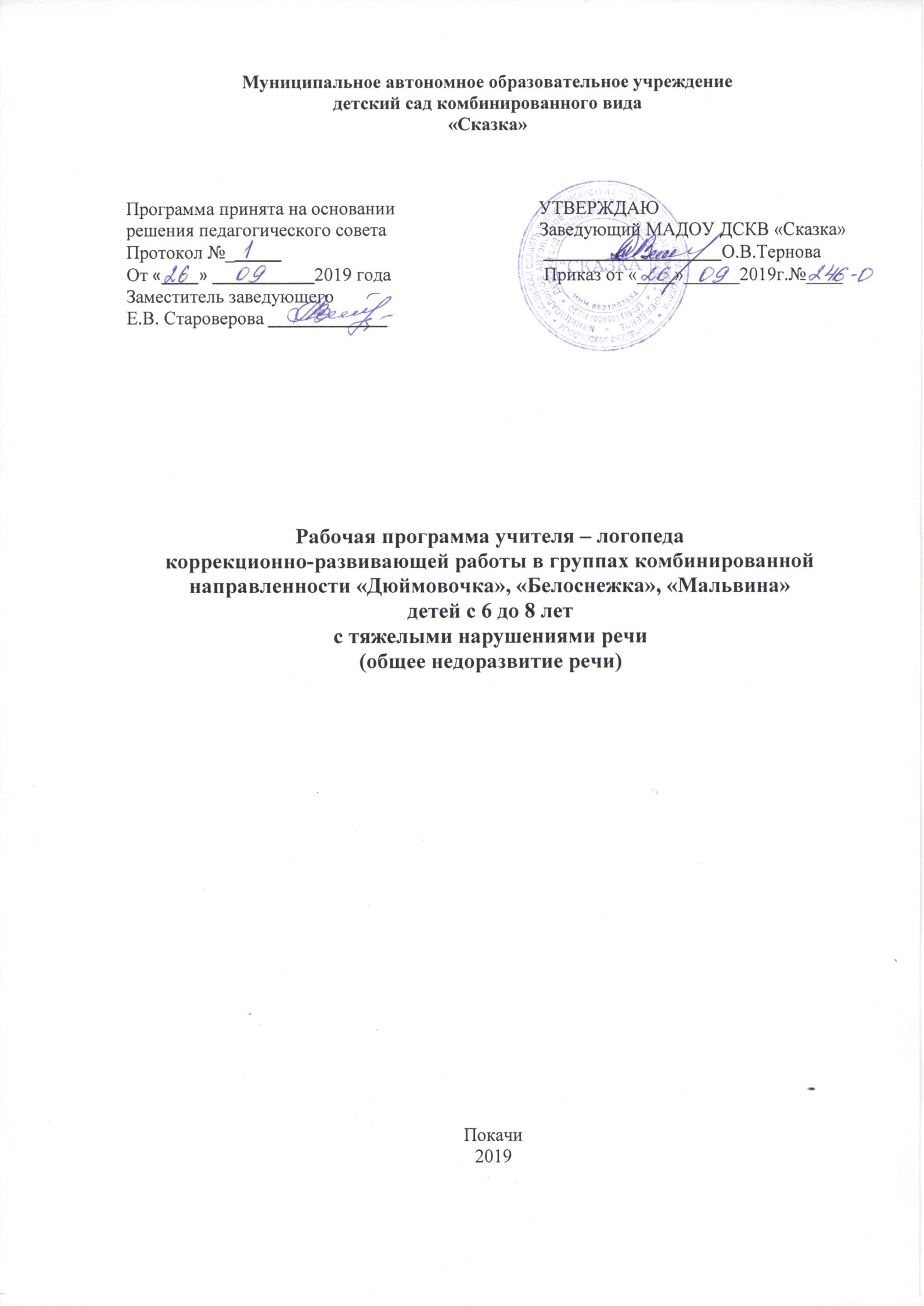 СОДЕРЖАНИЕI. ЦЕЛЕВОЙ РАЗДЕЛ1.1. Пояснительная запискаКоррекционная помощь детям с отклонениями в развитии является одним из приоритетных направлений в области образования. В логопедии актуальность проблемы раннего выявления, диагностики и коррекции нарушений речевого развития детей обусловлена следующими факторами: с одной стороны, растет число детей раннего и дошкольного возраста с нарушениями речевого развития разной степени выраженности и различного этиопатогенеза, которые часто приводят к тяжелым системным речевым нарушениям в дошкольном и школьном возрасте. Нарушения, которые могут возникать в тех или иных компонентах речевой функциональной системы, приводят к появлению разнообразных дефектов. Характер дефекта определяется тем, какие компоненты речевой функциональной системы оказались нарушенными, и действие каких механизмов привело к нарушению. Сложность структурно-функциональной организации речевой функциональной системы обусловливает расстройство речевой деятельности в целом при нарушении даже отдельных ее компонентов. Это и определяет значимость изучения речевой функциональной системы в целом и воздействия на все компоненты речи при устранении ее системного недоразвития. Программа содействует взаимопониманию и сотрудничеству между людьми, способствует реализации прав детей раннего и дошкольного возраста, в том числе, детей с тяжелыми нарушениями речи, на получение доступного и качественного образования, обеспечивает развитие способностей каждого ребенка, формирование и развитие личности ребенка в соответствии с принятыми в семье и обществе духовно-нравственными и социокультурными ценностями в целях интеллектуального, духовно-нравственного, творческого и физического развития человека, удовлетворения его образовательных потребностей и интересов.Рабочая программа коррекционно-развивающей  работы в комбинированной группе  подготовительного к школе возраста для детей с тяжёлыми нарушениями речи является программным документом для дошкольного образовательного учреждения комбинированного вида. Данная программа составлена в соответствии с Законом Российской Федерации «Об образовании»; Конвенцией о правах ребёнка;  Декларацией прав ребёнка; Приказом Министерства образования и науки России № 655 от 23 ноября 2009 года «Об утверждении и введении в действие Федеральных государственных требований к структуре основной общеобразовательной программы дошкольного образования»; Санитарно-эпидемиологическими требованиями к устройству, содержанию и организации режима работы в дошкольных организациях; Положением об организации групп комбинированной направленности в ДОУ; адаптированной образовательной программой ДОУ для детей с тяжёлыми нарушениями речи; разработками  отечественных ученых в области общей и специальной педагогики и психологии.	Речевая группа осуществляет образовательный процесс по программе «От рождения до школы» под редакцией Н.Е. Вераксы, Т.С. Комаровой, М.А. Васильевой. Организация коррекционно - развивающего направления работы осуществляется по программе Н. В. Нищевой «Вариативная примерная адаптированная основная образовательная программа коррекционно-развивающей работы  для детей с общим недоразвитием речи (с 3 до 7 лет)».	Рабочей программой предусматривается необходимость охраны и укрепления физического и психического здоровья детей, обеспечения эмоционального благополучия каждого ребёнка. Так она позволяет формировать оптимистическое отношение детей к окружающему, что даёт возможность ребёнку жить и развиваться, обеспечивает позитивное эмоционально-личностное и социально-коммуникативное развитие.Объём учебного материала рассчитан в соответствии с возрастными физиологическими нормативами. Это позволяет избежать переутомления и дезадаптации дошкольников. Рабочая программа разработана заместителем заведующего Староверовой Е.В., учителем-логопедом Бырдиной О.С., педагогом-психологом Смолич А.И., инструктором по физической культуре Бутовой О.В.1.2 Цели и задачи реализации Программы Целью данной программы является построение системы коррекционно-развиваюшей работы в  группе комбинированной направленности для детей с общим недоразвитием речи  2 - 3 уровня, предусматривающей полную интеграцию действий всех специалистов дошкольного образовательного учреждения и родителей дошкольников. Планирование работы во всех образовательных областях учитывает особенности речевого и общего развития детей с тяжелой речевой патологией. Комплексность педагогического воздействия направлена на выравнивание речевого и психофизического развития детей и обеспечение их всестороннего гармоничного развития.Одной из основных задач рабочей программы является овладение детьми самостоятельной, связной, грамматически правильной речью и коммуникативными навыками, фонетической системой русского языка, элементами грамоты, что формирует психологическую готовность к  обучению в школе и обеспечивает преемственность со следующей ступенью системы образования.Осуществляя педагогическую деятельность в соответствии с рабочей программой, педагоги под руководством учителя - логопеда решают следующие задачи:- охрана жизни   и укрепление физического и психического здоровья воспитанников, формирование основ двигательной и гигиенической культуры;- осуществление необходимой коррекции недостатков  в физическом и психическом развитии воспитанников;- создание атмосферы эмоционального комфорта, условий для самовыражения и саморазвития;- обеспечение познавательного, речевого, социально -  коммуникативного, художественно – эстетического и физического развития детей;- воспитание гражданственности, уважения к правам и свободам человека, любви к окружающей природе, Родине, семье;- взаимодействие со всеми участниками образовательных отношений с целью обеспечения обеспечения полноценного развития воспитанников;- воспитание эмоциональной отзывчивости, способности к сопереживанию, готовности к проявлению гуманного отношения;- развитие познавательной активности, любознательности, стремления к самостоятельному познанию и размышлению, развитие умственных способностей и речи;- пробуждение творческой активности детей, стимулирование воображения, желание включаться в творческую деятельность.В основу приоритетов группы положены следующие факторы:- учёт государственной политики в области образования;- особенности контингента детей и кадрового состава группы;- учет запроса родителей;- особенности региона.Программой предусмотрена необходимость охраны и укрепления физического и психического здоровья детей, обеспечения эмоционального благополучия каждого ребенка. Так, она позволяет формировать оптимистическое отношение детей к окружающему, что дает возможность ребенку жить и развиваться, обеспечивает позитивное эмоционально-личностное и социальное развитие. Объем учебного материала рассчитан в соответствии с возрастными физиологическими нормативами, что позволяет избежать переутомления и дезадаптации дошкольников. Для каждой подгруппы детей  предложено оптимальное сочетание индивидуальной и совместной деятельности детей, сбалансированное чередование специально организованной образовательной и свободной деятельности. Основой Программы является создание оптимальных условий для коррекционно-развивающей работы и всестороннего гармоничного развития детей с общим недоразвитием речи. Это достигается за счет создания комплекса коррекционно-развивающей работы в комбинированной группе с учетом особенностей психофизического развития детей данного контингента.1.3 Принципы и подходы к реализации программыСодержание Программы направлено на реализацию следующих принципов воспитания и обучения детей с нарушениями речи.Одним из основных принципов программы является принцип природосообразности, заключающийся в реализации общеобразовательных задач дошкольного образования с привлечением синхронного выравнивания речевого и психического развития детей с ОНР. Программа учитывает общность развития нормально развивающихся детей и детей с общим недоразвитием речи и основывается на онтогенетическом принципе, учитывая закономерности развития детской речи в норме.Кроме того Программа имеет в своей основе следующие принципы:	- принцип индивидуализации, учёта возможностей, особенностей развития и потребностей каждого ребёнка;	- принцип признания каждого ребёнка полноправным участником образовательного процесса;	- принцип интеграции усилий специалистов;	- принцип конкретности и доступности учебного материала, соответствия требований, приёмов и условия образования индивидуальным и возрастным особенностям детей;	- принцип систематичности и взаимосвязи учебного материала.При разработке Программы учитывались следующие подходы: - Личностно – ориентированный подход, предусматривает организацию образовательного процесса с учётом того, что развитие личности ребёнка является главным критерием его эффективности. Механизм реализации личностно – ориентированного подхода – создание условий для развития личности на основе изучения ее задатков, способностей, интересов, склонностей с учётом признания уникальности личности, её интеллектуальной и нравственной свободы, права на уважение. Личностно -  ориентированный поход позволяет концентрировать внимание педагога на целостности ребёнка и учёт его индивидуальных особенностей и способностей. При реализации личностно – ориентированного подхода к воспитательному процессу в ДОУ соблюдаются следующие условия: - в центре воспитательного процесса находится личность воспитанника, т.е. воспитательный процесс является антропоцентрическим по целям, содержанию и формам организации; -организация воспитательного процесса основывается на субъективном взаимоотношении его участников, подразумевающем равноправное сотрудничество и взаимопонимание педагога и воспитанников на основе диалогового общения; -воспитательный процесс организуется в виде сотрудничества воспитанников в решении воспитательных задач; -воспитательный процесс обеспечивает каждой личности возможность индивидуально воспринимать мир, творчески его преобразовывать, широко использовать субъективный опыт в интерпретации и оценке факторов, явлений, событий окружающей действительности на основе личностно значимых ценностей и внутренних установок. - Деятельностный подход направлен на организацию целенаправленной деятельности в общем контексте образовательного процесса: ее структурой, взаимосвязанными мотивами и целями; видами деятельности (нравственная, познавательная, трудовая, художественная, игровая, спортивная и другие); формами и методами развития и воспитания; возрастными особенностями ребёнка при включении в образовательную деятельность. - Компетентностный подход, в котором основным результатом образовательной деятельности становится формирование готовности воспитанников самостоятельно действовать в ходе решения актуальных задач: решать проблемы в сфере деятельности (определять цели познавательной деятельности, выбирать необходимые источники информации, находить оптимальные способы, добиться поставленной цели, оценивать полученные результаты, организовывать свою деятельность, сотрудничать с другими воспитанниками); объяснять явления действительности, их сущность, причины, взаимосвязи, решать познавательные проблемы; ориентироваться в проблемах современной жизни – экологических, политических, межкультурного взаимодействия и иных, решать аналитические проблемы; ориентироваться в мире духовных ценностей, отражающих разные культуры и мировоззрения, решать аксиологические проблемы; решать проблемы, связанные с реализацией определённых социальных ролей.  - Культурно-исторический подход предусматривает развитие ребёнка по двум линиям. Первая следует путём естественного созревания, вторая состоит в овладении культурными способами поведения и мышления. Развитие мышления и других психических функций происходит в первую очередь через их саморазвитие, а через овладение ребёнком «психологическими орудиями», знаково – символическими средствами, в первую очередь речью и языком. - Проблемный подход предусматривает проектирование и реализацию деятельности образовательной организации по актуальным проблемам, обусловленным противоречиями между возможностями МАДОУ ДСКВ «Сказка», интересами общества (запросами родителей) и потребностями ребёнка; - Субъектно - деятельностный подход, признающий за ребенком активность, самостоятельность, инициативность, избирательность, творчество, стремление к сотрудничеству и взаимодействию в детских видах деятельности (культурных практик); - Онтогенетический подход, учитывающий общие закономерности развития детей с ОВЗ и детей, развивающихся нормально. - Дифференцированный подход предполагает учет особых образовательных потребностей детей с ОВЗ, которые проявляются в неоднородности возможностей освоения содержания образования.1.4 Современные образовательные технологии- Здоровьесберегающие технологии: технологии обеспечения социально-психологического благополучия ребенка; организация санитарно-эпидемиологического режима и создание гигиенических условий жизнедеятельности детей на занятиях; обеспечение психологической безопасности детей во время их пребывания на занятии; учитываются возрастные и индивидуальные особенности состояния здоровья и развития ребенка; - Физкультурно-оздоровительные: дыхательная гимнастика, пальчиковая гимнастика, гимнастика для глаз, психогимнастика, физминутки,   Су-Джок - терапия. - Педагогические технологии: развивающее обучение, игровые технологии, педагогика сотрудничества,  информационные технологии, адаптивные технологии.Рабочая программа имеет в своей основе также принципы интеграции взаимодействия специалистов, систематичности и взаимосвязи учебного материала, его конкретности и доступности, постепенности; концентрического наращивания информации в каждой из последующих возрастных групп по всем направлениям работы, что позволяет ребенку опираться на уже имеющиеся у него знания и умения и в конечном счете обеспечивает поступательное развитие.Реализация принципа интеграции способствует более высоким темпам общего и речевого развития детей и предусматривает совместную работу учителя-логопеда, психолога, музыкального руководителя, инструктора по  физическому воспитанию, воспитателей. Взаимодействие специалистов отражено в плане взаимодействия специалистов, а также в совместной работе в разных образовательных областях.Таким образом, целостность Программы обеспечивается установлением связей между образовательными областями, интеграцией взаимодействия специалистов и родителей дошкольников.Основной формой работы во всех образовательных областях программы является игровая деятельность — основная форма деятельности дошкольников.Основой перспективного и календарного планирования коррекционно-развивающей работы в соответствии с Федеральным государственным стандартом является тематический подход, обеспечивающий концентрированное изучение материала: ежедневное многократное повторение, что позволяет организовать успешное накопление и актуализацию словаря дошкольников, согласуется с задачами всестороннего развития детей, отражает преемственность в организации коррекционно-развивающей работы во всех возрастных группах. Лексический материал отбирается с учетом этапа коррекционного обучения, индивидуальных, речевых и психических возможностей детей, при этом принимаются во внимание зоны ближайшего развития ребенка, что обеспечивает развитие его мыслительной деятельности и умственной активности.Программа предназначена для детей с ОНР (2 и 3-го уровня) с 6 лет до -8 лет.Нормативный срок освоения данной программы - 1 год.1.5 Значимые для разработки и реализации Программы психолого – педагогические   характеристики  воспитанников с тяжёлыми нарушениями речи Общее недоразвитие речи рассматривается как системное нарушение речевой деятельности, сложные речевые расстройства, при которых у детей нарушено формирование всех компонентов речевой системы, касающихся и звуковой, и смысловой сторон, при нормальном слухе и сохранном интеллекте (Р. Е. Левина, Т. Б. Филичева, Г. В. Чиркина).Речевая недостаточность при общем недоразвитии речи у дошкольников может варьироваться от полного отсутствия речи до развернутой речи с выраженными проявлениями лексико-грамматического и фонетико-фонематического недоразвития (Р.Е.Левина).В настоящее время комбинированную  группу посещают дети, имеющие логопедическое заключение по психолого-педагогической классификации,  как общее недоразвитие речи 2 и 3 уровня, а по клинико – педагогической –  стертые  формы дизартрии.Характеристика детей со II уровнем общего недоразвития речиДанный уровень определяется как начатки общеупотребительной речи, отличительной чертой которой является наличие двух-, трех-, а иногда даже четырехсловной фразы:  «Да пить моко» — дай пить молоко;  «баска атать нйка» — бабушка читает книжку; «дадай гать» — давать играть; «во изй асаня мясик» — вот лежит большой мячик. Объединяя слова в словосочетания и фразу, один и тот же ребенок может как правильно использовать способы согласования и управления, так их и нарушать: «ти ёза» — три   ежа,   «мога   каф» — много   кукол,   «синя   када-сы» — синие карандаши,  «лёт бадйка» — льет водичку, «тасин петакбк» — красный петушок и т. д.В самостоятельной речи детей иногда появляются простые предлоги или их лепетные варианты («тидйт а туе» — сидит на стуле, «щит а той» — лежит на столе); сложные предлоги отсутствуют.Недостаточность практического усвоения морфологической системы  языка,  в частности словообразовательных операций разной степени сложности, значительно ограничивает  речевые  возможности  детей,   приводя  к  грубым ошибкам в понимании и употреблении приставочных глаголов, относительных и притяжательных прилагательных, существительных со значением действующего лица («Валя папа» — Валин папа, «алйл» — налил, полил, вылил, «ги-бы  суп» — грибной  суп,   «дайка  хвот» — заячий  хвост и  т, п.).   Наряду  с  указанными  ошибками  наблюдаются существенные затруднения в усвоении обобщающих и отвлеченных понятий, системы антонимов и синонимов. Как и на предыдущем уровне, сохраняется многозначное употребление слов, разнообразные семантические замены. Характерным является использование слов в узком значении. Одним и тем же словом ребенок может назвать предметы, имеющие  сходство  по  форме,   назначению,   выполняемой функции и т. д. («муха» — муравей, жук, паук; «тшбфи» — туфли, тапочки, сапоги, кеды, кроссовки). Ограниченность словарного запаса проявляется и в незнании многих слов, обозначающих части тела, части предмета, посуду, транс-: порт, детенышей животных и т. п. («юка» — рука, локоть, плечо,  пальцы,   «стуй» — стул,  сиденье,  спинка;   «мис- ка» — тарелка, блюдце, блюдо, ваза; «лиска» — лисенок, «мйнъка вбйк» — волченок и т. д.). Заметны трудности в; понимании и использовании в речи слов, обозначающих признаки предметов, форму, цвет, материал.Связная речь характеризуется недостаточной передачей; некоторых смысловых отношений и может сводиться к; простому перечислению событий, действий или предметов. Детям со II уровнем речевого развития крайне затруднительно   составление   рассказов,   пересказов   без   помощи взрослого. Даже при наличии подсказок, наводящих вопросов дети не могут передать содержание сюжетной линии. Это чаще всего проявляется в перечислении объектов, действий с ними, без установления временных и причинно-следственных связей.Звуковая сторона речи детей в полном объеме не сформирована и значительно отстает от возрастной нормы: наблюдаются множественные нарушения в произношении 16—20 звуков. Высказывания дошкольников малопонятны из-за выраженных нарушений слоговой структуры слов и их звуконаполняемости: «Дандйс» — карандаш, «аквая» — аквариум, «виписёд» — велосипед, «мисанёй» — милиционер, «хадйка» — холодильник.Характеристика детей с III уровнем общего недоразвития речиДля данного уровня развития речи детей характерно наличие развернутой фразовой речи с выраженными элементами   недоразвития   лексики,   грамматики   и   фонетики. Типичным  является  использование  простых  распространенных, а также некоторых видов сложных предложений. Структура предложений может быть нарушена за счет пропуска или перестановки главных и второстепенных членов, например: «бейка мотлит и не узнана» — белка смотрит и не узнала (зайца);   «из тубы дым тойбы, потамутш хбйдна» — из трубы дым валит столбом, потому что холодно. В высказываниях детей появляются слова, состоящие; из  трех-пяти   слогов   («акваиюм» — аквариум,   «татал-лист» — тракторист,   «вадапавод» — водопровод,   «зади-гайка» — зажигалка).Специальные задания позволяют выявить существенные затруднения в употреблении некоторых простых и большинства сложных предлогов, в согласовании существительных с прилагательными и числительными в косвенных падежах («взяла с ясика» — взяла из ящика, «тли ведёлы» — три ведра, «коёбка лезйт под стула» — коробка лежит под стулом, «нет колйчная палка» — нет коричневой палки, «пйсит ламастел, касит лучком» — пишет фломастером, красит ручкой, «лбжит от тдя» — взяла со стола и т. п.). Таким образом, формирование грамматического строя языка у детей на данном уровне носит незавершенный характер и по-прежнему характеризуется наличием выраженных нарушений согласования и управления.       Важной особенностью речи ребенка является недостаточная сформированность словообразовательной деятельности. В собственной речи дети употребляют простые уменьшительно-ласкательные формы существительных, отдельных притяжательных и относительных прилагательных, названия некоторых профессий, приставочные глаголы и т. д., соответствующие наиболее продуктивным и частотным словообразовательным моделям («хвост — хвостик, нос — носик, учит — учитель, играет в хоккей — хоккеист, суп из курицы — куриный и т. п.»). В то же время они не обладают еще достаточными когнитивными   речевыми  возможностями  для  адекватного  объяснения   значений   этих  слов   («выключатель» — «ключит свет»  «виноградник» — «он   садит»,   «печник» — «пё-чка» и т. п.)- Стойкие и грубые нарушения наблюдаются при попытках образовать слова, выходящие за рамки повседневной речевой практики. Так, дети часто подменяют операцию словообразования словоизменением (вместо «ручище» — «руки», вместо «воробьиха» — «воробьи» и т. п.) или вообще отказываются от преобразования слова, заменяя его ситуативным высказыванием (вместо  «велосипедист» — «который едет велисипед», вместо «мудрец» — «который умный, он все думает»). В случаях, когда дети все-таки прибегают к словообразовательным операциям, их высказывания    изобилуют    специфическими     речевыми ошибками, такими, как: нарушения в выборе производящей    основы    («строит    дома — домник»,    «палки    для лыж — палныеъ), пропуски и замены словообразовательных аффиксов («тракторйл — тракторист, чйтик — читатель, абрикбснын — абрикосовый» и т. п.), грубое искажение    звуко-слоговой    структуры    производного    слова («свинцовый — свитенбй, свицой»), стремление к механическому соединению в рамках слова корня и аффикса («гороховый — горохвый, «меховой — мёхный» и т. п.). Типичным проявлением общего недоразвития речи данного уровня являются трудности переноса словообразовательных навыков на новый речевой материал.Для этих детей характерно неточное понимание и употребление обобщающих понятий, слов с абстрактным и переносным    значением    (вместо     «одежда» — «палътш, «кофнички» — кофточки,    «мебель» — «разные   стблы», «посуда» — «миски»),  незнание  названий  слов,  выходящих за рамки повседневного бытового общения: частей тела человека (локоть, переносица, ноздри, веки), животных (копыта,  вымя,  грива,  бивни),  наименований профессий (машинист, балерина, плотник, столяр) и действий, связанных с ними (водит, исполняет, пилит, рубит, строгает), неточность употребления слов для обозначения животных, птиц,   рыб,   насекомых   (носорог — «корова»,   жираф — «большая  лошадь»,   дятел,  соловей — «птичка»,   щука, сом — «рыба»,     паук — «муха»,     гусеница — «червяк»)и т. п. Отмечается тенденция к множественным лексикческим заменам по различным типам: смешения по признакам внешнего сходства, замещения по значению функциональной нагрузки, видо-родовые смешения, замены в рамках одного ассоциативного поля и т. п. («посуда» — «миска», «нора» — «дыра») «кастрюля» — «миска», «нырнул» — «купался»).Наряду с лексическими ошибками у детей с III уровнем развития речи отмечается и специфическое своеобразие связной речи. Ее недостаточная сформированность часто проявляется как в детских диалогах, так и в монологах. Это подтверждают трудности программирования содержания развернутых высказываний и их языкового оформления. Характерными особенностями связной речи являются нарушение связности и последовательности рассказа, смысловые пропуски существенных элементов сюжетной линии, заметная фрагментарность изложения, нарушение временных и причинно-следственных связей в тексте. Указанные специфические особенности обусловлены низкой степенью самостоятельной речевой активности ребенка, с неумением выделить главные и второстепенные элементы его замысла и связей между ними, с невозможностью четкого построения целостной композиции текста. Одновременно с этими ошибками отмечается бедность и однообразие используемых языковых средств. Так, рассказывая о любимых игрушках или о событиях из собственной жизни, дети в основном используют короткие, малоинформативные фразы. При построении предложений они опускают или переставляют отдельные члены предложения, заменяют сложные предлоги простыми. Часто встречается неправильное оформление связей слов внутри фразы и нарушение межфразовых связей между предложениями.В самостоятельной речи типичными являются трудности в воспроизведении слов разной слоговой структуры и звуконаполняемости: персеверации («неневйк» — снеговик, «хихийст» — хоккеист), антиципации («астббус» — автобус), добавление лишних звуков («мендвёдь» — медведь), усечение слогов («мисанёл» — милиционер, «вапра-вдт» — водопровод), перестановка слогов («вбкрик» — коврик, «восблики» — волосики), добавление слогов или слогообразующей  гласной  («корабылъ» — корабль,   «ты-раёа» — трава).  Звуковая сторона речи  характеризуется неточностью артикуляции некоторых звуков, нечеткостью дифференциации их на слух. Недостаточность фонематического восприятия проявляется в том, что дети с трудом выделяют первый и последний согласный, гласный звук в середине и конце слова, не подбирают картинки, в названии которых есть заданный звук, не всегда могут правильно определить наличие и место звука в слове и т. п. Задания на самостоятельное придумывание слов на заданный звук не выполняют.Дети с общим недоразвитием речи имеют по сравнению с возрастной нормой особенности развития сенсомоторных, высших психических функций, психической активности.  1.6  Планируемые результаты освоения ПрограммыВ соответствии с ФГОС ДО специфика дошкольного детства и системные особенности дошкольного образования делают неправомерными требования от ребенка дошкольного возраста конкретных образовательных достижений. Поэтому результаты освоения Программы представлены в виде целевых ориентиров дошкольного образования и представляют собой возрастные характеристики возможных достижений ребенка с ТНР к концу дошкольного образования. Реализация образовательных целей и задач Программы направлена на достижение целевых ориентиров дошкольного образования, которые описаны как основные характеристики развития ребенка с ТНР. Они представлены в виде изложения возможных достижений воспитанников на разных возрастных этапах дошкольного детства. В соответствии с особенностями психофизического развития ребенка с ТНР, планируемые результаты освоения «Программы» предусмотрены в ряде целевых  ориентиров.К целевым ориентирам дошкольного образования (на этапе завершения дошкольного образования) в соответствии с данной Программой относятся следующие социально - нормативные характеристики возможных достижений ребенка:- Ребенок овладевает основными культурными способами деятельности, проявляет инициативу и самостоятельность в разных видах деятельности - игре, общении, познавательно исследовательской деятельности, конструировании и др.; - Способен выбирать себе род занятий, участников по совместной деятельности; -ребенок обладает установкой положительного отношения к миру, к разным видам труда, другим людям и самому себе, обладает чувством собственного достоинства; активно взаимодействует со сверстниками и взрослыми, участвует в совместных играх; - Способен договариваться, учитывать интересы и чувства других, сопереживать неудачам и радоваться успехам других, адекватно проявляет свои чувства, в том числе чувство веры в себя, старается разрешать конфликты; - Ребенок обладает развитым воображением, которое реализуется в разных видах деятельности, и прежде всего в игре; ребенок владеет разными формами и видами игры, различает условную и реальную ситуации, умеет подчиняться разным правилам и социальным нормам; - Ребенок достаточно хорошо владеет устной речью, может выражать свои мысли и желания, может использовать речь для выражения своих мыслей, чувств и желаний, построения речевого высказывания в ситуации общения, может выделять звуки в словах, -  У ребенка складываются предпосылки грамотности; - У ребенка развита крупная и мелкая моторика; он подвижен, вынослив, владеет основными движениями, может контролировать свои движения и управлять ими; - Ребенок способен к волевым усилиям, может следовать социальным нормам поведения и правилам в разных видах деятельности, во взаимоотношениях со взрослыми и сверстниками, может соблюдать правила безопасного поведения и личной гигиены; - Ребенок проявляет любознательность, задает вопросы взрослым и сверстникам, интересуется причинно-следственными связями, пытается самостоятельно придумывать объяснения явлениям природы и поступкам людей; склонен наблюдать, экспериментировать; обладает начальными знаниями о себе, о природном и социальном мире, в котором он живет; знаком с произведениями детской литературы, обладает элементарными представлениями из области живой природы, естествознания, математики, истории и т.п.; ребенок способен к принятию собственных решений, опираясь на свои знания и умения в различных видах деятельности.Планируемые результаты освоения  Программы детьми  с ТНР предусмотрены в ряде целевых ориентиров:II. СОДЕРЖАТЕЛЬНЫЙ РАЗДЕЛ2.1 Описание  вариативных форм, способов, методов и средств реализации  рабочей    программы, с учетом возрастных и индивидуальных особенностей воспитанников,       специфики их образовательных потребностей и интересов.Формы и содержание коррекционной работы в течение дня с детьми с тяжелыми нарушениями речи.Описание индивидуально ориентированных коррекционных мероприятий, обеспечивающих выявление и удовлетворение особых образовательных потребностей детей с ТНР и мониторинг динамики их развитияСредства реализации Программы:Средства реализации Программы — совокупность материальных и идеальных объектов:- демонстрационные (применяемые взрослым) и раздаточные (используемые детьми);- визуальные (для зрительного восприятия), аудийные (для слухового восприятия), аудиовизуальные (для зрительно-слухового восприятия); - естественные (натуральные) и искусственные (созданные человеком);- реальные (существующие) и виртуальные (не существующие, но возможные);С точки зрения содержания дошкольного образования, имеющего деятельностную  основу, целесообразно использовать средства, направленные на развитие деятельности детей:- двигательной (оборудование для ходьбы, бега, ползания, лазанья, прыгания, занятий с  мячом и др.);- игровой (игры, игрушки);- коммуникативной (дидактический материал);- чтения (восприятия) художественной литературы (книги для детского чтения, в том числе аудиокниги, иллюстративный материал);- познавательно-исследовательской (натуральные предметы для исследования и  образно-символический материал, в том числе макеты, карты, модели, картины и др.);- трудовой (оборудование и инвентарь для всех видов труда);- продуктивной (оборудование и материалы для лепки, аппликации, рисования и  конструирования, в том числе строительный мате риал, конструкторы, природный и бросовый материал);- музыкально - художественной (детские музыкальные инструменты, дидактический материал и др.). Применяются не только традиционные (книги, игрушки, картинки и др.), но и современные, а также перспективные дидактические средства, основанные на  достижениях технологического прогресса (например, электронные образовательные ресурсы). Также следует отметить, что они должны носить не рецептивный (простая передача информации с помощью ТСО), а интерактивный характер (в диалоговом режиме, как взаимодействие ребёнка и соответствующего средства обучения), поскольку наличие обратной связи повышает эффективность реализации Программы.2.2 Описание образовательной деятельности по профессиональной коррекции нарушений речи      В соответствии с «Положением о дошкольных учреждениях и группах детей с нарушениями речи» в каждой группе работают логопед и два воспитателя. Логопед ежедневно с 9.00 до 12.00 проводит логопедическую работу с детьми  с подгруппами и индивидуально. Время с 12.00 до 13.00 отводится на заполнение логопедической документации (планов, индивидуальных тетрадей, планирование заданий воспитателю на вечернее время и т. д.), подготовку к подгрупповым занятиям, подбор и изготовление дидактических пособий. Количество подгрупповых коррекционно – развивающих занятий   в первом периоде, во втором, в третьем — 2 раза в неделю (коррекция  звукопроизношения,  развитие фонематических процессов,  лексико-грамматических категорий и связной речи), индивидуальных - 3 раза в неделю с каждым ребёнком с ОВЗ. Продолжительность подгрупповых  занятий  для детей 6-8 лет – 30 минут, индивидуальных - 15 минут (согласно нормативам «Санитарно-эпидимиологические требования к устройству, содержанию и организации режима работы дошкольных образовательных учреждений.  СанПин 2.4.1.1249-03», утверждённых Главным государственным врачом Российской Федерации). Во второй половине дня воспитатель 30 минут занимается с детьми по заданию логопеда. Объём учебного материала в рабочей программе рассчитан в соответствии с возрастными физиологическими нормативами, что позволяет избежать переутомления и дезадаптации дошкольников.Коррекционно-развивающая работа в соответствии с «Положением по комбинированной группе в ДОУ» проводится непосредственно с детьми, зачисленными в группу комбинированной направленности  течение всего учебного года. В комбинированную группу зачисляются дети дошкольного возраста, посещающие ДОУ и имеющие:- общее недоразвитие речи (по заключению ПМПК).В группах комбинированной направленности ДОУ коррекционное направление работы является приоритетным, так как целью его является выравнивание речевого и психофизического развития детей. Все педагоги следят за речью детей и закрепляют речевые навыки, сформированные учителем-логопедом. Кроме того, все специалисты и родители дошкольников под руководством учителя-логопеда занимаются коррекционно-развивающей работой, участвуют в исправлении речевого нарушения и связанных с ним процессов.  В комбинированной группе коррекционное направление работы является приоритетным, так как целью его является выравнивание речевого и психофизического развития детей. Все педагоги следят за речью детей и закрепляют речевые навыки, сформированные учителем-логопедом. Кроме того, все специалисты и родители дошкольников под руководством учителя-логопеда занимаются коррекционно-развивающей работой, участвуют в исправлении речевого нарушения и связанных с ним процессов.        Воспитатели, музыкальный руководитель, инструктор по физическому воспитанию осуществляют все мероприятия, предусмотренные Программой, занимаются физическим, социально-коммуникативным, познавательным, речевым, художественно-эстетическим развитием детей.2.3 Направление коррекционной работы с детьми с нарушениями речи в группе комбинированной направленностиПрограмма коррекционной работы на ступени дошкольного образования воспитанников с ТНР включает в себя взаимосвязанные направления, отражающие ее основное содержание: диагностическая работа обеспечивает своевременное выявление у воспитанников с ТНР особых потребностей в адаптации к освоению адаптированной основной общеобразовательной программы образования, проведение комплексного обследования и подготовку рекомендаций по оказанию психолого-медико-педагогической помощи в условиях образовательной организации; коррекционно-развивающая работа обеспечивает оказание своевременной адресной специализированной помощи в освоении содержания образования и коррекцию недостатков в физическом и (или) психическом, речевом развитии обучающихся с ОНР;консультативная работа обеспечивает непрерывность специального сопровождения детей с ОНР в освоении адаптированной основной программы, специалистов, работающих с детьми, их семей по вопросам реализации дифференцированных психолого-педагогических условий образования, воспитания, коррекции, развития и социализации воспитанников с ОНР; информационно-просветительская работа направлена на разъяснительную деятельность по вопросам, связанным с особенностями образовательного процесса для детей с ОНР, со всеми его участниками - сверстниками, родителями (законными представителями). Содержание направлений работы Диагностическая работа включает: - изучение и анализ данных об особых образовательных потребностях дошкольников с ОНР, представленных в заключении психолого-медико-педагогической комиссии; - комплексный сбор сведений об дошкольниках с ОНР на основании диагностической информации от специалистов различного профиля; - выявление симптоматики речевого нарушения и уровня речевого развития детей с ОНР; - установление этиологии, механизма, структуры речевого дефекта у детей с ОНР; - изучение социальной ситуации развития и условий семейного воспитания детей с ОНР; - анализ, обобщение диагностических данных для определения цели, задач, содержания, методов коррекционной помощи воспитанникам с ОНР; - осуществление мониторинга динамики развития детей с ОНР, их успешности в освоении адаптированной основной общеобразовательной программы образования с целью дальнейшей корректировки коррекционных мероприятий. Коррекционно-развивающая работа включает: - системное и разностороннее развитие речи и коррекцию речевых расстройств (с учетом уровня речевого развития, механизма, структуры речевого дефекта у воспитанников с ОНР); - совершенствование коммуникативной деятельности; - формирование и коррекцию общефункциональных и специфических механизмов речевой деятельности (по Е.Ф. Соботович); - развитие и коррекцию дефицитарных функций (сенсорных, моторных, психических) у детей с ОНР;- развитие познавательной деятельности, высших психических функций (что возможно только лишь в процессе развития речи); - формирование или коррекцию нарушений развития личности, эмоционально - волевой сферы с целью максимальной социальной адаптации детей с ОНР; - достижение уровня речевого развития, оптимального для воспитанников, и обеспечивающего возможность использовать освоенные умения и навыки в разных видах занятий и вне их, различных коммуникативных ситуациях. Консультативная работа включает: - выработку совместных обоснованных рекомендаций по основным направлениям работы с воспитанниками с ОНР для всех участников образовательного процесса; - консультирование специалистами педагогов по выбору дифференцированных индивидуально-ориентированных методов и приемов работы с детьми; - консультативную помощь семье в вопросах выбора стратегии воспитания и приемов коррекционно-развивающего обучения.Информационно-просветительская работа предусматривает: - различные формы просветительской деятельности (консультации, собрания, лекции, беседы, использование информационных средств), направленные на разъяснение участникам образовательного процесса и воспитанникам, их родителям (законным представителям), вопросов, связанных с особенностями образовательного процесса и сопровождения воспитанников  с ОНР; - проведение тематического обсуждения индивидуально-типологических особенностей воспитанников с ОНР с участниками образовательного процесса, родителями (законными представителями) детей. Программа коррекционной работы предусматривает вариативные формы специального сопровождения воспитанников с ОНР. Варьироваться могут степень участия специалистов сопровождения, а также организационные формы работы, что способствует реализации и развитию больших потенциальных возможностей воспитанников с ОНР и удовлетворению их особых образовательных потребностей. Коррекционная работа осуществляется в ходе всего учебно-воспитательного процесса, при изучении всех образовательных областей,  на индивидуальных и подгрупповых логопедических занятиях. Соотношение индивидуальных и подгрупповых логопедических занятий определяется целью, задачами, этапом коррекционно-логопедического воздействия.Отражая специфику работы в группе комбинированной направленности и учитывая основную ее направленность, а так же имея в виду принцип интеграции образовательных областей, в программе включены задачи речевого развития не только в образовательную область «Речевое развитие», но и в другие области.1. Речевое развитие:- развитие словаря;- формирование и совершенствования грамматического строя речи;- развитие фонетико-фонематической системы языка и навыков языкового анализа (развитие просодической стороны речи, коррекция произносительной стороны речи; работа над слоговой структурой и звуконаполняемостью слов; совершенствование фонематического восприятия, развитие навыков звукового и слогового анализа и синтеза);- развитие связной речи;- формирование коммуникативных навыков;- обучение элементам грамоты.2. Познавательное развитие- сенсорное развитие;- развитие психических функций;- формирование целостной картины мира;- познавательно-исследовательская деятельность;- развитие математических представлений.3.  Художественно-эстетическое развитие- восприятие художественной литературы;- конструктивно-модельная деятельность;- изобразительная деятельность (рисование, аппликация);- лепка; - музыкальное развитие (восприятие музыки, музыкально-ритмические движения, пение, игра не детских музыкальных инструментах).4. Социально-личностное развитие- формирование общепринятых норм поведения;- формирование гендерных и гражданских чувств;- развитие игровой и театрализованной деятельности (подвижные игры, дидактические игры, сюжетно-ролевая игра, театрализованные игры);- совместная трудовая деятельность;- формирование основ безопасности в быту, социуме, природе.5.  Физическое развитие- физическая культура (основные движения, общеразвивающие упражнения, спортивные упражнения, подвижные игры).- овладение элементарными нормами и правилами здорового образа жизни.2.4  Содержание коррекционной работы с детьми в группе комбинированной направленности с детьми, имеющими тяжёлые нарушения речиВажным в образовательном процессе ДОУ является осуществление коррекционной работы, которая направлена на своевременное выявление и устранение нарушений речевого и личностного развития дошкольников.С целью осуществления коррекционной работы на базе детского сада функционируют две комбинированные группы, который обеспечивает индивидуализированный и системный подход к коррекции речевых нарушений.Работа в рамках комбинированной направленности на основании «Положения по группе комбинированной направленности в ДОУ» осуществляется ряд специфических задач:- осуществление полноценной социальной и образовательной интеграции воспитанников с нарушениями речи  в среду нормально развивающихся сверстников путем создания условий для разнообразного общения детей в дошкольном образовательном учреждении;- проведение коррекционно-педагогической, медико-психологической и социальной работы с детьми, имеющими нарушения речи;- оказание необходимой коррекционно-педагогической поддержки воспитанникам, не имеющим выраженных первичных отклонений в развитии, но отстающих от возрастной нормы;- обучение родителей (законных представителей) педагогическим технологиям сотрудничества со своим ребенком, приемам и методам его воспитания и обучения; оказание им психологической поддержки.Педагогический процесс в дошкольном образовательном учреждении для детей с тяжёлыми нарушениями речи можно разделить на три взаимосвязанных и взаимодополняющих блока, для каждого из которых характерна своя специфическая деятельность. Блоки педагогического процесса можно представить в следующем виде:- Блок специально организованного обучения в форме занятий, совместной деятельности воспитателя с детьми.Цели, которые достигаются в процессе решения задач, включают в себя наряду с общими целями психического развития детей дошкольного возраста цели специфичные в связи с особенностями контингента детей. Специфичные цели обозначаются учителем-логопедом или педагогом-психологом и сводятся к развитию основных компонентов детского развития. В свою очередь, каждый педагог на основе содержания специально организуемой деятельности детей выстраивает свою систему целей, задач и направлений работы.- Блок самостоятельной деятельности детей.Цели и задачи этого блока решаются через самостоятельную деятельность детей. Наряду с развитием творческой активности детей в свободной самостоятельной деятельности закрепляются навыки речевого общения и взаимодействия со сверстниками. Роль воспитателя состоит в том, чтобы создавать разнообразную предметную среду, обеспечивая каждому ребёнку максимум условий для контактов со сверстниками. Учебно-тематическое планирование самостоятельной деятельности детей заключается в обеспечении условий для игровой деятельности, а также подчиняется целям и задачам деятельности учителя-логопеда.- Блок взаимодействия родителей (законных представителей) с детьми.Цели и задачи деятельности представляются более специфичными, основная линия взаимодействия родителей с детьми определяется учителем-логопедом, педагогом - психологом и регулируется педагогами, воспитателями.Такая структуризация педагогического процесса позволяет объединить в рамках каждого блока деятельность специалистов (музыкальных руководителей, педагогов-психологов, инструктора по физкультуре), воспитателей и подчинить их работу общей цели и задачам. Основой перспективного и календарного планирования коррекционно - развивающей работы в соответствии с программой является комплексно-тематический подход, обеспечивающий концентрированное изучение материала: ежедневное многократное повторение, что позволяет организовать успешное накопление и актуализацию словаря дошкольниками с ОНР, согласуется с задачами всестороннего развития детей, отражает преемственность в организации коррекционно-развивающей работы во всех возрастных группах, обеспечивает интеграцию усилий всех специалистов, которые работают на протяжении недели или двух недель в рамках общей лексической темы.Лексический материал отбирается с учетом этапа коррекционного обучения, индивидуальных, речевых и психических возможностей детей, при этом принимаются во внимание зоны ближайшего развития каждого ребенка, что обеспечивает развитие его мыслительной деятельности и умственной активности.Работа предполагает совместное с педагогами и родителями (законными представителями) сопровождение ребенка в процессе его роста с последующим обсуждением динамики развития и уточнением рекомендаций для дальнейшего анализа результатов.Отдельно регламентируется организация логопедической коррекции, коррекции психического развития интеллектуальной сферы ребенка.Логопедическая помощь ребенкуЦель работы логопеда: устранение у детей нарушений дефектов в развитии речи.Основные задачи:- своевременное выявление нарушений развития речи воспитанников;- определение их уровня и характера; - устранение этих нарушений; - профилактика нарушений письменной речи;- распространение специальных знаний по логопедии среди педагогов и родителей.В течение учебного года проводится коррекционная работа по различным направлениям:- организационная;- диагностическая;- коррекционная;- профилактическая;- научно-методическая;- взаимосвязь с другими участниками коррекционного процесса.Диагностическая работа включает логопедическое обследование всех возрастных групп ДОУ (начало и конец года - старшие и подготовительные к школе группы, в течение учебного года остальные возрастные группы), с целью постановки логопедических заключений, а также зачисления детей 5-6 лет в комбинированную группу детского сада. Среди данной группы детей в январе проводится промежуточная диагностика речевого развития для уточнения логопедических заключений. А в мае подводятся итоги коррекционной работы среди детей, зачисленных в группу.Отобранных для коррекционной работы детей учитель-логопед направляет на психолого-медико-педагогический консилиум ДОУ, по итогам обследования которого рекомендует родителям (законным представителям) пройти территориальную психолого – медико – педагогическую комиссию для определения дальнейшего образовательного маршрута ребёнка. Анализ представленных документов на ПМПк, индивидуальное психолого-педагогическое обследование воспитанников на ПМПК позволяют обосновать необходимость комплектования комбинированной группы с ОНР со сроком обучения 2 года (заключение ПМПК).  Наполняемость группы – 17 детей, из низ - 6 детей с ОНР (2 и 3-го уровня).На каждого зачисленного ребенка дошкольного возраста учитель-логопед заполняет речевую карту в соответствии со структурой речевого нарушения: «Карта развития ребенка дошкольного возраста с тяжелым нарушением речи (ОНР) с 5 до 7 лет» и стимульный материал для проведения обследования. Другие специалисты группы комбинированной направленности для детей с тяжелыми нарушениями речи используют для проведения индивидуальной педагогической диагностики комплект альбомов, разработанных Н. В. Верещагиной.Ежегодно для воспитателей и родителей воспитанников учителем-логопедом проводится тематическое консультирование, организуются семинары-практикумы, где даются соответствующие рекомендации.Поскольку время коррекционных занятий с детьми в детском саду строго лимитировано, а логопедические занятия не могут включать всего лексического и грамматического материала, то взаимосвязь с участниками образовательного процесса: воспитателями, музыкальным руководителем, инструктором по физической культуре, педагогом-психологом - очень актуальны.Учитель-логопед на занятиях уделяет особое внимание коррекции звукопроизношения. Но если у ребёнка недостаточно развиты грамматический строй, словарь, связная речь, то совершенствование этих сторон речи воспитатель включает в свой план работы.Таким образом, работа воспитателя и логопеда скоординирована: учитель-логопед подбирает для своих занятий материал, максимально приближенный к темам, изучаемым детьми на занятиях с воспитателями, а также учитывает требования программы обучения реализуемой в детском саду. Воспитатель при проведении занятий, индивидуальной работы с детьми учитывает этапы проводимой с ребёнком комбинированной работы, уровни развития фонематической стороны речи ребёнка, грамматического, лексического запаса и навыки связной речи.Учитель - логопед также рекомендует воспитателям проводить в утренние и вечерние часы комплексы артикуляционных и пальчиковых упражнений и включать в индивидуальную работу чтение стихов и загадок, выделение из текста слов с заданным звуком, звукобуквенный анализ двух-трёх слов, придумывание чистоговорок - небылиц, чистоговорок - “смешинок”.Для успешного преодоления нарушений речи у детей важна взаимосвязь в работе логопеда с музыкальным руководителем.Важность развития у дошкольников правильного неречевого и речевого дыхания, чувства ритма, координации движений объединяет усилия обоих специалистов.Слушая музыку, ребёнок учится различать её динамические оттенки, определять темп, ритм, а также подчинять свои движения всем музыкальным изменениям. Таким образом, у ребёнка происходит коррекция и улучшение двигательных навыков, что важно для развития общей моторики и является одним из этапов коррекции нарушений слоговой структуры слов.Необходимо отметить, что учитель - логопед участвует в подборе и отработке речевого материала для праздников и развлечений, учитывая индивидуальные возможности детей.Совместная работа логопеда и инструктора по физической культуре осуществляется в нескольких аспектах. Развитие всех типов дыхания осуществляется путём включения в физкультурные занятия упражнений, регулирующих физиологическое и речевое дыхание; синхронность речевого и неречевого выдоха, его плавность и длительность. При планировании занятий, инструктор по физической культуре учитывает состояние общей моторики детей, зачисленных на логопедический пункт.Учитель - логопед при составлении индивидуальных перспективных планов учитывает результаты диагностики, проводимые педагогом - психологом. Совместно с ним строится дальнейшая коррекционная работа по развитию высших психических функций (восприятия, внимания, памяти, мышления). При проведении занятий педагог - психолог учитывает этапы проводимой с ребенком логопедической работы.С узкими специалистами обсуждаются достижения детей на соответствующих занятиях (музыкальном, физкультурном) согласно этапам работы логопеда с этими детьми. Педагоги делятся с логопедом своими наблюдениями за речью детей, зачисленных на логопедический пункт, на соответствующих занятиях. Вносятся изменения в индивидуальную программу развития детей на следующий этап коррекционной работы. Благодаря такой тесной работе логопеда и всех педагогов ДОУ достигаются высокие результаты в коррекции речевых недостатков у детей, а также их профилактики.Эффективность коррекционно-развивающей работы в группе комбинированной направленности во многом зависит от преемственности в работе логопеда и других специалистов. И, прежде всего, учителя-логопеда и воспитателей. Взаимодействие с воспитателями логопед осуществляет в разных формах. Это совместное составление перспективного планирования работы на текущий период во всех образовательных областях; обсуждение и выбор форм, методов и приемов коррекционно-развивающей работы; оснащение развивающего предметного пространства в групповом помещении; взаимопосещение и участие в интегрированной образовательной деятельности; совместное осуществление образовательной деятельности в ходе режимных моментов, еженедельные задания учителя-логопеда воспитателям. В календарных планах воспитателей в начале каждого месяца логопед указывает лексические темы на месяц, примерный лексикон по каждой изучаемой теме, основные цели и задачи коррекционной работы; перечисляет фамилии детей, коррекции развития которых воспитатели в данный отрезок времени должны уделить особое внимание в первую очередь.Еженедельные задания логопеда воспитателю включают в себя следующие разделы:- логопедические пятиминутки;- подвижные игры и пальчиковая гимнастика;- индивидуальная работа;- рекомендации по подбору художественной литературы и иллюстративного материала.Логопедические пятиминутки служат для логопедизации совместной деятельности воспитателя с детьми и содержат материалы по развитию лексики, грамматики, фонетики, связной речи, упражнения по закреплению или дифференциации поставленных звуков, по развитию навыков звукового и слогового анализа и синтеза, развитию фонематических представлений и неречевых психических функций, связной речи и коммуникативных навыков, то есть для повторения и закрепления материала, отработанного с детьми логопедом. Обычно планируется 2—3 пятиминутки на неделю, и они обязательно должны быть выдержаны в рамках изучаемой лексической темы. Логопед не только дает рекомендации по проведению пятиминуток, но в некоторых случаях и предоставляет материалы и пособия для их проведения.Подвижные игры, упражнения, пальчиковая гимнастика служат для развития общей и тонкой моторики, координации движений, координации речи с движением, развития подражательности и творческих способностей. Они могут быть использованы воспитателями в качестве физкультминуток в организованной образовательной деятельности, подвижных игр на прогулке или в свободное время во второй половине дня. Они тоже обязательно выдерживаются в рамках изучаемой лексической темы. Именно в играх и игровых заданиях наиболее успешно раскрывается эмоциональное отношение ребенка к значению слова.Планируя индивидуальную работу воспитателей с детьми, логопед рекомендует им занятия с двумя-тремя детьми в день по тем разделам программы, при усвоении которых эти дети испытывают наибольшие затруднения. Важно, чтобы в течение недели каждый ребенок хотя бы по одному разу позанимался с воспитателями индивидуально. Прежде всего, логопед рекомендуют индивидуальную работу по автоматизации и дифференциации звуков. Зная, какие трудности испытывают воспитатели при подборе наглядно-дидактических и литературных материалов, как сложно им учесть особенности общего и речевого развития детей с речевой патологией, логопед как правило, составляет примерный перечень художественной литературы и иллюстративного материала, рекомендуемых для каждой недели работы.В настоящее время все большее распространение и популярность в системе работы в группе для детей с тяжелыми нарушениями речи приобретают интегрированные коррекционно-развивающие занятия, которые позволяют избежать перегрузки и дезадаптации детей, помогают высвободить время для свободной игровой деятельности детей, обеспечивают взаимодействие специалистов и родителей дошкольников в коррекционном процессе. В интегрированном коррекционно - развивающем занятии могут участвовать от 2 до 5 специалистов и родители дошкольников. Интеграция образовательных областей на таких занятиях оказывается очень эффективной. На интегрированных занятиях используются различные виды доступной дошкольникам деятельности: изобразительная и конструктивно-модельная, хороводные игры с пением и подвижные игры, рассматривание картин и рассказывание по картинам, решение ребусов и разгадывание кроссвордов, театрализованные игры и игры-драматизации и т. п. На интегрированных занятиях дети учатся общаться друг с другом и со взрослыми, что способствует совершенствованию разговорной речи, обогащению словарного запаса и в конечном итоге, формированию коммуникативной функции речи и успешной социализации детей. Интегрированные занятия оказывают специфическое воздействие на развитие детей в целом.Занятия с участием разных специалистов и родителей дошкольников могут проводиться как еженедельно, так и раз в две недели или раз в месяц. Вопрос частоты проведения таких занятий решается всеми специалистами, участвующими в них: учителем-логопедом, воспитателями, педагогом-психологом, музыкальным руководителем, инструктором по физической культуре, инструктором по лечебной физкультуре, массажистом и т. п. Проведение интегрированного занятия, освобождает специалистов от проведения их занятий, внесенных в этот день в сетку занятий. Продолжительность интегрированного занятия варьируется от 20 до 35 минут в разных возрастных группах. Смена специалистов и видов деятельности в ходе занятия, использование разнообразных приемов работы, в частности, логоритмических приемов, игровых и сюрпризных моментов, высокий темп работы, обязательная релаксационная пауза в середине занятия и обязательная физкультурная пауза позволяют поддерживать высокую работоспособность и заинтересованность детей даже в продолжительный отрезок времени.После интегрированного занятия организуется свободная деятельность детей в игровом пространстве группового помещения на 25—30 минут, затем дети отправляются на прогулку, во время которой логопед осуществляет индивидуальную работу с детьми. Можно поменять порядок этих режимных моментов и сначала отправить детей на прогулку, а затем предоставить детям время для самостоятельной деятельности. Основная нагрузка при подготовке таких занятий падает на учителя-логопеда, который разрабатывает структуру занятия и осуществляет координацию действий специалистов.При подготовке интегрированного занятия логопеду следует четко выполнять следующие действия:- определить тему и цель занятия;- обозначить основные этапы занятия и определить специалистов, которые будут проводить работу на этих этапах, сформулировать задачи каждого этапа совместно с этими специалистами, обеспечив взаимосвязь и взаимообусловленность этапов занятия, а также интеграцию образовательных областей;- включить в занятие разнообразные игровые и дидактические упражнения;- предусмотреть на всех этапах занятия использование приемов, обеспечивающие индивидуальный подход к детям;- при отборе программного материала учитывать зону ближайшего развития каждого ребенка, его потенциальные возможности;- определить хорошо знакомый детям словарь, который они должны будут актуализировать на занятии, и распечатать его для всех участвующих в занятии специалистов, обеспечив тем самым переход детей от накопленных представлений и пассивного речевого запаса к активному использованию речевых средств;- отобрать уже отработанные с детьми грамматические конструкции с учетом темы и цели занятия, этапа коррекционного обучения, индивидуального подхода к речевым и психическим возможностям детей и предоставить возможность всем специалистам использовать этот материал на разных этапах занятия, организовав, таким образом, речевую практику, в которой закрепляются лексические и грамматические значения;- обеспечить постепенное усложнение речевых и речемыслительных заданий;- включить в занятие регулярное повторение усвоенного речевого материала и подключить к этому всех участвующих в занятии специалистов;- привлечь каждого ребенка к участию в диалогах.Занятия организуются таким образом, чтобы обеспечить каждому ребенку возможность участвовать в коллективной деятельности, свободно общаться со сверстниками и взрослыми. Предполагается свободное размещение детей во время занятия: сидя или лежа на ковре, сидя или стоя полукругом возле мольберта или наборного полотна и т. п. с тем, чтобы детям было удобно рассматривать предметы и пособия, предъявляемые им во время занятия, смотреть друг на друга и на педагога, что обеспечивает полноту восприятия чужой речи. Причем на каждом этапе занятия местоположение детей обязательно меняется. Если, занимаясь с логопедом, дети сидели на стульчиках возле мольберта, то, переходя к музыкальному руководителю, они выполняют движения под музыку на ковре в центре группового помещения, а затем выполняют задания воспитателя по развитию математических представлений, сидя за столиками или стоя у магнитной доски.Занятие строится таким образом, чтобы наиболее эмоциональные, сюрпризные, игровые моменты приходились на период нарастания у детей усталости. Пособия для занятия отбираются и готовятся заранее, педагоги, не участвующие в занятии на данном этапе, могут оказывать помощь в размещении или уборке пособий с тем, чтобы темп работы на занятии не снижался, и внимание детей не рассеивалось.Если говорить о коррекционной работе логопеда на интегрированных занятиях, то она разнообразна и может охватывать все направления работы логопеда, кроме постановки звуков, которая, естественно, осуществляется на индивидуальных занятиях с детьми.Логопед  включает в свои этапы занятия элементы артикуляционной гимнастики, работу над просодической стороной речи, дыханием, развитием слухового и зрительного восприятия и внимания, фонематического слуха и восприятия, речевого слуха и слухоречевой памяти, овладением навыками звукового и слогового анализа и синтеза. В занятия могут включаться упражнения по закреплению правильного произношения поставленных звуков, отрабатываться пройденные ранее грамматические категории с предъявлением требования их правильного фонетического оформления, в играх и игровых упражнениях может проводиться работа по закреплению уже сформированных навыков словообразования. В подготовительной группе в ходе интегрированных занятий дети учатся связно рассказывать об увиденном, высказывать свои впечатления об играх, в которые они играли, об упражнениях, которые они делали. На таких занятиях дети учатся слышать ошибки в чужой и собственной речи, у них формируется языковое чутье, чувство языка. На таких занятиях дошкольники готовы к неожиданностям, ждут сюрпризов и с удовольствием включаются в игры, предложенные педагогами. На интегрированных занятиях с успехом может решаться задача включения в работу всех анализаторов дошкольника, развития его эмоционального мира, мира его чувств. А ведь именно эмоции и чувства участвуют в формировании волевого управления действиями, лежат в основе произвольного поведения, начало которого приходится на дошкольный возраст, характеризующийся значительными изменениями в функционировании сенсорных систем и восприятии информации через все органы чувств. На интегрированных занятиях у ребенка совершенствуются механизмы восприятия, развиваются сенсомоторные и эмоциональные реакции, и на этой основе осуществляется становление мотивационно-потребностной сферы и высших психических функций: внимания, памяти, мышления, речи.Использование разнообразных приемов обучения, применение дидактических пособий обеспечивают ребенка эстетическими удовольствиями, способствуют положительным эмоциональным переживаниям, формируют устойчивый чувственный фон жизнедеятельности, снимают раздражительность и тревожность. Использование самых разных видов деятельности на одном занятии обеспечивает постепенную и плавную подготовку ребенка к переходу от игровой к учебной деятельности. Родители дошкольников могут стать полноправными участниками интегрированных занятий, участвуя в их подготовке и художественном оформлении, подключаясь к работе на разных этапах занятия.Главной формой работы учителя-логопеда с детьми по коррекции речи являются подгрупповые и индивидуальные занятия. Обучение детей с начатками фразовой речи (со вторым уровнем речевого развития) предполагает несколько направлений:- развитие понимания речи включает в себя формирование умения вслушиваться в обращенную речь, выделять названия предметов, действий и некоторых признаков; формирование понимание обобщающего значения слов; подготовка к восприятию диалогической и монологической речи; - активизация речевой деятельности и развитие лексико-грамматических средств языка. Обучение называнию 1-3хсложных слов (кот, муха, молоко), учить первоначальным навыкам словоизменения, затем – словообразования (число существительных, наклонение и число глаголов, притяжательные местоимения «мой - моя» существительные с уменьшительно-ласкательными суффиксами типа «домик, шубка», категории падежа существительных); - развитие самостоятельной фразовой речи: усвоение моделей простых предложений: существительное плюс согласованный глагол в повелительном наклонении, существительное плюс согласованный глагол в изъявительном наклонении единственного числа настоящего времени, существительное плюс согласованный глагол в изъявительном наклонении единственного числа настоящего времени плюс существительное в косвенном падеже (типа «Вова, спи», «Толя спит», «Оля пьет сок»); усвоение простых предлогов – на, - под, - в, - из. Объединение простых предложений в короткие рассказы. Закреплять навыки составления предложений по демонстрации действия с опорой на вопросы. Заучивание коротких двустиший и потешек. Притом допускается любое доступное ребенку фонетическое оформление самостоятельных высказываний, в то время, как фиксируется внимание на правильности звучания грамматически значимых элементов (окончаний, суффиксов и т.д.). - Развитие произносительной стороны речи: учить различать речевые и неречевые звуки определять источник, силу и направленность звука. Уточнять правильность произношения звуков, имеющихся у ребенка. Автоматизировать поставленные звуки на уровне слогов слов предложений, формировать правильную звукослоговую структуру слова. Учить различать и воспроизводить четко слоговые сочетания из сохранных звуков с разным ударением, силой голоса и интонацией. Воспроизводить слоги со стечением согласных. Работа над слоговой структурой слов завершается усвоением ритмико-слогового рисунка двухсложных и трехсложных слов. Допустимы нарушения звукопроизношения. К концу данного этапа обучения дети должны владеть простой фразой, научиться согласовывать основные члены предложения, понимать и использовать простые предлоги, некоторые категории падежа, числа, времени и рода. Расширено понимание некоторых грамматических форм слов, несложных рассказов, коротких сказок. Обучение детей с развернутой фразовой речью с элементами лексико-грамматического недоразвития (третьим уровнем речевого развития) предусматривает:1. Развитие понимания речи (умение вслушиваться в обращённую речь, дифференцированно воспринимать названия предметов, действий признаков; развивать понимание более тонких значений обобщающих слов, готовить к овладению монологической и диалогической речью. а) Развитие умения дифференцировать на слух оппозиционные звуки речи: свистящие - шипящие, звонкие - глухие, твердые - мягкие, сонорные и т.д. Затем - отработка этих дифференцировок в произношении. б) Закрепление произношения многосложных слов с различными вариантами стечения согласных звуков. Употребление этих слов в самостоятельной речи: птичница, проволока, регулировщик регулирует уличное движение, экскаваторщик, экскаваторщик работает на экскаваторе. в) Закрепление навыков звукового анализа и синтеза (анализ и синтез простого слога без стечения согласных, выделение начального гласного/согласного звука в слове, анализ и синтез слогов со стечением согласных, выделение конечного согласного/гласного звука в слове, деление слова на слоги, анализ и синтез 2-Зсложных слов и т.д.) г) Обучение элементам грамоты. Знакомство с буквами, соответствующими правильно произносимым звукам. Обучение элементам звуко-буквенного анализа и синтеза при работе со схемами слога и слова. Чтение и печатание отдельных слогов, слов и коротких предложений. Подготовка к овладению элементарными навыками письма и чтения включает в себя закрепление понятий «звук», «слог», «слово», «предложение», «рассказ»; анализ и синтез звуко-слоговых и звуко-буквенных структур. 2. Развитие лексико-грамматических средств языка. Этот раздел включает не только увеличение количественных, но прежде всего качественных показателей: расширение значений слов; формирование семантической структуры слова; введение новых слов и словосочетаний в самостоятельную речь существительных уменьшительным и увеличительным значением (бусинка, голосок - голосище); с противоположным значением (грубость, вежливость; жадность-щедрость). Уменье объяснять переносное значение слов (золотые руки, острый язык, долг платежом красен, бить баклуши и т.д.). Подбирать однозначные существительные к прилагательным ( острый - нож, соус, бритва, приправа; темный (ая) - платок, ночь, пальто; образовывать от названий действия названия предметов (блестеть - блеск, трещать - треск, шуметь - шум; объяснять логические связи (Оля провожала Таню - кто приезжал?), подбирать синонимы (смелый - храбрый). 3. Развитие развернутой фразовой речи фонетически правильно оформленной; расширение навыков составления повествовательного рассказа на основе событий заданной последовательности, составление предложений с разными видами придаточных, закрепление умений составлять рассказы по картине, серии картин, по представлению, по демонстрациидействий, преобразование деформированного текста; включение в рассказы начала и конца сюжета, элементов фантазии. Дифференциации звуков на всех этапах обучения уделяется большое внимание. Каждый звук, после того как достигнуто его правильное произношение, сравнивается на слух со всеми артикуляционно или акустически близкими звуками (1-й этап дифференциации). Позднее, после усвоения артикуляции второго из пары взаимозаменяющихся в речи звуков, дифференциация производится не только на слух, но и в произношении (2-й этап дифференциации). Такая последовательность работы позволяет очень рано включать упражнения в различении звуков, что способствует спонтанному появлению в речи детей новых звуков и значительно облегчает 2-й этап работы над дифференциацией. Благодаря развившемуся слуховому контролю этот этап завершается значительно быстрее. Большое внимание уделяется гласным звукам, от четкости произношения которых в значительной мере зависит внятность речи. Кроме того, правильное произношение гласных играет большую роль при анализе звукового состава слова. На основании уточненных произносительных навыков осуществляются наиболее простые формы фонематического восприятия, т. е. умение услышать заданный звук (в ряду других звуков); определить наличие данного звука в слове. С самого начала обучения необходимо опираться на осознанный анализ и синтез звукового состава слова. Умение выделять звуки из состава слова играет большую роль при восполнении пробелов фонематического развития. Упражнения в звуковом анализе и синтезе, опирающиеся на четкие кинестетические ощущения, способствуют осознанному звучанию речи, что является базой для подготовки к обучению грамоте. С другой стороны, навыки звуко-буквенного анализа, сравнение, сопоставление сходных и различных признаков звуков и букв, упражнения по анализу, синтезу способствуют закреплению навыков произношения и усвоению сознательного чтения и письма. В системе обучения предусмотрено определенное соответствие между изучаемыми звуками и теми или иными формами анализа. В определенной последовательности проводятся упражнения, подготавливающие детей к обучению грамоте — вначале это выделение из слов отдельных звуков, затем анализ и синтез простейших односложных слов. И лишь позднее дети овладевают навыком звуко-слогового анализа и синтеза двух-трехсложных слов. Навыки речезвукового анализа и синтеза совершенствуются в процессе дальнейшего изучения звуков и обучения грамоте. Работа начинается с уточнения артикуляции звуков у, а, и. Эти же звуки используются для наиболее легкой формы анализа — выделения первого гласного звука из начала слов. Детям дается первое представление о том, что звуки могут быть расположены в определенной последовательности. Четко артикулируя, они произносят указанные звуки, например, а, у или и, у, а, а затем определяют количество их и последовательность . Далее осуществляется анализ и синтез обратного слога типа ап, ут, ок. Дети учатся выделять последний согласный из конца слова (кот, мак). Затем они приступают к выделению начальных согласных и ударных гласных из положения после согласных (дом, танк). После указанных упражнений дети легко овладевают анализом и синтезом прямого слога типа са. Далее основной единицей изучения становится не отдельный звук в составе слова, а целое слово. Дети учатся делить слова на слоги. В качестве зрительной опоры используется схема, в которой длинной чертой или полоской бумаги обозначаются слова, короткими — слоги. Составляются из полосок (или записываются) схемы односложных, двусложных и трехсложных слов. Проводятся разнообразные упражнения для закрепления навыка деления слов на слоги. Затем дети овладевают полным звуко-слоговым анализом односложных трех звуковых (типа мак) и двухсложных (типа зубы) слов, составляют соответствующие схемы, в которых обозначаются не только слова и слоги, но и звуки. Постепенно осуществляется переход к полному анализу и синтезу слов без помощи схемы. Дальнейшее усложнение материала предусматривает анализ слов со стечением согласных в составе слога (стол, шкаф); двухсложных с одним закрытым слогом (кошка, гамак, клубок), некоторых трехсложных (канава), произношение которых не расходится с написанием. Вводятся упражнения в преобразовании слов путем замены отдельных звуков (лук — сук, мак — рак). За это же время практически усваиваются термины: слог, предложение, согласные звуки, звонкие, глухие, твердые, мягкие звуки. Наряду с закреплением всех полученных навыков, ребенка необходимо познакомить с буквами, объединением букв в слоги и слова, умением охватить зрением одновременно две буквы, уяснением значения прочитанного. Основным приемом при овладении чтением слова является чтение по следам анализа и синтеза. При этом слог или слово после предварительного анализа складывается из букв разрезной азбуки, а затем, непосредственно за расположением слов на слоги и звуки, следует обратный процесс — соединение звуков в слоги и чтение слов по слогам. С самых первых упражнений в чтении надо стремиться к тому, чтобы ребенок читал слово по слогам.Постепенно у детей воспитывается навык одновременного восприятия двух, а позднее трех букв. Необходимо следить за тем, чтобы дети понимали каждое прочитанное слово, а позднее — предложение. Для чтения используются буквы разрезной азбуки, слоговые таблицы, слоги и слова. Обучение чтению тесно связано с обучением письму. Дети печатают или складывают после устного анализа, а позднее самостоятельно, слова, затем их читают. Большое внимание уделяется всевозможным преобразованиям слов; например: каша — кашка — кошка — мошка. Внимание детей обращается на то, что изменение только одного звука в слове достаточно для образования нового слова. К концу обучения дети могут овладеть сознательным послоговым чтением, уметь читать не только слова, но и простые предложения и тексты. В итоге обучения дети должны овладеть навыками использования простых и сложных предложений, уметь составить рассказ по картине и серии картин, пересказать текст, владеть грамматически правильной разговорной речью в соответствии с основными нормами языка; фонетически правильно оформлять самостоятельные высказывания, передавая слоговую структуру слов, владеть некоторыми элементами грамоты (чтение и печатание отдельных букв, слогов и коротких слов). Однако их развернутая речь может иметь некоторые лексические, грамматические, фонетические неточности, ликвидация которых должна сочетаться с обучением детей сложным формам речи, что и предлагается сделать на следующем этапе обучения. Обучение детей с остаточными проявлениями нерезко выраженного недоразвития всех компонентов языковой системы (четвертым уровнем речевого развития) предусматривает направления работы, связанные с комплексной подготовкой их к школе: - совершенствование лексико-грамматических средств языка: расширение лексического запаса в процессе изучения новых слов и лексических групп (панцирь, скорлупа, бивни, музей, театр, выставка), активизация словообразовательных процессов (сложные слова: белоствольная береза, длинноволосая черноглазая девочка, прилагательные с различным значением соотнесенности: плетеная изгородь, соломенная крыша, марлевая повязка, приставочные глаголы с оттеночными значениями: выползать, вползать, подъехать - объехать), упражнять в подборе синонимов, антонимов, давая им объяснения (скупой – жадный, добрый – милосердный, неряшливый – неаккуратный, смешливый – веселый, веселый – грустный и проч.), объяснять переносное выражение слов и целых выражений (сгореть со стыда, широкая душа), преобразовывать названия профессий мужского рода в названия женского рода (портной – портниха, повар – повариха, скрипач - скрипачка), преобразовывать одну грамматическую категорию в другую (читать читатель – читательница – читающий); - развитие самостоятельной развернутой фразовой речи: закреплять навык употребления предложений по опорным словам, расширять объем предложений путем введения однородных членов предложений, - совершенствовать связную речь: закреплять навыки рассказа, пересказа с элементами фантазийных и творческих сюжетов, - совершенствовать произносительную сторону речи: закреплять навыки четкого произношения и различения поставленных звуков, автоматизировать их правильное произношение в многосложных словах и самостоятельных высказываниях, воспитывать ритмико-интонационную и мелодическую окраску речи. - подготовка к овладению элементарными навыками письма и чтения: закреплять понятия «звук», «слог», «слово», «предложение», учить осуществлять анализ и синтез обратных и прямых слогов и односложных- двух, трех сложных слов, учить составлять из букв разрезной азбуки слоги, слова и читать их, развивать оптико-пространственные и моторно-графические навыки, готовить к беглому послоговому чтению с осознанием смысла прочитанного. В результате логопедического воздействия речь дошкольников должна максимально приблизиться к возрастным нормам. Это проявляется в свободном, безошибочном владении диалогической и монологической речью, а именно: в умении адекватно формулировать вопросы и отвечать на вопросы окружающих, подробно и логично рассказывать о событиях реального мира, пересказывать близко к оригиналу художественные произведения, осуществлять творческое рассказывание и т. д. Соответственно с этим у детей сформирован лексико-грамматический строй языка. Так, дети адекватно понимают и употребляют различные части речи, простые и сложные предлоги, владеют в полном для указанного возраста объеме навыками словообразования и словоизменения. Фонетическое оформление речи детей должно в полной мере соответствовать нормам родного языка. Кроме того, у детей достаточно сформированы операции звуко-слогового анализа и синтеза и элементарные навыки грамоты (чтение и печатание некоторых букв, слогов, коротких слов).Основная форма коррекционно-развивающей работы в группе комбинированной направленности для детей с тяжелыми нарушениями речи - коррекционно-развивающие занятия.2.5  Особенности взаимодействия педагогического коллектива с семьями воспитанниковРешение задачи  развития сотрудничества с семьями воспитанников имеет важное значение для реализации требований ФГОС ДО.  Важнейшим условием обеспечения целостного развития личности ребенка является развитие конструктивного взаимодействия с семьей. Ведущая цель: создание необходимых условий для формирования ответственных взаимоотношений с семьями воспитанников и развития компетентности родителей (законных представителей), обеспечение их права на уважение и понимание, на участие в жизни организации. Основные задачи взаимодействия с семьей: – изучение отношения родителей к различным вопросам воспитания, обучения, развития детей, коррекции имеющихся отклонений в развитии; – знакомство педагогов и родителей с лучшим опытом воспитания в детском саду и семье, а также с трудностями, возникающими в семейном и общественном воспитании дошкольников; – информирование друг друга об актуальных задачах воспитания, обучения, коррекции нарушений и о возможностях ДОУ и семьи в решении данных задач; – создание условий для разнообразного по содержанию и формам сотрудничества, способствующих развитию конструктивного взаимодействия педагогов и родителей с детьми; - привлечение семей воспитанников к участию в совместных с педагогами мероприятиях, организуемых в  городе; - поощрение родителей за внимательное отношение к разнообразным стремлениям и потребностям ребенка, создание необходимых условий для их удовлетворения в семье; - повышение заинтересованности родителей в преодолении дефекта у ребенка и их вовлечение в образовательную деятельность и работу группы; - информирование родителей о заболевании ребенка; - разрешение психологических проблем, связанных с ним; - отказ от дезадаптивных идей и поведений; - обучение навыкам эффективного взаимодействия с ребенком и другими членами семьи; - проведение для родителей индивидуальных и подгрупповых коррекционных занятий, целью которых является обучение родителей приемам взаимодействия с ребенком, оказания ему действенной помощи в выполнении определенных видов деятельности; - выставки специальной, доступной для понимания родителей, литературы с аннотациями специалистов; - выставки игр и специальных пособий, которые родители могут использовать в занятиях с детьми дома;- выставки детских работ, выполненных на коррекционных занятиях; задания на дом (на выходные дни, на лето).  Основные формы взаимодействия: - Родительские собрания проводятся групповые и общие (для родителей всего учреждения). На них обсуждают задачи и актуальные вопросы на новый учебный год, результаты образовательной работы, вопросы физического воспитания и проблемы летнего оздоровительного периода и др. Групповые собрания проводятся раз в квартал и по запросу родителей. - Беседы проводятся как индивидуальные, так и групповые. Содержание беседы лаконичное, значимое для родителей, преподносится таким образом, чтобы побудить собеседников к высказыванию. - Консультации. Обычно организуются по запросам родителей. Целями консультации являются усвоение родителями определенных знаний, умений; помощь им в разрешении проблемных вопросов. Формы проведения консультаций различны (квалифицированное сообщение специалиста с последующим обсуждением.В группе комбинированной  направленности для детей с тяжелыми нарушениями речи учитель-логопед и другие специалисты пытаются привлечь родителей к коррекционно - развивающей работе через систему методических рекомендаций. Эти рекомендации родители получают в устной форме на вечерних приемах и еженедельно по пятницам в письменной форме на карточках или в специальных тетрадях.Методические рекомендации, данные в тетрадях, подскажут родителям, в какое время лучше проводить работу с ребенком, чем и как следует заниматься с ним, помогут организовать совместную деятельность. Они предоставят ребенку возможность занять активную позицию, вступить в диалог с окружающим миром, найти ответы на многие вопросы с помощью взрослого. Так, родители смогут предложить ребенку поиграть в различные подвижные игры, проведут пальчиковую гимнастику, прочитают и предложат выучить стихи, помогут научиться лепить и рисовать, составлять рассказы и отгадывать загадки. Выполняя с ребенком предложенные задания, наблюдая, рассматривая, играя, взрослые разовьют его речь, зрительное и слуховое внимание, память и мышление, что станет залогом успешного обучения ребенка в школе.Ш. ОРГАНИЗАЦИОННЫЙ РАЗДЕЛ3.1 Обеспеченность методическими материалами и средствами обучения и воспитанияВыбор выше представленных образовательных программ, технологий и  форм организации работы с детьми осуществлен по причине наибольшего соответствия  потребностям и интересам детей, а также возможностям педагогического коллектива. Дляобеспечения целостности педагогического процесса в ДОУ Программа интегрируется с основной общеобразовательной программой дошкольного образования ДОУ и адаптированной образовательной программой для детей с тяжёлыми нарушениями речи.3.2 Организация режима пребывания детей в ДОУ  При организации жизни и деятельности воспитанников МАДОУ  ДСКВ «Сказка» учитываются  их возрастные и индивидуальные особенности, социальный заказ родителей, предусматривается личностно- ориентированные подходы к организации всех видов деятельности. В дошкольном образовательном учреждении организация жизнедеятельности детей осуществляется в режиме пятидневной недели. Длительность пребывания в МАДОУ   - 12 часов (с 630 до 1830 часов). Режим дня в группах комбинированной направленности для детей с  тяжёлыми нарушениями речи в МАДОУ «Сказка» устанавливается в соответствии с возрастными  индивидуальными особенностями детей и способствует их гармоничному развитию. При составлении и организации режима дня учитываются обязательные, повторяющиеся (стереотипные) компоненты:- время приема пищи;- укладывание на дневной сон; - общая длительность пребывания ребенка на открытом воздухе и в помещениях.При проведении режимных процессов в МАДОУ соблюдаются следующие позиции:- полное и своевременное удовлетворение всех органических потребностей детей (во сне, питании);- тщательный гигиенический уход, обеспечение чистоты тела, одежды, постели;- привлечение детей к посильному участию в режимных процессах; поощрение самостоятельности и активности;- формирование культурно-гигиенических навыков;- эмоциональное общение в ходе выполнения режимных процессов;- учет потребностей детей, индивидуальных особенностей каждого ребенка;- спокойный и доброжелательный тон обращения, бережное отношение к ребенку; устранение долгих ожиданий, так как аппетит и сон малышей прямо зависит от состояния их нервной системы.В режиме дня указана общая длительность коррекционно – развивающих занятий, включая перерывы между ее различными видами. Максимально допустимый объём образовательной нагрузки в первой половине дня в группах  подготовительного возраста - 45 и 1,5 часа. В середине времени, отведенного на непрерывную непосредственную образовательную деятельность, воспитатели проводят физкультминутки. Перерывы между периодами непрерывной образовательной деятельности составляют не менее 10 минут. Продолжительность непрерывной непосредственно образовательной деятельности соответствует допустимым возрастным нормам и требованиям СанПиН: в подготовительной группе - 30 мин. В группах старшего и подготовительного возраста запланировано проведение занятий в первую и во вторую половину дня, что не противоречит требования СанПиН п. 9, 11.12.Пики нагрузки НОД соответствуют дням с высокой работоспособностью - вторник, среда. При организации режима дня учитывается оптимальное чередование самостоятельной детской деятельности и непосредственно образовательной деятельности, коллективных и индивидуальных игр, умственной и физической нагрузок, разнообразной деятельности и отдыха. Гибкий подход к режиму дня позволяет проводить прогулку как до, так и после организации занятий. Режим дня предполагает постепенный подъем детей после дневного сна.В   группах детей от 6 до 8 лет увеличивается время на другие виды деятельности - игру, труд, специально - организованную, совместную, самостоятельную деятельность. Много времени отводится игре - до и после завтрака, в перерывах между занятиями, после дневного сна, во время дневной и вечерней прогулки. Длительность времени специальных занятий изменяется в соответствии с возрастом. Трудовая деятельность детей занимает в режиме дня значительно меньше места, чем игра и обучение. Каждая возрастная группа живет по соответствующему режиму.      Режим дня для группы детей 6-8 лет3.3  Учебный план реализации Программы Учебный план является нормативным документом, устанавливающим перечень образовательных областей и объем учебного времени, отводимого на проведение непосредственно образовательной деятельности. Учебный план раскрывает структуру непосредственно образовательной деятельности, в которой выделяются образовательная и дополнительная часть. Учебный план разработан с учетом нормативно-правовой базы:                                                            - Федерального закона от 29 декабря . № 273-ФЗ «Об образовании в Российской Федерации»;                                                                                                                                                                  - Приказа Министерства образования и науки РФ от 30 августа . № 1014 «Об утверждении Порядка организации и осуществления образовательной деятельности по основным общеобразовательным программам – общеобразовательным программам дошкольного образования» (Зарегистрировано в Минюсте России 26.09.13 №30038);          -  Постановления Главного государственного санитарного врача Российской Федерации от 15 мая . № . Москва от «Об утверждении СанПиН 2.4.1.3049-13 «Санитарно-эпидемиологические требования к устройству, содержанию и организации режима работы дошкольных образовательных организаций» (Зарегистрировано в Минюсте России 29 мая . № 28564), приказа Министерства образования и науки РФ от 17 октября . № 1155 «Об утверждении федерального государственного образовательного стандарта дошкольного образования» (Зарегистрировано в Минюсте РФ 14 ноября . № 30484);  - Устава образовательного учреждения. Учебный план – документ, регулирующий деятельность педагогического коллектива. Учебный план реализует принцип «не навреди», обеспечивает выполнение государственного стандарта, гарантируя ребенку получение комплексов оздоровительных услуг. Специфика учебного плана заключается в предельно точном определении для каждой возрастной группы детей интеллектуальных, физических и психоэмоциональных нагрузок в течение недели, месяца, квартала, года. Учебный план определяет в режиме дня общую продолжительность образовательной деятельности. Содержание учебного плана обеспечивает сохранение, укрепление и дальнейшее развитие физических и интеллектуальных возможностей каждого ребенка, квалифицированную коррекцию недостатков в психическом и физическом развитии детей. Предельно допустимая недельная нагрузка  не превышает установленных норм. Основной формой обучения являются непосредственно образовательная деятельность. Компоненты педагогического процесса: - непосредственно образовательная деятельность;- совместная деятельность воспитателя с детьми;- организация самостоятельной деятельности детей.           Годовой календарный учебный график Продолжительность непосредственно - образовательной деятельности:- для детей от 6 до 8 лет – не более 30 минут. Максимально допустимый объем образовательной нагрузки в первой половине дня в группах 6-8 лет 1,5 часа соответственно. В подготовительной группе логопед, исходя из возможностей детей, может проводить два раза в неделю фронтальную работу. Как правило, для фронтальной работы отводятся понедельник и четверг (и в эти дни подгрупповую работу логопед не проводит), во вторник же и пятницу проводится подгрупповая работа. Все остальное время в сетке работы учителя-логопеда во всех возрастных группах занимает индивидуальная работа с детьми.Следует обратить внимание специалистов на сокращение продолжительности организованной образовательной деятельности в комбинированной группе по сравнению с массовыми группами. Это делается для того, чтобы не допустить переутомления и дезадаптации детей, так как в сетке логопедической группы больше видов работы с детьми; в логопедической группе работает большее количество специалистов, чем в массовой группе, а превышение недельной нагрузки на ребенка недопустимо.При составлении расписания непосредственно образовательной деятельности учитывается максимально допустимый объем недельной образовательной нагрузки, включая реализацию дополнительных образовательных программ, а именно:Подготовительная  к школе группа (с 6 до 8 лет)В  группе комбинированной направленности для детей с тяжелыми нарушениями речи (ОНР) проводится в неделю  2 коррекционно-развивающих подгрупповых занятия продолжительностью 30 минут, 2 занятия лечебной физкультурой для нуждающихся (как лечебные процедуры), по 3 индивидуальных занятия с учителем-логопедом и воспитателями для каждого ребенка, что не превышает допустимой недельной нагрузки, рекомендованной САНПИН (8 часов 30 минут). Занятия лечебной физкультурой (как лечебные процедуры), индивидуальных занятия с учителем-логопедом и воспитателями в сетку занятий не включаются.- Подгрупповые занятия с учителем-логопедом -  2- Индивидуальные занятия с логопедом - 3- Индивидуальное занятие с воспитателем-  3- Лечебная физкультура 2Социально-коммуникативное развитие детей осуществляется в образовательной деятельности в ходе режимных моментов, в совместной и самостоятельной игровой деятельности, в семье.3.4 Материально - техническое обеспечение программыОрганизация образовательного пространства и разнообразие материалов, оборудования и инвентаря в кабинете учителя-логопеда и групповом помещении в соответствии с Программой должны обеспечивать:- игровую, познавательную, исследовательскую и творческую активность детей, экспериментирование с доступными детям материалами (в том числе с песком и водой);- двигательную активность, в том числе развитие крупной, мелкой, мимической, артикуляционной моторики, участие в подвижных играх и соревнованиях;- эмоциональное благополучие детей во взаимодействии с предметно- пространственным окружением;- возможность самовыражения детей.Правильно организованная предметно-пространственная развивающая среда в групповом помещении и кабинете логопеда создает возможности для успешного устранения речевого дефекта, преодоления отставания в речевом развитии, позволяет ребенку проявлять свои способности не только в организованной образовательной, но и в свободной деятельности, стимулирует развитие творческих способностей, самостоятельности, инициативности, помогает утвердиться в чувстве уверенности в себе, а значит, способствует всестороннему гармоничному развитию личности.Предметно-развивающее пространство  организовано в ДОУ таким образом, чтобы каждый ребенок имел возможность упражняться в умении наблюдать, запоминать, сравнивать, добиваться поставленной цели под наблюдением взрослого и под его не директивным руководством.Развивающая предметно-пространственная среда позволяет предусмотреть сбалансированное чередование специально организованной образовательной и нерегламентированной деятельности детей, время для которой предусмотрено в режимах каждой из возрастных групп и в утренний, и в вечерний отрезки времени.Обстановка, созданная в групповом помещении и кабинете учителя-логопеда, уравновешивает эмоциональный фон каждого ребенка, способствовать его эмоциональному благополучию. Эмоциональная насыщенность — одна из важных составляющих развивающей среды. Следует учитывать то, что ребенок скорее и легче запоминает яркое, интересное, необычное. Разнообразие и богатство впечатлений способствует эмоциональному и интеллектуальному развитию.В связи с тем, что в разных возрастных группах решаются разные коррекционно- развивающие задачи, названия некоторых центров активности меняются.   Центр в старшей группе называется «Центр науки и природы». В подготовительной группе к этому названию добавляется уточнение «Групповая лаборатория». Можно считать названия центров условными. Главное, их оснащенность и наполненность необходимым оборудованием и материалами. Наполнение развивающих центров и в групповом помещении, и в кабинете логопеда должно соответствовать изучаемой лексической теме и только что пройденной лексической теме, а это значит, что каждую неделю наполнение развивающих центров частично обновляется.   Материально-техническое обеспечение работы учителя-логопеда ДОУЛогопедический кабинет полностью оснащен необходимым оборудованием, методическими материалами и средствами обучения.Оснащение логопедического кабинета:1. Настенное зеркало – 1шт;2. Стол для детей – 4 шт;3. Стулья детские – 12 шт;4. Стол для логопеда – 1 шт;5. Стулья для взрослых – 2 шт;6. Мольберт - 1 шт;7. Шкаф для пособий – 4 шт;8. Лампа дневного освещения- 6 шт.9. Чистое полотенце - 1 шт.10. Коробки и папки для пособий.11. Компьютер — 1 шт.12. Зеркало с лампой дополнительного освещения- 1 шт.13. Комплект зондов для постановки звуков.14. Дыхательные тренажеры, игрушки, пособия для развития дыхания (свистки, свистульки, дудочки, воздушные шары и другие надувные игрушки, «Мыльные пузыри», перышки, сухие листочки и лепестки цветов и т. п.)15. Соски, шпатели, вата, ватные палочки, марлевые салфетки.Обеспеченность методическими материалами и средствами обучения коррекционного логопедического процесса:ПОСОБИЯДля проведения логопедического обследования:1. Обследование звукопроизношения;2. Обследование понимания речи;3. Обследование связной речи;4. Обследование грамматического строя речи;5. Обследование состояния словарного запаса;6. Обследование фонематического восприятия, фонематического анализа и синтеза,фонематических представлений;7. Обследование слоговой структуры слова;8. Счетный материал для обследования;9. Разрезные картинки для обследования на 2-4-6-8 частей;10. Картинки и текстыДля формирования правильного звукопроизношения:1. Артикуляционные упражнения (карточки);2. Профили звуков;3. Материал для автоматизации звуков в словах, предложениях, текстах;4. Пособия для работы над речевым дыханием;5. Предметные картинки на все изучаемые звуки;6. Альбомы на автоматизацию и дифференциацию поставленных звуков;7. Тексты и картотеки на автоматизацию поставленных звуков.Для формирования фонематического восприятия, звукового анализа:1. Сигнальные кружки на дифференциацию звуков;2. Цветные фишки для звукобуквенного анализа;3. Предметные картинки на дифференциацию звуков;4. Тексты на дифференциацию звуковДля обучения грамоте (чтению и письму):1. Бумажный алфавит;2. Схемы для анализа предложений;3. Наборы предметных картинок для деления слов на слоги;4. Логопедические буквари;5. Кассы букв для ребенкаДля обогащения словарного запаса и формирования грамматического строя речи:Предметные картинки:· Ягоды· Головные уборы· Мебель· Птицы· Растения· Обувь· Продукты· Грибы· Одежда· Посуда· Игрушки· Насекомые· Профессии· Деревья· Животные и их детеныши· Инструменты· Времена года· Овощи· Фрукты· Предметные картинки на подбор антонимов;· Предметные картинки на подбор синонимов;· Многозначные слова;· Предметные картинки «один-много»;· Схемы предлогов;· Пособия на составление предложений с простыми и сложными предлогами;· Пособия на согласование слов;· Деформированные тексты и др.Для развития связной речи:1. Серии сюжетных картинок;2. Сюжетные картинки;3. Предметные картинки для составления сравнительных и описательных рассказов;4. Схемы и мнемотаблицы для составления описательных рассказов.Для развития мелкой моторики:1. Игрушки-шнуровки, игрушки-застежки.2. Мелкая и средняя мозаики и схемы выкладывания узоров из них.3. Мелкий и средний конструкторы типа «Lego»  и схемы выполнения построек из них.4. Мелкие и средние бусы разных цветов и леска для их нанизывания.5. Занимательные игрушки из разноцветных прищепок.Логопедический кабинет имеет зональную структуру. В нем можно выделить несколько основных зон:Зона методического, дидактического и игрового сопровождения.Она представлена книжными полками и детскими уголками и содержит следующие разделы:- материалы по обследованию речи детей;- методическая литература по коррекции речи детей;- учебно-методическая литература по обучению грамоте детей с нарушениями речи;- учебно-методические планы и другая документация учителя-логопеда;- пособия по дидактическому обеспечению коррекционного процесса (в коробках, папках и конвертах).Информационная зона для педагогов и родителей.Она расположена на планшетах (стендах): в коридоре, в приемной группы, в логопедическом кабинете и содержит популярные сведения о развитии и коррекции речи детей, обновляется раз в месяц.Зона индивидуальной коррекции речи.Здесь располагаются большое зеркало и рабочий стол, за которым проходит индивидуальная коррекционная работа, над зеркалом имеются изображения основных артикуляционных упражнений и звуковых профилей.Необходимым условием реализации рабочей образовательной программы является наличие основной документации:1. Журнал учета посещаемости логопедических занятий детьми.2. Журнал обследования речи детей, посещающих дошкольное образовательное учреждение (с 3 до 8 лет).3. Журнал регистрации детей, нуждающихся в коррекционной (логопедической) помощи.4. Речевая карта на каждого ребенка с перспективным планом работы по коррекции выявленных речевых нарушений, результатами продвижения раз в полгода.5. Годовой план работы учителя-логопеда ДОУ.6. Рабочая программа учителя-логопеда ДОУ со всеми видами планирования.7. Тетради-дневники для методических рекомендаций родителям по организации занятий с детьми в домашних условиях.8. Циклограмма работы учителя-логопеда, утвержденная руководителем дошкольного образовательного учреждения, согласованная с администрацией учреждения.9. Копии отчетов об эффективности коррекционной (логопедической) работы за учебный год (не менее чем за последние три года).Старший дошкольный возраст (с 6 до 8 лет)Последний год пребывания дошкольника в детском саду — очень важный период в его развитии. Именно в этом возрасте формируется мотивация готовности к школьному обучению, появляется потребность в знаниях и стремление к их совершенствованию, развиваются познавательные интересы. Это необходимо учитывать при организации предметно-пространственного развивающего пространства в группе.Дошкольники этого возраста используют различные виды речи, у них появляется интерес к слову, они активно занимаются словотворчеством, самостоятельно придумывают сказки и рассказы. К моменту окончания подготовительной группы у дошкольников с общим недоразвитием речи должно быть преодолено отставание в речевом развитии. Нужно предоставить детям возможности для усвоения родного языка и экспериментирования со словом.Пространственную среду следует организовать таким образом, чтобы дети могли самостоятельно исследовать окружающих предметов, т.к. стремление к исследованию становится преобладающим мотивом их поведения. Однако, дошкольники с общим недоразвитием речи при этом могут испытывать определенные трудности: они выполняют определенные действия, но не могут объяснить, как это сделали. В такой ситуации взрослый должен стать равноправным партнером своих воспитанников и оказывать им необходимую помощь.В возрасте шести-семи лет происходит активное становление ребенка как личности, моделируются человеческие взаимоотношения. Все это происходит в игре. Дети с удовольствием объединяются в большие группы для совместной игры. Это тоже учитывается при организации жизненного пространства: развивающие центры рассчитываются для работы в них большего количества детей, чем в предыдущих возрастных группах.Игра является средством формирования и развития многих личностных качеств и приобретает в подготовительной группе особое значение. Педагог должен создавать такие игровые ситуации, которые продвигают развитие детей вперед, вносить элементы игры в учение, общение и труд, использовать игру для воспитания. Сюжетно-ролевые игры с правилами, проводимые в подготовительной группе, должны помогать формированию личностной и нравственной саморегуляции. Игры должны отличаться большим разнообразием тематики, ролей, игровых действий, «проблемных ситуаций».Конструкторская игра у детей седьмого года жизни превращается в трудовую деятельность, в ходе которой ребенок создает что-то нужное, полезное. Например, стаканчики из-под йогурта дети могут использовать для изготовления подставок для кисточек; а из пробок от минеральной воды с помощью педагога изготовить «тактильные» коврики и т. п. В связи с этим в уголке продуктивной деятельности должны быть материалы, необходимые для изготовления поделок детьми.Дети седьмого года жизни с удовольствием участвуют в играх-соревнованиях, в которых формируется мотивация достижения успеха. Значит нужно так организовать пространство, чтобы выделить достаточно места для проведения таких игр.В логопедическом кабинете развивающая среда организуется таким образом, чтобы способствовать совершенствованию всех сторон речи, обеспечить самостоятельность детей, стимулировать их активность и инициативность. В этой возрастной группе в кабинете логопеда должно быть представлено достаточное количество игр и пособий для подготовки детей к обучению грамоте и развитию интереса к учебной деятельности. Обязательными в оборудовании кабинета становятся настенный и разрезной алфавит, магнитная азбука и азбука для коврографа, кубики с буквами, слоговые таблицы, карточки со словами и знаками для составления и чтения предложений, атрибуты для игры в школу, дидактические игры «Собери портфель», «В школе и в детском саду», «На уроке и на перемене», «Скоро в школу» и т. п. Делая акцент на развитие связной речи, логопед оснащает кабинет более сложными схемами и алгоритмами для составления рассказов о предметах и объектах, большим количеством серий сюжетных картинок, сюжетных картин. В центре развития связной речи в кабинете логопеда постоянно должны находиться две-три серии картинок и две-три сюжетных картины. В работе над лексическими темами используются репродукции с картин известных художников. Можно использовать репродукции картин для оформления интерьера кабинета, раздевалки, группового помещения. Столы для подгрупповых занятий в подготовительной к школе группе должны быть рассчитаны на двух человек для того, чтобы дети привыкали к работе за партами в школе в дальнейшем. Еженедельную замену оборудования в кабинете в этой возрастной группе дети могут производить самостоятельно под руководством логопеда.Центр «Будем говорить правильно» в групповом помещении1. Стульчики для занятий у зеркала.2. Полка для пособий.3. Пособия и игрушки для развития дыхания («Мельница», «Вертолет», «Мыльные пузыри», бумажные птички-оригами и т. п.), дыхательные тренажеры.4. Картотека предметных и сюжетных картинок для автоматизации и дифференциации звуков всех групп.5. Настольно-печатные игры для автоматизации и дифференциации звуков всех групп.7. Картотека предметных картинок по всем изучаемым лексическим темам.8. Сюжетные картины.9. Серии сюжетных картин.10. Алгоритмы, схемы, мнемотаблицы.11. Материалы для звукового и слогового анализа и синтеза, анализа и синтеза предложений (фишки, семафорчики, флажки, разноцветные геометрические фигуры и т. п.).12. Игры для совершенствования грамматического строя речи.13. Лото, домино, игры-«ходилки» по изучаемым темам.Центр науки и природы, групповая лаборатория1. Стол для проведения экспериментов.2. Стеллаж для пособий.3. Резиновый коврик.4. Халатики, передники, нарукавники.5. Природный материал: песок, глина, разная по составу земля, камушки, минералы, ракушки, семена и плоды, кора деревьев, мох, листья.6. Сыпучие продукты: соль, сахарный песок, манка, пшено, крахмал, питьевая сода.7. Пищевые красители.8. Емкости разной вместимости: пластиковые контейнеры, стаканы.9. Совочки, ложки, лопатки, воронки, сито.10. Микроскоп, лупы, цветные и прозрачные стекла.11. Аптечные весы, безмен.12. Песочные часы.13. Технические материалы: гайки, болты, гвозди, магниты.14. Вспомогательные материалы: пипетки, колбы, шпатели, вата, марля, шприцы без игл.15. Соломка для коктейля разной длины и толщины.16. Схемы, модели, таблицы с алгоритмами выполнения опытов.17. Журнал исследований для фиксации детьми результатов опытов.18. Коврограф.19. Игра. «Времена года».20. Календарь природы, календарь погоды.21. Комнатные растения с указателями, алгоритм ухода за комнатными растениями.22. Инвентарь для ухода за комнатными растениями: леечки, опрыскиватели,палочки для рыхления почвы, кисточки и т. п.24. Настольно-печатные дидактические игры для формирование первичных естественнонаучных представлений («С какой ветки детки?», «Во саду ли, в огороде», «За грибами», «Ходит, плавает, летает», «Звери наших лесов» и т. п.)25. Альбом «Мир природы. Животные».26. Альбом «Живая природа. В мире растений».27. Альбом «Живая природа. В мире животных».28. Валеологические игры, экологические игры («Мои помощники», «Да и нет», «Можно и нельзя» и т. п.).Центр математического развития в групповом помещении1. Разнообразный счетный материал.2. Комплекты цифр, математических знаков, геометрических фигур для магнитной доски и коврографа.3. Занимательный и познавательный математический материал, логико- математические игры (блоки Дьенеша, «Копилка цифр», «Прозрачный квадрат», «Геоконт-конструктор» и др. игры)4. Схемы и планы (групповая комната, групповой участок, кукольная комната, схемы маршрутов от дома до детского сада, от детского сада до библиотеки и др.).5. Наборы объемных геометрических фигур.6. «Волшебные часы» (дни недели, месяцы).7. Действующая модель часов.8. Счеты, счетные палочки.9. Наборы развивающих заданий.10. Таблицы, схемы, чертежи, пооперационные карты самостоятельной творческой деятельности детей.11. Учебные приборы (весы, отвесы, линейки, сантиметры, ростомеры для детей и кукол).12. Дидактические математические игры, придуманные и сделанные самими детьми.13. Математические лото и домино.14. Рабочие тетради по числу детей.Центр «Наша библиотека» в групповом помещении1. Стеллаж  для книг.2. Стол, два стульчика, мягкий диванчик.3. Детские книги по программе и любимые книги детей.4. Два — три постоянно меняемых детских журнала.5. Детские энциклопедии, справочная литература по всем отраслям знаний, словари и словарики, книги по интересам, книги по истории и культуре русского и других народов.6. Иллюстративный материал, репродукции картин известных художников.7. Книжки-самоделки.8. Картотека загадок, скороговорок, пословиц, поговорок.Центр моторного и конструктивного развития в кабинете логопеда1. Плоскостные изображения предметов и объектов для обводки по всеми изучаемым лексическим темам, трафареты, клише, печатки.2. Разрезные картинки и пазлы по всем изучаемым темам (8—12 частей).3. Кубики с картинками по изучаемым темам (8—12 частей).4. «Пальчиковые бассейны» с различными наполнителями.5. Массажные мячики разных цветов и размеров.6. Массажные коврики и дорожки.7. Мяч среднего размера.8. Малые мячи разных цветов (10 шт.).9. Флажки разных цветов (10 шт.).10. Игрушки-шнуровки, игрушки-застежки.11. Мозаика и схемы выкладывания узоров из нее.12. Средние и мелкие конструкторы типа «Lego» или «Duplo».13. Бусы разных цветов и леска для их нанизывания.14. Занимательные игрушки из разноцветных прищепок.15. Игрушки «Лицемер».16. Атрибуты для проведения игры «Обезьянка» (платочки, гимнастические палки, обручи и т. п.).Центр конструирования в групповом помещении1. Мозаика и схемы выкладывания узоров из нее.2. Мелкий конструктор типа «Lego» или «Duplo».3. Игра «Танграм».4. Разрезные картинки (8—12 частей, все виды разрезов), пазлы.5. Различные сборные игрушки и схемы сборки.6. Игрушки-трансформеры, игрушки-застежки, игрушки-шнуровки.7. Кубики с картинками по всем изучаемым темам.8. Блоки Дьенеша.9. Материалы для изготовления оригами.Центр «Учимся строить» в групповом помещении1. Строительные конструкторы (средний, мелкий).2. Тематические конструкторы.3. Небольшие игрушки для обыгрывания построек.4. Транспорт средний, мелкий.5. Машины легковые и грузовые (самосвалы, грузовики, фургоны, контейнеры, цистерны).6. Специальный транспорт («скорая помощь», пожарная машина и т. п.).7. Строительная техника (бульдозер, экскаватор, подъемный кран).8. Сельскохозяйственная техника (тракторы, комбайн).9. Макет железной дороги.10. Действующая модель светофора.11. Простейшие схемы построек и «алгоритмы» их выполненияЦентр художественного творчества в групповом помещении1. Восковые и акварельные мелки.2. Цветной мел.3. Гуашь, акварельные краски.4. Фломастеры, цветные карандаши.5. Пластилин, глина, соленое тесто.6. Цветная и белая бумага, картон, кусочки обоев, наклейки, ткани, нитки, ленты, тесьма, самоклеящаяся пленка, природный материал, старые открытки, проспекты, плакаты и другие материалы, необходимые для изготовления поделок.7. Контейнеры с бусинами, контейнер с бисером.8. Мотки проволоки и лески разного сечения.9. Рулон простых белых обоев.10. Кисти, палочки, стеки, ножницы.11. Трафареты, клише, печатки.12. Клейстер, клеевые карандаши.13. Доски для рисования мелом, фломастерами.14. «Волшебный экран».15. Пооперационные карты выполнения поделок.16. Белая и цветная ткань для вышивания, пяльцы, мулине, цветная шерстяная пряжа.17. Емкость для мусора.Музыкальный центр в групповом помещении1. Музыкальные игрушки (балалайки, гармошки, пианино, лесенка).2. Детские музыкальные инструменты (металлофон, барабан, погремушки, бубен, детский синтезатор, маракасы, румба, трещотка, треугольник, валдайские колокольчики).3. Ложки, палочки, молоточки, кубики.4. Звучащие предметы-заместители.5. Музыкальный центр и СD с записью голосов природы, детских песенок, музыкальных произведений по программе (по совету музыкального руководителя).6. CD с записью музыкального сопровождения для театрализованных представлений, подвижных игр, пальчиковой гимнастики.7. Музыкально-дидактические игры («Спой песенку по картинке», «Отгадай, на чем играю», «Ритмические полоски», «Бубенчики», «Какая музыка»).Центр сюжетно-ролевых игр в групповом помещении1. Куклы «мальчики» и «девочки».2. Куклы в одежде представителей разных профессий.3. Комплекты одежды для кукол по сезонам.4. Комплекты постельных принадлежностей для кукол.5. Кукольная мебель.6. Набор мебели для кухни (плита, мойка, стиральная машина).7. Набор мебели «Парикмахерская».8.Кукольные сервизы.9.Коляски для кукол.10.Атрибуты для нескольких сюжетно-ролевых игр.11.Атрибуты для ряжения.12.Предметы-заместители.13.Большое настенное зеркало.Центр «Мы играем в театр» в групповом помещении1. Большая ширма, маленькие ширмы для настольного театра.2. Стойка-вешалка для костюмов.3. Костюмы, маски, атрибуты, элементы декораций для постановки нескольких сказок.4. Куклы и игрушки для различных видов театра (плоскостной, кукольный, стержневой, настольный, перчаточный).5. Пособия и атрибуты для «Развивающих сказок».6. Музыкальный центр и СD c записью музыки для спектаклей.7. Большое настенное зеркало, детский грим, парики.Центр «Мы учимся трудиться» в групповом помещении1. Контейнеры с гайками, болтами, гвоздиками.2. Набор «Маленький плотник».3. Приборы для выжигания.4. Заготовки из дерева.5. Схемы изготовления поделок.6. Корзинка с материалами для рукоделия.7. Контейнер для мусора.8. Щетка.9. Совок.10. Халаты, передники, нарукавники.Центр «Наша Родина — Россия» в групповом помещении1. Серия картин к пособию Е. Р. Железновой. Серия интегрированных занятий длядетей старшего дошкольного возраста по ознакомлению с бытом и традициями Руси. — СПб., ДЕТСТВО-ПРЕСС, 2010.2. Ботякова О. А. Этнография для дошкольников. Народы России. Обычаи. Фольклор. 6. Портрет президента России.3. Российский флаг.4. CD с записью гимна России.5. Куклы в костюмах народов России.6. Игрушки, изделия народных промыслов России.7. Глобус, карта мира, карта России, карта родного города.8. Альбом-самоделка «Наш город» (рисунки и рассказы детей).Центр «Здоровье и безопасность» в групповом помещении1. Настольно-печатные дидактические игры по направлениям «Здоровье», «Безопасность».2. Правила дорожного движения для дошкольников.3. Атрибуты для сюжетно-ролевой игры «Перекресток».4. Действующая модель светофора.5. Книжка-раскладушка «Один на улице, или безопасная прогулка».6. Плакаты.Физкультурный центр в групповом помещении1. Мячи малые, средние разных цветов.2. Мячики массажные разных цветов и размеров.3. Обручи (малые и большие).4. Канат, толстая веревка, шнур.5. Флажки разных цветов.6. Гимнастические палки.7. Кольцеброс.8. Кегли.9. «Дорожки движения» с моделями и схемами выполнения заданий.10. Длинная и короткая скакалки.11. Ребристые дорожки.3.5 Перспективное тематическое планирование коррекционной работы в группе комбинированной направленности для детей 6-8 лет    Календарно – тематическое планирование разработано на основе программы Н.В. Нищевой  «Программа коррекционно- развивающей работы в логопедической группе для детей с общим недоразвитием речи (с 4 до 7 лет)».Задачи:1. Коррекция и развитие всех компонентов речевой системы.2. Формирование навыков звуко – буквенного анализа и синтеза.3. Формирование представлений о звуке, букве, слоге, слове, предложении.Вариативная примерная адаптированная основная образовательная программа  для детей с ТНР (общим недоразвитием речи) с 3 до 7 лет. Н.В. Нищева3.6 Перечень литературных источниковПриложение Система мониторинга речевого развития детей с ОНР (2, 3  уровня)(критерии оценки состояния речевого развития)Лист оценки состояния речевого развития детей с ОНР (2 уровня)Примечание1 - уровень развития эмоциональной сферы, неречевых психических функций;2 - уровень развития моторной сферы;3 - уровень развития импрессивной речи, состояние фонематического восприятия;4 - уровень развития экспрессивной речи, состояние активного словаря;5 - уровень развития экспрессивной речи, состояние грамматического строя речи;6 - уровень развития экспрессивной речи, состояние связной речи;7 - уровень развития связной речи, состояние фонетической стороны речи. Система мониторинга речевого развития детей с ОНР (3 уровня)(критерии оценки состояния речевого развития)Лист оценки состояния речевого развития детей с ОНР - (3 уровня)Примечание1 - уровень развития эмоциональной сферы, неречевых психических функций;2 - уровень развития моторной сферы;3 - уровень развития импрессивной речи, состояние фонематического восприятия;4 - уровень развития экспрессивной речи, состояние активного словаря;5 - уровень развития экспрессивной речи, состояние грамматического строя речи;6 - уровень развития экспрессивной речи, состояние связной речи;7 - уровень развития связной речи, состояние фонетической стороны речи.Методика проведения индивидуальнойпедагогической диагностики учителем-логопедомСбор анамнестических данных.	Отметить антенатальные, интранатальные и постнатальные повреждающие воздействия (генетические дефекты, резус-конфликты, действие микроорганизмов и вирусов, проникающей радиации, электромагнитных и других полей, острые и хронические и бытовые и производственные интоксикации, прием лекарственных препаратов, токсикозы беременных, сдавления, ушибы, употребление алкоголя и наркотиков; отсутствие или слабую выраженность родовых схваток, стимуляцию родовой деятельности, применение ручных родовспомогательных приемов, кесарево сечение, тугое обвитие пуповиной, большую или малую массу тела новорожденного, преждевременное рождение; нейроинфекции и травмы головного и спинного мозга, перенесенные в раннем возрасте заболевания заболевания).При изучении постнатального развития отметить характер грудного вскармливания (как ребенок взял грудь, как удерживал сосок, не было ли подтекания молока по уголку губ, пота над верхней губой при сосании, засыпания во время кормления, частых и обильных срыгиваний), особенности сна и бодрствования (чрезмерное двигательное возбуждение, сильный приступообразный, так называемый «мозговой» крик), особенности раннего развития ребенка (когда стал удерживать голову, самостоятельно сидеть, стоять, ходить, узнавать близких, когда появились первые зубы, сколько зубов было к году).По медицинской карте сделать заключение о соматическом состоянии ребенка (у каких специалистов стоит на учете, с каким диагнозом). При изучении характера речевого развития необходимо отметить время появления гуления, лепета, первых слов и первых фраз; отметить, прерывалось ли речевое развитие и по какой причине; использование жестов в качестве замены или дополнения речи; отношение окружающих к состоянию речи ребенка; занимался ли с логопедом, каковы результаты.Проведение обследования.Исследуя поведение и эмоциональную сферу ребенка, обязательно отметить особенности коммуникативной сферы: сразу ли и как легко он вступает в контакт, избирательность контактов, негативизм, уровень адекватности и устойчивости эмоциональных реакций.Исследование слухового восприятия проводится в процессе узнавания и различения контрастного звучания двух игрушек. Логопед показывает ребенку, например, пищалку и погремушку, называет их, объясняет, как можно издавать звуки с помощью этих игрушек, предлагает ребенку поиграть с ними. Затем логопед закрывает игрушки маленькой ширмой и производит за ней звуки с помощью игрушек. Ребенок узнает и называет игрушки. При отсутствии речи ребенок должен показать, какая игрушка звучала. Для этого можно использовать предметные картинки с изображениями данных игрушек.Исследование зрительного восприятия проводится в процессе узнавания и различения ребенком большого и маленького мячей, кубиков, большой и маленькой кукол, чашек или их изображений на предметных картинках. Исследуя восприятие и различение основных цветов (красного, желтого, зеленого, синего), логопед предлагает ребенку показать кубики, шарики, мячи заданного цвета или их изображения на предметных картинках. Далее ребенку предлагают выбрать из коробки деревянные или пластиковые круги, потом квадраты и, наконец, треугольники. Можно предложить показать круги, квадраты и треугольники на таблице или картинке.Исследование восприятия пространственных представлений проводится в процессе выполнения ребенком следующих заданий: складывании простых предметных картинок (мяч, мишка, машинка) из двух частей с горизонтальным, вертикальным, диагональным разрезами по образцу, выкладывании из трех палочек дерева и крыши по образцу, постройке из трех кубиков домика и башенки по образцу, показывании ребенком по просьбе логопеда предметов, расположенных вверху (люстра, лампа) и внизу (ковер).При исследовании состояния органов артикуляции логопед отмечает наличие аномалий в строении губ (тонкие, толстые; частичная или полная, односторонняя или двухсторонняя расщелина верхней губы), зубов (редкие, мелкие, крупные, кривые, вне челюстной дуги, отсутствие зубов, двойной ряд зубов), прикуса (прогнатия, прогения, открытый передний, открытый боковой односторонний или двусторонний, перекрестный), твердого неба (высокое, готическое, плоское, укороченное, расщелина сквозная односторонняя или двусторонняя, несквозная полная или неполная, субмукозная), мягкого неба (отсутствие, укорочение, отсутствие маленького язычка), наличие послеоперационных щелей, носовые полипы, аденоиды, искривление носовой перегородки; языка (массивный, маленький, короткий, длинный, «географический», гипертрофия корня языка), подъязычной связки (короткая, укороченная, наличие спайкис тканями подъязычной области).Исследуя состояние общей моторики, логопед предлагает ребенку выполнить по подражанию следующие упражнения: пройти, а потом пробежать между двумя линиями, нарисованными на полу на ширине 25 см, переложить мягкую игрушку из одной руки в другую перед собой, над головой; бросить одной рукой (попеременно) маленький матерчатый мяч в горизонтальную цель, расположенную на расстоянии 1 м, похлопать в ладоши и потопать ногами одновременно. После этого педагог отмечает состояние общей моторики, объем выполняемых движений (полный или неполный), темп (нормальный, быстрый, медленный), активность (нормальная, заторможенность, расторможенность), проявление моторной неловкости.Исследование состояния ручной моторики проводится в процессе выполнения заданий на определение кинестетической основы движений (сложить в колечко по очереди большой палец с каждым пальцем на правой руке, потом на левой руке), кинетической основы движений (по очереди загнуть и разогнуть пальцы сначала на правой руке, потом на левой), проверки навыков работы с карандашом (умение держать карандаш, рисовать горизонтальные и вертикальные линии, кружки), манипуляций с предметами (складывание игрушек в ведерко и поочередное их вынимание), навыков работы с пластилином (умение лепить шарики, лепешки, палочки). После этого отмечается объем выполняемых движений (полный или неполный), темп выполнения (нормальный, медленный, быстрый), способность к переключению движений.Исследование состояния мимической мускулатуры проводится при выполнении ребенком по подражанию логопеду следующих упражнений: надуть щеки — «толстячок», показать, как ешь лимон — «кисло», показать, как ешь мороженое — «сладко». После этого отмечается наличие или отсутствие движений, объем выполняемых движений (полный или неполный), точность выполнения (точно, неточно), мышечный тонус (нормальный, повышенный, пониженный), сглаженность носогубных складок, замедленность движений глазных яблок.Исследование состояния артикуляционной моторики проводится при выполнении по подражанию логопеду следующих упражнений: широко улыбнуться («улыбка»), вытянуть губы, как слоник («хоботок»), показать широкий язык («лопата»), показать узкий язык («жало»), положить язык сначала на верхнюю, потом на нижнюю губу («качели»), подвигать языком влево-вправо («маятник»), пощелкать языком («лошадка»), широко открыть рот и зевнуть. После этого отмечается наличие или отсутствие движений, объем выполняемых движений (полный или неполный), точность выполнения (точно, неточно), мышечный тонус (нормальный, повышенный,пониженный), темп выполнения (нормальный, быстрый, замедленный), наличие синкинезий, длительность удержания органов в заданном положении, способность к переключению с одного упражнения на другое, гиперкинезы, слюнотечение.Исследование импрессивной речи проводится в процессе рассматривания с ребенком предметных картинок с достаточно крупными и яркими изображениями предметов без лишних, отвлекающих ребенка деталей. Выявляя понимание существительных, логопед предлагает ребенку показать на картинках отдельные предметы, части тела (стол, стул, окно, голову, руку, нос, уши, глаза). Для выявления понимания обобщающих слов ребенку предлагают показать на таблице, содержащей  изображений различных предметов (мяч, машинка, кукла, чашка, ложка, тарелка, кофта, брюки, платье, яблоко), сначала игрушки, потом посуду, потом одежду. Для проверкипонимания ребенком действий ему предлагается показать на простых сюжетных картинках, где мальчик стоит, идет, сидит, играет. Завершает исследование состояния пассивного словаря выполнение ребенком поручений по словесной инструкции (принести машинку, покатать машинку, поставить машинку на стол, положить машинку в коробку).Для понимания различных грамматических форм словоизменения ребенку предлагают показать по картинкам один и много предметов (кот — коты, мяч — мячи, дом — дома, кукла — куклы, рука — руки); большой и маленький предметы (дом — домик, стул — стульчик, кукла — куколка, миска — мисочка); картинки, где действие совершает один объект или несколько объектов (собака сидит — собаки сидят, машина едет — машины едут). Завершает исследование состояния импрессивной речи проверка понимания ребенком содержания текста знакомой сказки («Курочка Ряба»). Логопед предлагает ребенку показать по картинке, о ком эта сказка, что снесла курочка Ряба, где на картинке дед, где на картинке баба, где дед бьет яйцо, а где плачет; где баба бьет яйцо, а где плачет; что снесла курочка Ряба деду и бабе в конце сказки.Исследование эспрессивной речи начинается с заключения о ее характере (однословная, фразовая, связная). Затем проводится исследование состояния лексики. Логопед предлагает ребенку вспомнить и назвать несколько игрушек, предметов посуды, одежды, обуви, животных; потом назвать действия, совершаемые детьми на сюжетных картинках (ест, спит, играет, рисует, пьет, гуляет); вспомнить и назвать цвет игрушек на предметных картинках (красный мяч, синий шар, зеленый листок, желтый цыпленок), размер игрушек (большой мяч, маленький мяч), вкус продуктов (сладкая конфета, кислый лимон). Исследуя состояние грамматического строя экспрессивной речи, логопед проверяет употребление ребенком существительных в именительном падеже единственного и множественного числа при назывании картинок (стол — столы, мяч —мячи, дом — дома, кукла — куклы, рука — руки); употребление имен существительных в винительном падеже единственного числа без предлога при ответе на вопрос по картинке: «Что ты видишь?» (Вижу дом, вижу машину, вижу куклу); согласование прилагательных с существительными единственного числа мужского и женского рода при ответе на вопрос по картинке: «Какой мяч, шар?» (Красный мяч, синий шар). «Какая чашка, лопатка?» (Красная чашка, синяя лопатка); употребление предложно-падежных  конструкций с предлогами при ответах на вопрос по картинкам: «Где лежит кубик?» (В коробке, на столе); употребление существительных с уменьшительно-ласкательными суффиксами при назывании большого и маленького предметов, изображенных на картинке, по образцу (дом — домик, стул — стульчик, чашка — чашечка, кукла —куколка); употребление глаголов в форме единственного и множественного числа в изъявительном наклонении при назывании действий одного или нескольких объектов по картинкам (кот спит — коты спят, птичка летит — птички летят, мальчик играет — мальчики играют); употребление возвратных и невозвратных глаголов при составлении предложений по картинкам (Мальчик умывается. — Мама умывает мальчика. Девочка одевается. — Мама одевает девочку.)При исследовании фонетической стороны речи логопед сначала проверяет состояние имитационных способностей ребенка с опорой на картинки. Ребенок должен показать вслед за логопедом, как плачет девочка (А-А-А!), рычит медведь (О-О-О!), гудит поезд (У-У-У!), ржет лошадка (И-И-И!), плачет малыш (УА!), кричат дети (АУ!), мяукает кошка (МЯУ!), лает собака (АВ!), пищит цыпленок (ПИ-ПИ-ПИ!), кудахчет курица (КО-КО-КО!), кричат гуси (ГА-ГА-ГА!) При исследовании звукослоговой структуры слов ребенок повторяет за логопедом с опорой на наглядность сначала односложные слова (дом, кот, дуб, бык, мак), потом двусложные слова из двух открытых слогов (вода, нога, кино, вата, Дима), затем трехсложные из трех открытых слогов (вагоны, бананы, панама). При исследовании состояния звукопроизношения определяется характер нарушения произношения гласных и согласных звуков (отсутствие, замена на другие звуки, возможные искажения, назализованность ротовых и неназализованность носовых звуков) в речевом потоке. Учитывая возраст обследуемого ребенка, логопед проверяет только состояние произношения гласных, согласных раннего онтогенеза и звуков подгруппы свистящих.Исследуя навыки фонематического восприятия, логопед проверяет способность ребенка отраженно повторять цепочки слогов с оппозиционными звуками. Четырехлетний ребенок повторяет за логопедом следующие пары слогов: ба-па, па-ба, га-ка, ка-га, да-та, та-да, ма-ба, ба-ма, ва-ка, ка-ва, ня-на, на-ня. Пятилетнему ребенку логопед предлагает повторить цепочки слогов: ба-па-ба, па-ба-па, да-та-да, та-да-та, га- ка-га, ка-га-ка, за-са-за, са-за-са, та-тя-та, тя-та-тя. Шестилетний ребенок повторяет вслед за логопедом следующие цепочки: са-ша-са, ша-са-ша, жа-ша-жа, ша-жа-ша, са-ца-са, ца- са-ца, ча-тя-ча, тя-ча-тя, ла-ля-ла, ля-ла-ля.Исследуя навыки фонематического анализа и синтеза, логопед предлагает пятилетнему ребенку выделить начальный ударный гласный звук из следующих слов: астра, арка, осень, озеро, улей, уши, иглы, искры. При чем логопед акцентировано произносит начальный ударный гласный звук в каждом из слов. Шестилетний ребенок по просьбе логопеда выделяет конечный согласный из следующих слов: кот, суп, сом, лимон, мох, сок. В этом случае логопед акцентирует внимание ребенка на конечных согласных. Аналогично проводится работа по выделению начальных ударных из слов: мост, банка, пол, тапки, дом, нос, вода, фартук, кот, год, хлеб. Кроме того, шестилетнему ребенку предлагается задание на определение количества звуков в следующих словах: бык, дом, вата, банан.В уточненном логопедическом заключении определяется уровень сформированности речи ребенка в соответствии с психолого-логопедической классификацией: тяжелое нарушение речи (общее недоразвитие речи, I уровень речевого развития); тяжелое нарушение речи (общее недоразвитие речи, II уровень речевого развития); тяжелое нарушение речи (общее недоразвитие речи, III уровень речевого развития); тяжелое нарушение речи (общее недоразвитие речи, IV уровень речевого развития). Затем отражается специфика речевого нарушения в соответствии с этиопатогенетической классификацией (алалия, ринолалия, дизартрия и др.), указываются синдромы, выявленные невропатологом. И наконец, выписываются выводы из всех разделов речевой карты.Дошкольный возраст (с 4 до 7 лет)Задачами углубленной педагогической диагностики индивидуального развития ребенка дошкольного возраста с тяжелым нарушением речи (общим недоразвитием речи) с 4 до 7 лет являются выявление особенностей общего и речевого развития детей: состояния компонентов речевой системы, соотношения развития различных компонентов речи, сопоставление уровня развития языковых средств с их активизацией (использованием в речевой деятельности). Диагностика проводится учителем-логопедом в течение сентября.Углубленное логопедическое обследование позволяет выявить не только негативную симптоматику в отношении общего и речевого развития ребенка, но и позитивные симптомы, компенсаторные возможности, зону ближайшего развития.Диагностика позволяет решать задачи развивающего обучения и адаптировать программу в соответствии с возможностями и способностями каждого ребенка.Речевая карта к Программе разработана для детей с общим недоразвитием речи с 4 до 7, что позволяет проследить динамику речевого развития ребенка на протяжении трех лет.Педагогическая диагностика индивидуального развития детей осуществляется так же воспитателями, музыкальным руководителем и инструктором физического воспитания в начале учебного года. Все педагоги заполняют диагностические альбомы.РЕЧЕВАЯ КАРТА(ОНР, ФФНР, НПОЗ)Анкетные данные:Фамилия, имя отчество ребенка ______________________________________________________Дата рождения ___________________________ Возраст __________________________________Дата поступления ребенка в образовательную организацию ______________________________Домашний адрес ___________________________________________________________________Телефон __________________________________________________________________________Сведения о родителях:Мать (ФИО, образование, место работы, возраст) ___________________________________________________________________________________________________________________________________________________________________________________________________________Отец (ФИО, образование, место работы, возраст) ___________________________________________________________________________________________________________________________Жалобы родителей: ____________________________________________________________________________________________________________________________________________________Анамнестические данные:Наследственные заболевания ____________________________________________________________________________________________________________________________________________Данные о речевых нарушениях у родителей и родственников, двуязычие _______________________________________________________________________________________________________Данные раннего развития:какая по счету беременность ________________________________________________________характер протекания беременности (заболевания, токсикозы, инфекции, травмы) токсикоз 1-й половины ___________________________________________________________________________роды (какие по счету, как протекали, стимуляция): _______, срочные (нормальные), самостоятельные, физиологические, стимуляция (химическая) _____________________________когда закричал _____________________________________________________________________была ли асфиксия плода _____________________________________________________________вес при рождении вскармливание (грудное, исскуственное) _______________________________Сведения о раннем психомоторном развитии:голову держит с ___ мес., сидит с ___ мес., ползает с ___ мес., стоит с ___ мес., ходит с ____мес. Сведения о раннем речевом развитии:гуление _____ мес., лепет ______ мес., первые слова ______ мес., первые фразы к ____________ Занимались ли с логопедом, с какого возраста, результаты ____________________________________________________________________________________________________________________Перенесенные заболевания: __________________________________________________________ЛОГОПЕДИЧЕСКОЕ ОБСЛЕДОВАНИЕСтроение органов артикуляционного аппарата:губы: естественной толщины, толстые, расщепление верхней губы, послеоперационные рубцы, загубная уздечка - укороченная, короткая уздечка верхней губы: __________________
____________________________________________________________________________________зубы (ровные, здоровые, расположены вне челюстной дуги, мелкие, редкие, кривые, недоразвитие, наличие диастем) _____________________________________________________________________прикус (физиологический, открытый передний, открытый боковой односторонний, двухсторонний, прогения, прогнатия) __________________________________________________________________язык (толстый, маленький, узкий, географический, без особенностей) ___________________нёбо (естественной высоты, куполообразное, чрезмерно узкое, высокое, плоское, низкое) _______________________________________________________________________________
Общее звучание речи:
Состояние двигательной функции органов артикуляционного аппарата:состояние кинестетического праксиса (выполнил правильно основные позы губ, челюсти, языка, замена одной позы на другую, поиск артикуляции)______________________________состояние кинетического праксиса (переключаемость движений губ, языка, последовательно выполняет, испытывает трудность переключения с одной позы на другую__________________________________________________________________________Выполнение упражнений для губ: «Трубочка»_____________«Улыбка»________________попеременно________________________
Выполнение упражнений для языка: показать широкий язычок – «лопату» _____________, 
показать узкий язычок «жало» ___________, положить язычок сначала на верхнюю губу, потом на нижнюю «качели» ___________, коснуться кончиком языка сначала левого уголка губ, потом правого «маятник» _____________________________________________________________________________________.Состояние фонетико-фонематической системы:Состояние звукопроизношения:[С]  сумка _________________ бусы _________________________ нос ___________________[С'] сито __________________ лисята ________________________ гусь __________________[3]  зонт ___________________ ваза __________________________ козы __________________[3'] зима __________________ газета _________________________ магазин _______________[Ц]  цепь __________________ кольцо ________________________ заяц __________________[Ш] шапка ________________ мишка _________________________ душ __________________[Ж] жук __________________ пижама ________________________ ножи _________________[Ч]  чемодан _______________ очки __________________________ мяч __________________[Щ] щетка ________________ ящик __________________________ плащ _________________[Л]  лопата ________________ пила __________________________ дятел _________________[Л'] лимон ________________ малина ________________________ ель ___________________[Р]  рыба __________________ ворона ________________________ топор _________________[Р'] репа___________________ гриб __________________________ якорь _________________[С-З-Ц]  Заяц косой по снегу бегает босой ___________________________________________[С-Ш]   Ест мишка суп из миски ____________________________________________________[З-Ж]   Зоя живет на пятом этаже ___________________________________________________[Ш-Ж] У нашего мишки кожаные штанишки _________________________________________[Ч-Щ]  Щёткой чищу я щенка ______________________________________________________[Л-Р]   Вёз корабль карамель _______________________________________________________Состояние фонематического восприятия:Сочетание гласных:Повторение серий слогов: лет:ба-па-ба__________________________  па-ба-па ______________________________________да-та-да, _________________________  та-да-та _______________________________________га-ка-га __________________________  ка-га-ка _______________________________________за-са-за __________________________  са-за-са _______________________________________жа-ша-жа ________________________  ша-жа-ша _____________________________________летса-ша-са _________________________  ша-са-ша ______________________________________са-ца-са __________________________  ца-са-ца ______________________________________ча-тя-ча __________________________  тя-ча-тя ______________________________________ща-ча-ща _________________________ ча-ща-ча ______________________________________ра-ла-ра __________________________ ря-ля-ря ______________________________________Дифференциация звуков не смешиваемых в произношении: 5 лет:почка – бочка ______________________  трава – дрова ________________________________корка – горка ______________________  уточка – удочка ______________________________лет:катушка – кадушка _________________  мышка – мошка   ______________________________Дифференциация звуков смешиваемых в произношении; 5 летсуп – зуб  _________________________  чайка – сайка _________________________________лук – люк  ________________________ рак – лак ______________________________________лет миска – мишка ____________________  гроза – глаза __________________________________Состояние фонематического анализа:Выделение ударного гласного в начале слова: аист ________________  осы _____________  уши _______________  иней _________________	Состояние словаря:Пассивный словарь:Понимание существительных (показать на картинках по просьбе логопеда отдельные предметы, объекты, части предметов и объектов): _________________________________________________
___________________________________________________________________________________
Умение обобщать (показать по просьбе логопеда несколько предметов или объектов относящихся к одному понятию: игрушки, одежда, обувь, посуда, овощи, фрукты): ______________________________________________________________________________________________Номинативный словарьа)	объяснение значение слов: холодильник	пылесос	клумба	б)	название частей предмета: чайник: донышко _____________  носик ___________ ручка __________ крышка___________ стул: сидение ________________  спинка ______________, ножки _______________________.Объем словаря:а) уровень обобщений: ___	_____рубашка, платье, брюки, шуба________________________________________________________	сапоги, ботинки, туфли, тапочки	_____________________________________________________кастрюля, чайник, тарелка, ложка____________________________________________________	помидор, огурец, лук, капуста ________________________________________________________	яблоко, апельсин, груша, персик ______________________________________________________	кошка, корова, собака, свинья ________________________________________________________	пароход, автомобиль, самолет, электричка _____________________________________________
б) детёныши животных:
Предикативный словарь:Что делает:Повар ___________________________________________________________________________Учитель _________________________________________________________________________Врач ____________________________________________________________________________Почтальон ______________________________________________________________________Кто как голос подает:кошка _____________ собака _____________ утка  _______________ лягушка _____________свинья _____________ корова ____________ ворона ______________ воробей ______________.Атрибутивный словарь (словарь признаков)Подбор прилагательных к имени существительному:Лимон (какой?) __________________________________________________________________Лиса (какая?) ____________________________________________________________________Яблоко (какое?) __________________________________________________________________Подбор антонимов:широкий – ______________________________________________________________________высокий – _______________________________________________________________________длинный – ______________________________________________________________________веселый – _______________________________________________________________________Грамматический строй речиСловообразованиеОбразование имен существительных с уменьшительно-ласкательными суффиксами:Дом – __________________________________________________________________________Кошка – ________________________________________________________________________Окно – _________________________________________________________________________
Употребление существительных в именительном падеже:Образование глаголов префиксальным способом:ходит (выходит, подходит, заходит, переходит…) ____________________________________наливает (поливает, выливает, переливает) ___________________________________________Образование прилагательных от существительных (относительных):Скамейка из дерева (какая?) _______________________________________________________Стакан из стекла (какой?)  _________________________________________________________Платье из шёлка (какое?) __________________________________________________________Образование притяжательных прилагательных:Хвост чей?   У зайца хвост _______________________  У волка _________________________Голова чья?  У лисы  ____________________________     У собаки ________________________Уши чьи?  У зайца ____________________________        У белки _________________________Согласование числительных с существительным (1, 2, 5):чашка _____________	лист	_________________яблоко _________________	Употребление предлогов:Связная речьСоставление рассказа по картине или серии сюжетных картин (образец речи ребенка) ____________________________________________________________________________________________________________________________________________________________________________________________________________________________________________________________________________________________________________________________________________________Психолого-педагогическое обследование:Контактность ___________________________________________________________________Внимание (устойчивое, неустойчивое; преобладает – произвольное, непроизвольное внимание; переключаемость)___________________________________________________________________Объем памяти (в пределах возрастной нормы, снижен):- зрительная в пределах возрастной нормы_____________________________________________- слуховая в пределах возрастной нормы_______________________________________________- двигательная в пределах возрастной нормы___________________________________________Временные представления ____________________________________________________________Мышление:_________________________________________________________________________Счет: прямой до _____________________________ обратный _______________________________Исключение «четвертый-лишний» ________________________________________________________________________________________________________________________________________	Состояние общей и мелкой моторики :Нарушений в состоянии опорно-двигательного аппарата и общей моторики нет, достаточно хорошо ориентируется в пространстве, координирует движения, подвижен, ловок, ОВД по программе возрастной группы владеет. Мелкая моторика развита хорошо. Уверенно владеет карандашом, ножницами. Отмечается сохранность функции. Объём движений полный. Координация нормальная.Темп нормальный (быстрый, медленный). Переключаемость точная. _______________________________________________________________________________________________________________________________________________________________________________________________________________________________________________________________________________________Логопедическое заключение:______________________________________________________________________________________________________________________________________________________________________Дата: _____________________________Подпись __________________________ (______________________)№ п/пСодержаниестр.IЦелевой раздел1.1Пояснительная записка31.2Цели и задачи реализации Программы41.3Принципы и подходы в реализации Программы51.4Современные образовательные технологии61.5Значимые для разработки и реализации Программы  психолого – педагогические   характеристики  воспитанников71.6Планируемые результаты освоения Программы10IIСодержательный разделСодержательный раздел2.1Описание  вариативных форм, способов, методов и средств реализации АОП  ДОУ, с учетом возрастных и индивидуальных особенностей воспитанников, специфики их образовательных потребностей и интересов.132.2Описание образовательной деятельности по профессиональной коррекции нарушений речи172.3Направления коррекционной работы с детьми с нарушениями речи в группе комбинированной направленности182.4Содержание коррекционной работы в группе комбинированной направленности с детьми, имеющими тяжёлые нарушения речи202.5Особенности взаимодействия педагогического коллектива с семьями воспитанников32IIIОрганизационный раздел3.1Обеспеченность методическими материалами и средствами обучения и воспитания343.2Организация режима пребывания детей в ДОУ363.3Учебный план383.4Материально- техническое обеспечение программы413.5Перспективное тематическое планирование коррекционной работы в группе комбинированной направленности для детей 6-8 лет543.6Перечень литературных источников76IVПриложение78Коррекционно - развивающая  работаОжидаемые результатыКоррекционно - развивающая  работаРебёнок:- обладает сформированной мотивацией к школьному обучению;- усваивает значения новых слов на основе углубленных знаний о предметах и явлениях окружающего мира;- употребляет слова, обозначающие личностные характеристики, с эмотивным значением, многозначные;- умеет подбирать слова с противоположным и сходным значением;               - умеет осмысливать образные выражения и объяснять смысл поговорок (при необходимости прибегает к помощи взрослого);- правильно употребляет грамматические формы слова; продуктивные и непродуктивные словообразовательные модели;- умеет подбирать однокоренные слова, образовывать сложные слова;- умеет строить простые распространенные предложения; предложения с однородными членами; простейшие виды сложносочиненных и  сложноподчиненных предложений; сложноподчиненных предложений с- использование подчинительных союзов;-  составляет различные виды описательных рассказов, текстов (описание, повествование, с элементами рассуждения) с соблюдением цельности и связности высказывания;- умеет составлять творческие рассказы;-  осуществляет слуховую и слухопроизносительную дифференциацию звуков по всем дифференциальным признакам;- владеет простыми формами фонематического анализа, способен осуществлять сложные формы фонематического анализа (с постепенным переводом речевых умений во внутренний план), осуществляет операции фонематического синтеза;-  владеет понятиями «слово» и «слог», «предложение»;- осознает слоговое строение слова, осуществляет слоговой анализ и синтез слов (двухсложных с открытыми, закрытыми слогами, трехсложных с открытыми слогами, односложных);- умеет составлять графические схемы слогов, слов, предложений;- знает печатные буквы (без употребления алфавитных названий), умеет их воспроизводить;-  правильно произносит звуки (в соответствии с онтогенезом);- воспроизводит слова различной звукослоговой структуры (изолированно и в условиях контекста).Формы коррекционной работыСодержание коррекционной работыУтренняя коррекционная гимнастика Коррекция дыхания, опорно-двигательного аппарата. Элементы фонетической ритмики. Развитие слухового внимания, мелкой моторики пальцев рук, двигательной активности, ориентировки в пространстве Образовательно-развивающая деятельность в режимные моменты Воспитание культурно-гигиенических навыков, навыков самообслуживания. Развитие социально-коммуникативных умений и навыков, обогащение социального опыта. Индивидуальные коррекционно-развивающие занятия По планам учителя-логопеда, педагога-психолога, в соответствии с индивидуальным маршрутом развития ребёнка. Организованная образовательная деятельность (подгруппами, индивидуально) По плану воспитателя (инструктора по ФК, музыкального руководителя), в соответствии с индивидуальным маршрутом развития ребёнка и его психофизиологическими возможностями. ПрогулкаВоспитание культурно-гигиенических навыков, навыков самообслуживания. Развитие эмоциональной сферы, познавательных процессов. Засыпание под музыку Релаксация: переход от активной деятельности ко сну Пробуждение под музыку Выравнивание фаз пробуждения детей. Эмоционально-положительный заряд детей для дальнейшей деятельности во второй половине дня Коррекционная гимнастика пробуждения Развитие общей и мелкой моторики. Коррекция дыхания. Элементы фонетической ритмики. Умение ориентироваться в пространстве Дидактическая игра Закрепление навыков и умений детей, полученных на индивидуальных коррекционных занятиях со специалистами. Сюжетно-ролевая игра Закрепление умений организовывать и поддерживать игровую деятельность. Обогащение лексики. Развитие связной речи. Развитие коммуникативной стороны речи. Развитие социальных умений, навыков взаимодействия и общения. Индивидуальная коррекционная работа по заданию логопедаВыполнение упражнений по преодолению фонетических нарушений грамматической стороны речи и связной речи. Коррекция звукопроизношения. Артикуляционная гимнастика. Обогащение лексики Индивидуальная коррекционная работа по заданию дефектолога Коррекция и развитие внимания, памяти, мышления, сенсорного восприятия. Развитие познавательной деятельности Индивидуальная коррекционная работа по заданию психолога Развитие и коррекция эмоционально-волевой сферы Досуги, праздники, театрализованная деятельность Развитие эмоционально-волевой сферы. Формирование предпосылок к развитию творческого воображения. Развитие мелкой и общей моторики Прогулка (подвижные игры) Развитие двигательной активности, коммуникативной стороны речи, ориентировки в пространстве, эмоционально-волевой сферы Трудовая деятельность Развитие мелкой моторики, коммуникативной стороны речи. Обогащение и активизация словарного запаса. Выравнивание психических процессов: анализа, синтеза, внимания, мышления, памяти Задачи (направления деятельности)Планируемые результатыМероприятияВзаимодействиеспециалистовПсихолого-медико-педагогическое обследование детей с целью выявления их особых образовательных потребностейПсихолого-медико-педагогическое обследование детей с целью выявления их особых образовательных потребностейПсихолого-медико-педагогическое обследование детей с целью выявления их особых образовательных потребностейПсихолого-медико-педагогическое обследование детей с целью выявления их особых образовательных потребностейСбор анамнеза (медицинская диагностика)Определить состояние физического и психического здоровья детей, посещающих ДОУВыявление состояния физического и психического здоровья детей, определение причин их возникновения.Определение потенциальной группы «риска»Изучение истории развития ребенка, беседа с родителямиМедицинский работникПедагог-психологПервичная диагностика для выявления детей, нуждающихся в коррекционно-развивающей помощиСоздание банка данных о воспитанниках, нуждающихся в специализированной помощи и направление на ПМПК ДО городаКомплектация группы компенсирующей направленности для детей с ТНРНаблюдение, анкетирование родителей, беседы с педагогамиПервичное логопедическое, психологическое обследованиеПедагог-психологУчитель-логопедУглубленная психолого-педагогическая диагностика детей с ТНРСоздание индивидуальных «портретов» детейВыбор индивидуальной образовательной траектории для каждого воспитанника с ТНРУглубленное логопедическое и психологическое обследованиеЗаполнение диагностических документов, карт индивидуального развития специалистовПедагог-психологУчитель-логопедСоциально-педагогическая диагностика с целью определения стартового уровня умений и навыков детей по образовательным областямПолучение объективной информации о возможностях ребенка в освоении АОП ДО ДОУВыбор индивидуальной образовательной траекторииВключенное наблюдение во время организации различных видов детской деятельностиЗаполнение мониторинговых таблиц, карт индивидуального развитияВоспитателиМузыкальный руководительИнструктор по физической культуреПедагог доп. образованияМониторинг динамики развития детей, их успешности в освоении основной общеобразовательной программы дошкольного  образованияМониторинг динамики развития детей, их успешности в освоении основной общеобразовательной программы дошкольного  образованияМониторинг динамики развития детей, их успешности в освоении основной общеобразовательной программы дошкольного  образованияМониторинг динамики развития детей, их успешности в освоении основной общеобразовательной программы дошкольного  образованияДинамическая диагностикаОпределение промежуточных результатов коррекционной  работыЛогопедическое и психологическое обследованиеКоррекция индивидуальных образовательных маршрутовПедагог-психологУчитель-логопедУглубленная психолого-педагогическая диагностика с ТНРВыявление результатов коррекционной работы по итогам учебного годаВыявление уровня психологической готовности воспитанника к школьному обучениюУглубленное логопедическое и психологическое обследованиеЗаполнение диагностических документов, карт индивидуального развития специалистовПедагог-психологУчитель-логопедКоррекционно-развивающая работаКоррекционно-развивающая работаКоррекционно-развивающая работаКоррекционно-развивающая работаСистема коррекционно-развивающих мероприятий, в соответствии с индивидуальными образовательными маршрутами детей с ТНРРазработка комплексно-тематических планов, групповых и индивидуальных  занятий, психологических тренинговПоложительная динамика в развитии детейСоответствие показателей их развития  возрасту и готовности к школьному обучениюВыбор оптимальных условий для развития детей с ТНР коррекционных программ, методик, методов и приемов обучения в соответствии с их особыми образовательными потребностями;Организация и проведение коррекционно-развивающих занятий. необходимых  для преодоления нарушений развития и трудностей обученияПедагог-психологУчитель-логопед ВоспитателиМузыкальный руководительИнструктор по физической культуреПедагог доп. образованияПедагогФормы организации занятий с детьмиНаправления сопровожденияУчитель-логопедИндивидуальные занятияПодгрупповые занятия- развитие и совершенствование артикуляционной моторики;- коррекция фонетико-фонематического недоразвития речи;- коррекция и развитие лексико-грамматического недоразвития речи;- оказание методической помощивоспитателям по преодолению не резко выраженных нарушений речи у детей.ВоспитателиОбразовательная деятельность в процессе детских видов деятельности на занятиях:-индивидуальные, -подгрупповые.Организация детских видов деятельностив режимных моментах - ознакомление с окружающим миром и развитие речи (дети с ОНР);- развитие элементарных математических представлений (дети с ОНР);- развитие навыков изобразительной деятельности (рисование, лепка, аппликация);- развитие конструктивных навыков;- наблюдение за природными и общественными объектами;- ознакомление с художественной литературой;- формирование навыков сюжетно – ролевой игры;- коррекционно-воспитательная работа по рекомендациям учителя-логопеда.Педагог-психологИндивидуальные занятияПодгрупповые занятия- развитие психических познавательных процессов и функций;- коррекция проблем в эмоциональной сфере;- коррекция проблем в коммуникативной сфере.Музыкальный руководительФронтальные музыкальные занятия с индивидуально-ориентированными заданиями- развитие музыкально-творческих способностей детей;- развитие музыкального, звуковысотного, тембрового  динамического слуха; чувства ритма; слухового внимания; пространственной организации движений; мимики; общей  и тонкой моторики; речевой моторики;- развитие психической произвольности познавательных процессов;- развитие эмоциональной сферы;- формирование коммуникативных умений и навыков в процессе музыкально-ритмических упражнений и игр;- закрепление двигательных уменийИнструктор по физкультуреФронтальные физкультурные занятия с индивидуально-ориентированными заданиями- координация общей и мелкой моторики;- развитие двигательных навыков и основных видов движений;- развитие психической произвольности познавательных процессов;- задания для развития восприятия ,внимания, памяти и других высших функций;- формирование умения сосредотачивать свое внимание на действиях и словесной инструкции педагога;- запоминание последовательности двух и более заданий, а также словесной инструкции педагога с постепенным усложнением;- снятие мышечного напряжения (релаксация с элементами психогимнастики);- развитие ориентировки в пространстве.Руководитель изобразительной деятельностиПодгрупповые художественно-творческие образовательные ситуации с индивидуально-ориентированными заданиями- развитие мелкой моторики и зрительно-двигательной координации;- развитие навыков изобразительной деятельности (рисование);- отработка на занятиях с детьми знания основных цветов и их оттенков;- развитие ориентировки в пространстве через разные виды деятельности;- развитие зрительного восприятия.Образовательная областьОбязательная часть,программа, разработаннаяна основе ФГОС ДОЧасть, формируемаяучастникамиобразовательных отношений(вариативная часть)Основные парциальные программы, методические пособия, технологииМетодическое обеспечение диагностического процессаПедагогическая диагностика1.«Психолого-педагогическая диагностика развития детей раннего и дошкольного возраста» (методическое пособие) под ред. Е.А. Стребелевой М.: Просвещение, 2009Психологическая диагностика для детей с ОВЗ1. «Изучаем обучая» Методические рекомендации по изучению детей с тяжёлой и умеренной умственной отсталостью. С.Д. Забрамная, Т.Н. Иваева М.: Сфера, 20072. Наглядный материал для обследования детей. под ред. Е.А. Стребелевой М, 2009. Приложение к методическому пособию «Психолого-педагогическая диагностика развития детей раннего и дошкольного возраста».Диагностика психологическая для детей, нуждающихся в коррекционной помощи1. Диагностика готовности ребенка к школе. Т.Л. Павлова2. Психология, книга 3. Р.С. Немов1. «Диагностика нарушений речи у детей и организация логопедической работы в условиях ДОУ» В.П. Балобанова, Л.Г. Богданова, Л.В. Венедиктова2.«Альбом для логопеда» диагностические материалы. О.Б. Иншакова3.  «Иллюстрированная методика логопедического обследования» по редакцией Т.Н. Волковской.4. Методика психолого-логопедического обследования детей с нарушениями речи. Вопросы дифференциальной диагностики. Г.А. Волкова СПб.: «Детство-Пресс», 2012Педагогическая диагностика1.«Психолого-педагогическая диагностика развития детей раннего и дошкольного возраста» (методическое пособие) под ред. Е.А. Стребелевой М.: Просвещение, 2009Психологическая диагностика для детей с ОВЗ1. «Изучаем обучая» Методические рекомендации по изучению детей с тяжёлой и умеренной умственной отсталостью. С.Д. Забрамная, Т.Н. Иваева М.: Сфера, 20072. Наглядный материал для обследования детей. под ред. Е.А. Стребелевой М, 2009. Приложение к методическому пособию «Психолого-педагогическая диагностика развития детей раннего и дошкольного возраста».Диагностика психологическая для детей, нуждающихся в коррекционной помощи1. Диагностика готовности ребенка к школе. Т.Л. Павлова2. Психология, книга 3. Р.С. Немов1. «Диагностика нарушений речи у детей и организация логопедической работы в условиях ДОУ» В.П. Балобанова, Л.Г. Богданова, Л.В. Венедиктова2.«Альбом для логопеда» диагностические материалы. О.Б. Иншакова3.  «Иллюстрированная методика логопедического обследования» по редакцией Т.Н. Волковской.4. Методика психолого-логопедического обследования детей с нарушениями речи. Вопросы дифференциальной диагностики. Г.А. Волкова СПб.: «Детство-Пресс», 2012Коррекционно – развивающая работаПримерная адаптированная основная образовательная программа для детей с тяжелыми нарушениями речи (общим недоразвитием речи) с 3 до 7 лет; издание третье, переработанное и дополненное в соответствии с ФГОС ДО/ под редакцией Н.В. Нищевой. – Спб.: ООО «ИЗДАТЕЛЬСТВАО «ДЕТСТВО – ПРЕСС», 2015. Филичева Т.Б., Чиркина Г.В. Программа логопедической работы по преодолению ОНР у детей - М., 2016 г.Парциальная программа «Обучение грамоте детей дошкольного возраста». – СПб.: ООО «ИЗДАТЕЛЬСТВО» ДЕТСТВО – ПРЕСС», 2015.Ткаченко Т.А. Методическое пособие «Если дошкольник плохо говорит». Система коррекции общего недоразвития речи у детей 5 лет. /Т.А. Ткаченко: [рис. А Воробьёва]. – Москва: Эксмо, 2017.Ткаченко Т.А. Методическое пособие. «В школу без дефектов речи». Система коррекции общего недоразвития речи у детей 6 лет. / Т.А. Ткаченко: [рис. А Воробьёва]. – Москва: Эксмо, 2017.Нищева Н. В. Современная система коррекционной работы в логопедической группе для детей с общим недоразвитием речи. — СПб., «ДЕТСТВО-ПРЕСС», 2013.Речевое развитиеПримерная адаптированная основная образовательная программа для детей с тяжелыми нарушениями речи (общим недоразвитием речи) с 3 до 7 лет; издание третье, переработанное и дополненное в соответствии с ФГОС ДО/ под редакцией Н.В. Нищевой. – Спб.: ООО «ИЗДАТЕЛЬСТВАО «ДЕТСТВО – ПРЕСС», 2015. Филичева Т.Б., Чиркина Г.В. Программа логопедической работы по преодолению ОНР у детей - М., 2016 г.Парциальная программа «Обучение грамоте детей дошкольного возраста». – СПб.: ООО «ИЗДАТЕЛЬСТВО» ДЕТСТВО – ПРЕСС», 2015.Ткаченко Т.А. Методическое пособие «Если дошкольник плохо говорит». Система коррекции общего недоразвития речи у детей 5 лет. /Т.А. Ткаченко: [рис. А Воробьёва]. – Москва: Эксмо, 2017.Ткаченко Т.А. Методическое пособие. «В школу без дефектов речи». Система коррекции общего недоразвития речи у детей 6 лет. / Т.А. Ткаченко: [рис. А Воробьёва]. – Москва: Эксмо, 2017.Нищева Н. В. Современная система коррекционной работы в логопедической группе для детей с общим недоразвитием речи. — СПб., «ДЕТСТВО-ПРЕСС», 2013.Козак О. Н. Большая книга игр для детей от 3 до 7. — СПб., «Издательство Союз», 2000.Нищева Н.В. «Кем быть? Детям о профессиях.» Серия демонстрационных картин с методическими рекомендациями. — СПб., «ДЕТСТВО-ПРЕСС», 2013.Нищева Н.В. «Наш детский сад». Серия демонстрационных картин с методическими рекомендациями. — СПб., «ДЕТСТВО-ПРЕСС», 2013.Нищева Н.В. «Мамы всякие нужны».  Серия демонстрационных картин с методическими рекомендациями. — СПб.,«ДЕТСТВО-ПРЕСС», 2013.Нищева Н. В. Занимаемся вместе. Старшая группа. Домашняя тетрадь. — СПб., «ДЕТСТВО-ПРЕСС», 2013.Режимные моментыВремя проведенияПриём, осмотр                                                                                                  6.30 - 6.35Игры, дежурство                                                                                              6.35 - 7.15                                                                                                                                                                                     Подготовка к прогулке                                                                                  7.15 - 7.20Прогулка, утренняя гимнастика                                                                  7.20 - 8.25Подготовка к завтраку                                                                                                                                                                                      8.35 - 8.40Завтрак8.40 - 8.55Подготовка к непосредственно образовательной деятельности                                                                                                                                                                                        8.55 - 9.00Непосредственно образовательная деятельность     9.00 - 10.40Второй завтрак                                                                                  10.40 - 10.50Подготовка к прогулке, прогулка (игры, наблюдения, труд)                                                           10.50 - 12.20Возвращение с прогулки                                                                                                                                                                                         12.20 - 12.30   Подготовка к обеду                                                                                         12.30 - 12.35Обед       12.35 - 12.50Подготовка к сну                                                                                             12.50 - 12.55Дневной сон                                                                                                      13.00 - 15.00Подъем, закаливание   15.00 - 15.10Подготовка к полднику, полдник                                                                                                                                                15.10 - 15.20   Игры, труд.                                                                                                       15.35 - 16.30Подготовка к ужину                                                                                                                                                                                                   16.30 - 16.35Ужин  16.35 - 16.45Подготовка к прогулке16.55 - 17.10Прогулка, уход  домой17.10 - 18.30Учебный периодУчебный периодНедели ДниНачало учебного года01.09.2017Окончание учебного года31.05.2018Количество недель в учебном году36Количество недель на реализацию основной образовательной программы дошкольного образования в рамках непосредственно образовательной деятельности32Учебный период01.10.2017-29.12.201713Первичный мониторинг, адаптационные мероприятия01.09.2017-29.09.201724Праздничный период (новогодние, рождественские каникулы)30.12.2017-08.01.20189Учебный период08.01.2018-31.05.201820Каникулярный (зимний период)19.02.2018-22.02.20187Итоговый мониторинг23.04.2018-04.05.201810Летний оздоровительный период01.06.2018-31.08.201813Возрастная группаМакс. продол-жит. НОДМакс. объем образов. нагруки в 1 половине дняМакс. объем образов. нагрузки в 1 половине дня в неделюМакс. объем образов. нагрузки во 2 половине дняМакс. объем образов. нагрузки во 2 половине дня в неделюМакс. объем образов. нагрузки в неделю Макс. кол. НОД в неделю (с учетом доп. образов. услуг)6-8 лет группа комбинированной направленности30 мин.90 мин. (3 х 30)450 мин.30 мин.150 мин.600 мин. (10  ч)17Месяц/неделяЛексическая темацельцельИтоговое мероприятиеНародный календарь, праздничные датыНавыки овладения звуковым анализом и синтезомМесяц/неделяЛексическая темавоспитательучитель-логопедИтоговое мероприятиеНародный календарь, праздничные датыНавыки овладения звуковым анализом и синтезомСентябрь Исследование индивидуального развития детей учителем-логопедом и воспитателем, заполнение речевых карт.___________________-------------------------------------------Праздник «День знаний».Открытый урокОктябрь1 неделя«Осень. Признаки осени. Деревья осенью»Закрепить знания о сезонных изменениях в природе.  Обобщать и систематизировать представления о характерных признаках осени; приучать следить за погодой, связывать наблюдения с личным опытом. Учить устанавливать причинно-следственные связи между природными явлениями (сезон – растительность – труд людей).Обобщить и систематизировать представления об осени. Расширить, уточнить активизировать словарь по теме «Осень». Учить группировать предметы по признакам их соотнесённости и на этой основе развивать понимание обобщающего значения слов. Совершенствовать навыки согласования существительных с прилагательными в роде,  числе, падеже. Учить образовывать относительные прилагательные по теме. Учить согласовывать числительные 1, 3, 5 с существительными по теме.1.Интегрированное занятие «»Как лебедь остался один» из цикла «Новые развивающие сказки».2.Народный календарь – Сергей капустник.3.День учителя.Октябрь2 неделя «Огород. Овощи».Расширить представления детей об овощах. Закрепить понятие об характерных свойствах овощей, о семенах растений, о приспособлении к размножению. Познакомить с заготовкой овощей. Воспитывать уважение к труду взрослых, работающих на земле.Развивать внимание к слову. Активизировать словарь по теме. Закрепить и расширить представление об овощах, сборе урожая, заготовках на зиму. Учить образовывать множественное число существительных в именительном падеже., существительных в уменьшительно-ласкательной форме. Упражнять в согласовании существительных с прилагательными в роде, числе, падеже. Упражнять в составлении предложений по образцу.Коллективная аппликация «Вот так урожай»Народный календарь – Покров.Звуки [П],[П,],[Б],[Б,].Октябрь3 неделя«Сад. Фрукты»Расширить и уточнить знания детей о фруктах. Учить различать по форме, цвету, вкусовым качествам. Расширить представление о сборе урожая, заготовках на зиму, полезных свойствах фруктов.Активизировать словарь по теме. Учить образовывать множественное число  существительных в именительном падеже, уменьшительно-ласкательную форму существительных. Учить составлять небольшие описательные рассказы по образцу.1.Выставка рисунков «Мои любимые фрукты» (совместно с родителями).2.Народный календарь – Ознобицы.Звуки [П],[П,],[Б],[Б,]. Буква Б.Октябрь4 неделя«Лес. Грибы и лесные ягоды»Расширять представления  детей о многообразии мира растений: деревьях, грибах, лесных ягодах. Дать представление о видовом разнообразии лесов: лиственные и хвойные, смешанные. Учить узнавать и правильно называть лесные деревья, кустарники, грибы и ягоды. Формировать представление о том, что для человека экологически чистая среда является фактором здоровья. Формировать бережное отношение к природе.Обобщить  и систематизировать представление детей о лесе: о лесных грибах и ягодах, местах их произрастания. Активизировать словарь по  данной теме. Упражнять в образовании относительных прилагательных, согласовании прилагательных с существительными. Продолжать учить образовывать уменьшительно-ласкательную форму существительных. Формировать умение вести диалог на заданную тему.1.Инсценировак сказки В. Сутеева «Под грибом».2.Народный календарь – Прасковья Грязнуха.Звуки [Д],[Д,],[Т],[Т,]. Буква Д.Ноябрь1 неделя«Одежда»Закрепить знания о сезонных изменениях в природе.  Обобщать  и систематизировать представления  о характерных признаках осени. Закрепить знания детей о сезонной одежде, уточнить её название. Дать её классификацию. Учить объяснять, чем отличается сезонная одежда.Активизировать словарь по теме: существительные, прилагательные-признаки, глаголы, обобщающее понятие. Упражнять в согласовании притяжательных местоимений мой, моя, моё, мои  с существительными. Упражнять в образовании множественного числа существительных в роде, числе, падеже. Упражнять в образовании существительных с уменьшительно-ласкательными суффиксами. Упражнять в составлении предложений по картинкам и опорным словам.1.Вечер досуга с использованием фольклорного материала (потешек, прибауток).2.Народный календарь – Прасковья Льняница.3.День народного единства.Звуки [Д],[Д,],[Т],[Т,]. Ноябрь 2 неделя«Обувь»Обобщить и систематизировать представление об окружающем предметном мире.  Закрепить  знания о сезонной обуви.  Уточнить  название, назначение, материал, из которого обувь изготовляют. Познакомить с правилами ухода за обувью. Воспитывать  бережное отношение к обуви.Активизировать словарь по теме: существительные, прилагательные-признаки, глаголы, обобщающее понятие. Упражнять в согласовании притяжательных местоимений мой, моя, моё, мои  с существительными. Упражнять в образовании множественного числа существительных в роде, числе, падеже. Упражнять в образовании существительных с уменьшительно-ласкательными суффиксами. Упражнять в составлении предложений по картинкам и опорным словам.1.Спортивное развлечение.2.Народный календарь – Кузьминки.Звуки [Г],[Г,],[К],[К,].Ноябрь 3 неделя«Игрушки».Расширять представление детей об игрушках: виды, свойство, качество; продолжать совершенствовать умение  моделировать игровые ситуации. Воспитывать бережное отношение к игрушкам.Учить вслушиваться в обращённую речь, выделять название предметов, действий, признаков. Развивать активный и пассивный словарь. Закрепить название игрушек, обобщающее понятие. Упражнять в образовании существительных с уменьшительно-ласкательным суффиксом. Упражнять в согласовании существительных с числительными 2 и 5, количественных существительных одна, один с существительными в роде. Продолжать работу над формированием диалогической речи с использованием  литературных произведений.1.Изготовление игрушек из природного или бросового материала.2.Народный календарь – Федот Ледостав.Звуки [Г],[Г,],[К],[К,].Ноябрь 4 неделя«Посуда»Закрепить знания о посуде. Учить дифференцировать по назначению.  Формировать умение сравнивать или группировать предметы  посуды  по тем или иным признакам и функциональному назначению. Воспитывать бережное отношение к посуде.Активизировать и обогатить словарь названиями предметов и частей  посуды. Учить обобщать и классифицировать посуду по назначению. Закрепить умение образования существительных  с уменьшительно-ласкательными суффиксами.  Продолжать учить образовывать множественное число существительных  в именительном падеже.  Учить согласовывать числительные 1, 2, 5 с существительными по теме. Развивать диалогическую форму речи:  умение задавать вопросы и отвечать на них.1.Выставка поделок из пластилина, глины, солёного теста «Моя любимая чашка» (совместно с родителями).2.Народный календарь – Федот Студит.3.День Матери.Звуки [В],[В,],[Ф],[Ф,]. Буква ВДекабрь1 неделя«Зима. Зимующие птицы»Расширять представление о зимующих птицах, учить различать зимующих птиц по голосам, внешнему виду. Наблюдать за птицами по следам.  Подвести к пониманию того, что зимующим птицам можно помочь, вывешивая кормушки. Формировать основы безопасного поведения в природе.Обогащать активный словарь по теме. Уточнить обобщающее понятие «зимующие птицы».  Продолжать учить подбирать слова-признаки и слова-действия к предметам.  Совершенствовать умение образования существительных с уменьшительно-ласкательным суффиксом.  Продолжать учить согласовывать  числительные 1, 2, 5 с существительными по теме.  Формировать понятие рода существительных связи с числительными один, одна и притяжательными местоимениями мой, моя.  Упражнять в самостоятельном составлении предложений по  опорным предметным картинкам.  Учить составлять небольшие описательные рассказы  с опорой на наглядно-графический план.1.интегрированное занятие «Как сорока клеста судила»  из цикла «Новые развивающие сказки»2.Народный календарь – Введение.3.День воинской славы России.Звуки [Ф],[Ф,],[В],[В,]. Буква ВДекабрь2 неделя«Домашние животные зимой»Обобщить  и систематизировать знания о домашних животных, их внешнем виде и образе жизни в зимний период. Формировать представление о взаимосвязи времени года и образе жизни животных и их детёнышей. Воспитывать бережное отношение к живой природе.Расширить и углубить представление о домашних животных и их детёнышах. Закрепить знания о внешних признаках. Обогатить и активизировать словарь по теме. Закрепить навыки образования множественного числа существительных в именительном падеже, существительных с уменьшительно-ласкательными суффиксами. Упражнять в практическом употреблении простых предлогов места и движения. Упражнять в согласовании числительных с существительными, прилагательных с существительными в роде, числе и падеже.  Упражнять в самостоятельном составлении описательных рассказов, последовательном пересказе.1.Интегрированное занятие «Как щенок узнал, кто всех важнее» из цикла «Новые развивающие сказки.2.Народный календарь – Георгий Победоносец.Звуки [Ф],[Ф,],[В],[В,]. Буква ВДекабрь3 неделя«Дикие животные зимой»Закрепить представления о диких животных и их детёнышах. Помочь установить связи между особенностями  внешнего вида, поведением животных и условиями зимнего сезона. Воспитывать осознанное  бережное отношение к миру животных. Формировать представление о том, что человек – часть природы. Он должен беречь, охранять и защищать её.Закрепить и расширить словарь по теме: название животных, части тела, жилище.  Упражнять в образовании притяжательных и относительных прилагательных.  Закрепить употребление окончаний  существительных множественного числа  в именительном падеже. Упражнять в согласовании прилагательных  с существительными в роде, числе, падеже. Упражнять в составлении предложений по картинкам  с помощью вопросов.1.Интегрированное занятие «Как слонёнку маму искали» из цикла «Новые развивающие сказки».2.Наролдный праздник – Никола Зимний.3.День ракетных войск.Звуки [Ф],[Ф,],[В],[В,]. Буква ВДекабрь4 неделя«Новый год»Познакомить с обычаем празднования Нового года в России.  Рассказать о том, почему мы украшаем ёлку. Формировать представление о празднике и его значении для людей. Организовать все виды детской деятельности  вокруг темы Нового года и новогоднего праздника.Закрепить знания детей о новогоднем празднике его атрибутах. Обогащать и активизировать словарь по данной теме. Упражнять в составлении предложений  по предметным картинкам.  Учить различать и правильно употреблять глаголы в единственном и множественном числе. Учить  связному монологическому высказыванию.1.Новогодний утренник.2.Народный календарь – Лукин день.Звуки [Х],[Х,],[К],[К,], [Г],[Г,]. Буква ХЯнварь1 неделяЗимние каникулы------------------------------------------------------------------------------------1.Народный календарь – Рождество.Январь2 неделя«Мебель»Закрепить знания детей о мебели.  Дать обобщающее понятие.  Учить дифференцировать мебель, сравнивать и группировать предметы по тем или иным признакам, функциональному назначению.Продолжать дальнейшее расширение и систематизацию знаний о предметном мире. Обобщить, уточнить и активизировать  словарь по теме «Мебель» на основе обобщений знаний об окружающем. Закрепить употребление простых предлогов, упражнять в употреблении сложных предлогов  из-за, из-под, около, возле и т.д.закрепить способы словообразования с помощью приставки и суффикса. Совершенствовать навыки согласования частей речи в роде, числе и падеже. Упражнять в употреблении относительных прилагательных. Совершенствовать навыки составления описательных рассказов.1.Конструирование кукольной мебели из деталей деревянного конструктора по схемам и описанию.2.Народный календарь – Сочельник.3.День Российской печати.Звуки [Х],[Х,],[К],[К,], [Г],[Г,]. Январь3 неделя«Грузовой и пассажирский транспорт»Уточнить понятие «транспорт». Познакомить с классификацией: грузовой, пассажирский.  Развивать умение наблюдать, анализировать, сравнивать предметы, устанавливать их сходство и различие. Закрепить  знания о правилах поведения на дороге и в общественном транспорте.Расширить и уточнить представление детей о транспорте.  Сформировать представление о грузовом и  пассажирском транспорте.  Обогатить и активизировать словарь по теме. Закрепить умение  согласования числительных с существительными,  навыки образования существительных  с уменьшительно-ласкательными суффиксами. Упражнять в практическом употреблении предлогов, антонимов. Продолжать учить самостоятельно составлять описательные рассказы.1.Экскурсия «На нашей улице».2.Народный календарь – Крещение.3.День инженерных войск.Звуки[Ы]. Буква Ы.Январь4 неделя«Профессии  на транспорте»Расширить представление о труде взрослых, его необходимости, общественной значимости, систематизировать знания о  профессии водителя. Воспитывать чувство признательности, уважение к труду взрослых.Расширить и активизировать словарь по теме. Совершенствовать умение подбирать слова действия и слова признаки к существительным. Упражнять в образовании существительных с уменьшительно-ласкательными суффиксами. Упражнять  в составлении предложений по опорным словам и предметным картинкам.1.Сюжетно-ролевая игра «Летим в отпуск».2.Народный праздник – Татьянин день.Звуки[Ы] – [И]. Буква Ы.Февраль1 неделя«Детский сад. Профессии»Познакомить детей с садом как с ближайшим социальным окружением. Расширять представления о профессиях сотрудников детского сада. Формировать дружеские отношения между детьми, развивать  эстетическое чувство, вызвать стремление поддерживать чистоту в группе и на участке.Обогатить и активизировать словарь словами, обозначающими  названия помещений в детском саду,  названием профессий сотрудников. Упражнять в преобразовании существительных в именительном падеже единственного числа  в множественное.  Упражнять  в согласовании  глаголов с существительными в роде, числе и падеже. Упражнять в договаривании предложений по сюжетным картинкам.1.Экскурсия на пищеблок, в прачечный комплекс, в кабинет, медика, методиста.2.Народный календарь – Кудесы.Звуки[С] ,[С,]. Буква С.Февраль2 неделя«Ателье. Закройщица».Продолжать знакомить детей с профессиями взрослых. Показать важность и значимость их труда. Объяснить, что для облегчения трудовой деятельности используется разнообразная техника. Воспитывать уважение к труду взрослых.Расширять представление о труде взрослых, их трудовых действиях, формировать представление об инструментах, технических приспособлениях, необходимых закройщику. Обогатить и активизировать словарь детей за счёт полученных знаний.  Упражнять в составлении предложений с предлогами по сюжетным картинкам и опорным словам. Совершенствовать навыки образования прилагательных, обозначающих материал, от существительных. 1.Коллективный коллаж – «Нарядные куклы».2.Народный календарь – Сретенье.3.День гражданской авиации.Звуки[З] ,[З,]. Буква З.Февраль3 неделя«Наша армия».Продолжать расширять представления детей о Российской  армии. Познакомить с трудной, но почётной обязанностью защищать Родину, охранять её спокойствие и безопасность. Познакомить с военными профессиями.Систематизировать знания детей о Российской армии. Продолжать работу по активизации и обогащению активного и пассивного словаря по теме.  Упражнять в согласовании частей речи в роде, числе, падеже. Отрабатывать  навыки употребления предлогов.  Совершенствовать умение грамматически правильно строить  предложения.1.Праздничный утренник.2.Народный календарь – Агафья  коровница.3.День Защитника Отечества.Звуки [С] ,[С,], [З] ,[З,]. Февраль4 неделя«Стройка. Профессия строителя».Продолжать формировать представления о труде взрослых. Познакомить с профессиями строителей. Показать разнообразие направлений в профессии, необходимость каждой. Развивать эмоциональное отношение к труду взрослыхПродолжать расширять представление детей о профессиях взрослых. Обогатить и активизировать словарь детей по данной теме. Упражнять в образовании множественного числа существительных в именительном и родительном падежах.  Упражнять в изменении существительных по теме по падежам (дательный падеж «Кому что нужно?»).  формировать умение  составлять описательные рассказы о строителях. Учить поддерживать беседу на заданную тему.1.Спортивный праздник.2.Народный календарь – Онисим Зимобор.Звуки[З] ,[З,]. Буква З.Март1 неделя«Весна. Приметы весны. Мамин праздник»Уточнить знания детей  о последовательности весенних изменений в природе: учить устанавливать связи между изменениями в  неживой природе и в жизни растений. Продолжать расширять представления о государственных праздниках. Привлекать к изготовлению подарков для мам,  бабушек. Организовать все виды деятельности  вокруг Уточнить представления о характерных признаках весны. Закрепить навыки словообразования:- существительные и прилагательные с уменьшительно-ласкательными суффиксами;-существительные множественного числа в именительном и родительном падежах;- глаголы с приставками.Продолжать учить использовать в речи простые предлоги. Учить составлять рассказ по серии картинок.1.Праздничный утренник.2.Народный календарь – Тимофей  Весновей.Звук [Ш]. Буква Ш.Март 2 неделя«Комнатные растения»Расширять представления о комнатных растениях, их многообразии. Учить узнавать и правильно называть растения. Закреплять знания  об основных потребностях комнатных растений с учётом их особенностей. Совершенствовать навыки ухода за растениями. Воспитывать бережное отношение к растениям,  формировать эстетическое отношение к природе.Показать, что весной происходит оживание и бурный рост комнатных .растений. расширить и активизировать словарь по данной теме.  Упражнять в согласовании существительных с числительными, с прилагательными. Упражнять в составлении рассказов о комнатных растениях по плану. Совершенствовать умение вести диалог на заданную тему. Совершенствовать слоговую структуру (трёхсложные слова со стечением согласных).1.Изготовление каталога «Комнатные растения».2.Народный календарь – Василий Капельник.Звук [Ш]. Буква Ш.Март3 неделя«Пресноводные и аквариумные рыбы».Уточнить и закрепить знания детей о рыбах: строение, способы размножения, питание. Учить выделять характерные признаки различных рыб; классифицировать рыб по среде обитания (пресноводные, морские, аквариумные).Расширить представление детей о рыбах. Обогатить  пассивный, расширить активный словарь по теме. Учить применять обобщающее понятие «рыбы». Продолжать учить подбирать слова признаки  и слова действия к существительным по теме  совершенствовать навыки образования существительных множественного числа в именительном и родительном падежах . Упражнять в согласовании числительных 2  и 5 с существительными по теме.  Упражнять в составлении рассказов-описаний о рыбах  по алгоритму с опорой на  иллюстрации.1.Интегрированное занятие «Как чуть не погибла плотвичка» из цикла «Новые развивающие сказки».2.Народный календарь – Герасим Грачевник.3.День работников торговли.Звук [Ж]. Буква ЖМарт4 неделя«Наш посёлок»Обобщить и расширить знания детей о родном городе (посёлке), его истории, достопримечательностях. Сформировать представление о понятии «Малая Родина», традиции.Обобщить и расширить знания детей  о посёлке. Закрепить навыки словообразования  с использованием суффиксов  - ик, - ищ. Совершенствовать навыки  согласования частей речи в роде, числе, падеже. Формировать навыки составления простых распространённых предложений о посёлке с последующим анализом.1.Экскурсия «Наш посёлок».2.Народный календарь – Алексей тёплый.3.День моряка-подводника.Звуки [Ш], [Ж]. Апрель1 неделя«Весенние работы на селе»Продолжать знакомить детей с трудом взрослых. Расширить представление о труде людей в сельской местности, о необходимости и важности их деятельности. Познакомить с техникой, облегчающей труд людей на селе.Активизировать словарь по данной лексической теме. Совершенствовать умение образовывать множественное число существительных в именительном и родительном падежах. Формировать умение вести беседу на заданную тему с опорой на сюжетные картинки о сельхозтруде  в весенний период. Упражнять в составлении рассказа по серии картинок «Наш огород».1.Посадка лука. Укропа, салата в центре  природы.2.Народный календарь – Благовещение, встреча весны.3.День смеха.Звуки [З], [Ж].Апрель2 неделя«Космос»Формировать первичные представления о космосе, людях, чей труд связан с данной областью. Формировать элементарные представления о планетах, солнечной системе. Развивать любознательность и познавательную мотивацию. Формировать умение делать элементарные умозаключения.Активизировать словарь по данной лексической теме. Совершенствовать умение использовать в речи простые и сложные предлоги. Упражнять в составлении рассказа о космонавте по плану.1.Создание ММП «В мире космоса».2.Народный календарь – Марья Зажги снега.3.День космонавтики.Звук [Э]. Буква ЭАпрель3 неделя«Откуда хлеб пришёл»Расширять представление детей о разнообразии растительного мира (злаковые  культуры).  Продолжать знакомить детей с профессиями взрослых, участвующих в изготовлении хлеба.  Воспитывать уважение к труду взрослых. Формировать бережное отношение к хлебу.Обобщить и активизировать лексику по теме недели. Упражнять в согласовании частей речи в роде, числе и падеже. Формировать умение образовывать однокоренные слова по образцу на речевом материале лексической темы. Закрепить умение вести беседу на заданную тему. Упражнять в составлении предложений о труде хлебороба с опорой на картинки. Формировать навыки пересказа.1.Чаепитие с родителями «Мамины пироги».2.Народный календарь – Родион ледолом.Звуки [С],[З],[Ш],[Ж].Апрель4 неделя«Почта»Продолжать знакомить с профессиями взрослых. Расширить представления о необходимости и значимости  труда на почте. Формировать позитивные установки к труду.Расширить и активизировать словарь по данной теме.  Совершенствовать умение согласования частей речи в роде, числе и падеже. Упражнять в составлении рассказов по плану. Совершенствовать слоговую структуру (трёхсложные слова с закрытым слогом и стечением согласных).1.Экскурсия на почту.2. Народный календарь – Мартын.Звуки [К],[Г],[Х].Май1 неделяВесенние каникулы-----------------------------------------------------------------------------------1.День весны и труда.Звуки [В],[Ф].Май2 неделя«ПДД»Уточнить понятие «транспорт». Закрепить знания о правилах дорожного движения, правилах поведения в общественном транспорте.  Учить безопасному поведению на улицах.Расширить представление детей о транспорте. Обогатить и активизировать словарь по теме.  Совершенствовать умение согласования частей речи в роде, числе, падеже.  Упражнять в практическом употреблении предлогов  места и движения.  Упражнять в практическом употреблении антонимов. Закреплять умение вести диалог на заданную тему, самостоятельно составлять описательные рассказы.1.Сюжетно-ролевая игра «Дядя Стёпа – постовой»2.Народный календарь  Еремей Запрягальник.3.День Победы.Май3 неделя«Лето. Насекомые».Формировать элементарные представления о насекомых.  Учить сравнивать насекомых по строению  тела, способу передвижения. Дать представления об особенностях  сезонной жизни насекомых, среде их обитания.  Формировать  желание наблюдать за насекомыми.  Развивать любознательность.Обобщить и расширить знания о жизни насекомых весной.  Учить понимать логико-грамматические конструкции, устанавливать причинно-следственные связи. Совершенствовать навыки словообразования, словоизменения,  согласования частей речи в роде, числе, падеже. Упражнять в составлении различных типов  сложноподчинённых предложений с союзами,  в придумывании окончания рассказа, сказки.1.Интегрированное занятие «Как кузнечик помогал слабым» из цикла «Новые развивающие сказки».2.Народный календарь – Иов Огуречник.Май4 неделя«Лето. Цветы на лугу».Закрепить знания о травах и цветах, как представителях флоры  Земли, их красоте, пользе. Познакомить с красной книгой растений.  Воспитывать бережное отношение к природе. Формировать желание отражать красоту природы в художественно-творческой деятельности.  Развивать любознательность.Обобщить и систематизировать знания детей о времени года «весна». Активизировать словарь по данной лексической теме.  Совершенствовать навыки обобщения и классификации. Продолжать учить подбирать признаки к существительным по изучаемой теме.  Упражнять в составлении различных типов предложений с союзами и союзными словами. Закрепить умение самостоятельно составлять  описательные рассказы, рассказы по сюжетной картине, серии картин.1.Интегрированное занятие «Как девочка ещё раз встретила кузнечика» из цикла «Новые развивающие сказки»2.Народный календарь – Арина Рассадница.3.Всероссийский день библиотек.№Название книгиАвторы1.Коррекция нарушений речи. Программы дошкольных образовательных учреждений компенсирующего вида для детей с нарушениями речи., 2016г.Филичева Т.Б., Чиркина Г.В., Туманова Т.В.2.Обучение грамоте детей дошкольного возраста. Парциальная программа., 2015г.Нищева Н.В.3.Планирование коррекционно-развивающей работы в группе компенсирующей направленности для детей с тяжёлыми нарушениями речи (ОНР) и рабочая программа учителя – логопеда., 2014г.Нищева Н.В.4.Вариативная примерная адаптированная образовательная программа для детей с тяжелыми нарушениями речи (общим недоразвитием речи) с 3 до 7 лет. Нищева Н.В.5.Дошкольный логопункт.  Документация, планирование и организация работы., 2014г.Иванова Ю.В. 6.Развиваем фонематическое восприятие. Планы- конспекты занятий с детьми старшего дошкольного возраста с речевыми нарушениями., 2014г.Мирнова Н.М.7. Методика работы по развитию образной речи у старших дошкольников., 2009г.Макарова В.Н., Ставцева Е.А., Мирошкина М.Н.8.Развитие связной речи детей 6 – 7 лет. Конспекты занятий., 2011г.Вальчук Е.В.9.Занимательные игры со словами Старшая и подготовительная группы., 2010г.Мирилова Т.Л.10. Картинный материал к речевой карте ребёнка с общим недоразвитием речи, 2010г.Нищева Н.В.11.Пособие для дошкольников 5-6 лет, 6-7 лет «По дороге к азбуке», Части 1, 2, 3,4, 5.,2014г.Р.Н. Бунеева,Е.В. Бунеева, Т.Р. Кислова12. Индивидуальные логопедические занятия с дошкольниками .Методическое пособие., 2010г.Борисова Е.А.13.Взаимосвязь в работе воспитателя и учителя - логопеда. Картотека заданий для детей 5-7 лет., 2012г.Михеева И.А.14.Дидактический материал по лексическим темам., 2014г.Куликовская Т.А.15.Картотеки методических рекомендации для родителей дошкольник с ОНР., 2011г.Нищева Н.В.16.Коррекция нарушений звукопроизношения у детей.,2012г.Вакуленко Л.С.17.Занятия по развитию речи в детских образовательных учреждениях., 2013г.Зырянова Л.Н., Лужбина Т.В.18.Логопедическая работа по преодолению нарушений слоговой структуры слов у детей, 2009г.Агронович З.Е.19. Слоговая структура слова: обследование и формирование у детей с недоразвитием речи. Логопедические технологии., 2014г.Бабина Г.В., Шарипова Н.Ю.20. Учимся употреблять предлоги в речи. Конспекты занятий по обучению детей с ОНР в старших и подготовительных группах., 2012г.Яцель О.С.21.Ты словечко, я словечко. Пособие для дошкольников. 2010г.Курцева З.И.22.Весёлая мимическая гимнастика., 2015г.Нищева Н.В.23. Что такое хорошо, что такое плохо?., Коррекционно-развивающие занятия для детей старшего дошкольного возраста., 2015г.Гуцал И.Ю., Мищенко Г.В.24.Игротерапия в логопедии., 2014г.Ихсанова С.В.25.Игры для развития мелкой моторики рук  с использованием нестандартного оборудования, 2014г.Зажигина О.А.1. Развитие эмоциональной сферы, неречевых психических функций1. Развитие эмоциональной сферы, неречевых психических функций1. Развитие эмоциональной сферы, неречевых психических функцийВысокий уровеньСредний уровеньНизкий уровеньРебенок сразу вступает в контакт. Эмоциональные реакции адекватны. В общении проявляется эмоциональная стабильность. При дифференциации контрастного звучания нескольких игрушек не допускает ошибок, не ошибается при определении направления звука и воспроизведении ритма.Ребенок не допускает ошибок при различении и соотнесении цветов, при показе заданных геометрических фигур и форм. Ребенок не допускает ошибок при ориентировке в пространстве и схеме собственного тела, с легкостью может сложить картинку из 3-4 частей, фигуры из 4—5 палочек.Ребенок не сразу вступает в контакт или вступает в контакт не сразу. В общении проявляется эмоциональная лабильность.При дифференциации контрастного звучания нескольких игрушек допускает отдельные ошибки, 1—2 раза ошибается при определении направления звука и воспроизведении ритма.Ребенок допускает отдельные ошибки при различении и соотнесении цветов, при показе заданных геометрических фигур и форм.Ребенок допускает 1—2 ошибки при ориентировке в пространстве и схеме собственного тела, не сразу может сложить картинку из 3—4 частей, не сразу может сложить по образцу фигуры из 4— 5 палочек.Ребенок не сразу вступает в контакт или вступает в контакт избирательно, проявляет негативизм. Эмоциональные реакции не всегда адекватны. При дифференциации контрастного звучания нескольких игрушек допускает множественные ошибки, ошибается при определении направления звука и воспроизведении ритма. Ребенок допускает ошибки при различении и соотнесении цветов, делает ошибки при показе заданных геометрических фигур и форм. Ребенок допускает множественные ошибки при ориентировке в пространстве и схеме собственного тела, без помощи не может сложить картинку из 2—4 частей. Ребенок не может сложить по образцу фигуры из 4—5 палочек.2. Развитие моторной сферы2. Развитие моторной сферы2. Развитие моторной сферыВ процессе исследования состояния общей моторики не выявляются  моторная неловкость и раскоординированность движений. Ручная моторика развита в полном объеме, темп выполнения  движений нормальный. Ребенок умеет правильно держать карандаш, не испытывает затруднений в рисовании заданных линий, с легкостью застегивает и расстегивает пуговицы, перекладывает мелкие предметы из одной руки в другую.Тонус мимической мускулатуры в норме, движения выполняются в полном объеме.При выполнении артикуляционных упражнений способность к переключению не затруднена, все движения выполняются в полном объеме. Тонус артикуляционной мускулатуры в норме.В процессе исследования состояния общей моторики выявляется некоторая моторная неловкость и раскоординированность движений. Ручная моторика развита не в полном объеме, темп выполнения движений незначительно снижен. Ребенок умеет правильно держать карандаш, но испытывает некоторые затруднения в рисовании заданных линий, с трудом застегивает и расстегивает пуговицы, перекладывает мелкие предметы из одной руки в другую.Тонус мимической мускулатуры повышен или понижен незначительно, некоторые движения выполняются не в полном объеме. При выполнении артикуляционных упражнений затруднена способность к переключению, не все движения выполняются в полном объеме, иногда отмечаются синкинезии. Тонус артикуляционной мускулатуры повышен или понижен незначительно.В процессе исследования состояния общей моторики выявляется общая моторная неловкость, раскоординированность движений. Ребенок выполняет движения не в полном объеме. Ручная моторика развита недостаточно, темп выполнения движений снижен, движения выполняются не в полном объеме. Отмечается наличие амбидекстрии, леворукость. Ребенок не умеет правильно держать карандаш, испытывает затруднения в рисовании заданных линий, не умеет застегивать и расстегивать пуговицы, перекладывать мелкие предметы из одной руки в другую. Тонус мимической мускулатуры повышен или понижен, движения отсутствуют или выполняются не в полном объеме, отмечаются синкинезии, сглаженность носогубных складок. При выполнении артикуляционных упражнений затруднена способность к переключению, движения выполняются не в полном объеме, отмечаются синкинезии, тремор, обильная саливация. Тонус артикуляционной мускулатуры повышен или понижен.3. Развитие импрессивной речи, состояние фонематического восприятия3. Развитие импрессивной речи, состояние фонематического восприятия3. Развитие импрессивной речи, состояние фонематического восприятияОбъем пассивного словаря соответствует норме. Ребенок понимает различные формы словоизменения и не допускает ошибок при выполнении тестовых заданий. Понимание обращенной речи в норме. Ребенок дифференцирует оппозиционные звуки, не смешиваемые в произношении, и не допускает ошибок. Ребенок дифференцирует оппозиционные звуки, смешиваемые в произношении, и не допускает ошибок. Ребенок дифференцирует оппозиционные звуки, смешиваемые в произношении, и не допускает ошибок. Объем пассивного словаря несколько ниже нормы. Ребенок понимает различные формы словоизменения, но может допустить 1—2 ошибки. Понимание обращенной речи приближается к норме. Ребенок дифференцирует оппозиционные звуки, не смешиваемые в произношении, или допускает 1—2 ошибки. Ребенок дифференцирует оппозиционные звуки, смешиваемые в ношении, или допускает 1—2 ошибки.Объем пассивного словаря значительно ниже нормы. Ребенок практически не понимает различных форм словоизменения, не понимает отдельных предложений, плохо понимает обращенную речь. Ребенок не дифференцирует оппозиционные звуки, не смешиваемые в произношении, или допускает множественные ошибки. Ребенок не дифференцирует оппозиционные звуки, смешиваемые в произношении, или допускает множественные ошибки.4. Развитие экспрессивной речи, состояние активного словаря4. Развитие экспрессивной речи, состояние активного словаря4. Развитие экспрессивной речи, состояние активного словаряАктивный словарь в норме.Активный словарь несколько ниже нормы.Активный словарь значительно ниже нормы.5. Развитие экспрессивной речи, состояние грамматического строя речи5. Развитие экспрессивной речи, состояние грамматического строя речи5. Развитие экспрессивной речи, состояние грамматического строя речиРебенок не допускает ошибок при выполнении тестовых заданий.Ребенок допускает по 2—3 ошибки при выполнении тестовых заданий.Грамматический строй речи практически не сформирован, или ребенок допускает множественные ошибки при выполнении тестовых заданий.6. Развитие экспрессивной речи, состояние связной речи6. Развитие экспрессивной речи, состояние связной речи6. Развитие экспрессивной речи, состояние связной речиРебенок может самостоятельно пересказать текст из 3—4 предложений с опорой на картинки.Ребенок может пересказать текст из 3—4 предложений с опорой на картинки и небольшой помощью взрослого.Ребенок не может пересказать текст из 3—4 предложений с опорой на картинки.7. Развитие экспрессивной речи, состояние фонетической стороныречи7. Развитие экспрессивной речи, состояние фонетической стороныречи7. Развитие экспрессивной речи, состояние фонетической стороныречиРебенок не нарушает звуко-слоговую структуру слов. Состояние звукопроизношения   соответствует возрастной норме. У ребенка достаточный объем дыхания, нормальный темп, правильная расстановка пауз в речевом потоке. Ребенок умеет употреблять основные виды интонации.Ребенок не допускает ошибок при повторении слогов с оппозиционными звуками.  Ребенок нарушает звуко-слоговую структуру некоторых слов. У  ребенка нарушено произношение 6—8 звуков, ребенка достаточный объем дыхания, нормальный темп, правильная расстановка пауз в речевом потоке. Ребенок умеет употреблять основные  виды интонации. Ребенок допускает 1—2 ошибки при повторении слогов с оппозиционными  звуками.Ребенок допускает множественные ошибки при ориентировки в пространстве и схеме собственного тела, без помощи не может сложить картинку из 2-4 частей. Ребенок не может сложить по образцу фигуру из 4-5 палочек.  п/пФамилия, имя12345671. Развитие эмоциональной сферы, неречевых психических функций1. Развитие эмоциональной сферы, неречевых психических функций1. Развитие эмоциональной сферы, неречевых психических функций1. Развитие эмоциональной сферы, неречевых психических функций1. Развитие эмоциональной сферы, неречевых психических функцийВысокий уровеньСредний уровеньСредний уровеньНизкий уровеньНизкий уровеньРебенок сразу вступает в контакт. Эмоциональные реакции адекватны и устойчивы. Ребенок эмоционально стабилен.Ребенок без ошибок дифференцирует звучание нескольких игрушек, определяет направление звука, воспроизводит предложенные педагогом ритмы.Ребенок различает и соотносит 10 основных и оттеночных цветов, различает предложенные геометрические формы.Ребенок хорошо ориентируется в пространстве и в схеме собственного тела, показывает по просьбе взрослого предметы, которые находятся вверху, внизу, впереди, сзади, слева, справа, показывает правый глаз, левый глаз, правое ухо, левое ухо.Ребенок без труда складывает картинку из 4—6 частей со всеми видами разреза; складывает из палочек предложенные изображения.Ребенок не сразу и избирательно вступает в контакт, но его эмоциональные реакции адекватны и устойчивы. Ребенок эмоционально стабилен.Ребенок дифференцирует звучание нескольких игрушек, определяет направление звука, воспроизводит предложенные педагогом ритмы, но при этом иногда допускает ошибки.Ребенок различает и соотносит 10 основных и оттеночных цветов, различает предложенные геометрические формы, но при этом иногда допускает ошибки.При ориентировке в пространстве и в схеме собственного тела ребенок допускает единичные ошибки.Ребенок складывает картинку из 4—6 частей со всеми видами разреза, складывает из палочек предложенные изображения при небольшой помощи взрослого.Ребенок не сразу и избирательно вступает в контакт, но его эмоциональные реакции адекватны и устойчивы. Ребенок эмоционально стабилен.Ребенок дифференцирует звучание нескольких игрушек, определяет направление звука, воспроизводит предложенные педагогом ритмы, но при этом иногда допускает ошибки.Ребенок различает и соотносит 10 основных и оттеночных цветов, различает предложенные геометрические формы, но при этом иногда допускает ошибки.При ориентировке в пространстве и в схеме собственного тела ребенок допускает единичные ошибки.Ребенок складывает картинку из 4—6 частей со всеми видами разреза, складывает из палочек предложенные изображения при небольшой помощи взрослого.Ребенок не сразу вступает в контакт или отказывается вступать в контакт. Эмоциональные реакции неадекватны и неустойчивы. Ребенок эмоционально лабилен.Ребенок не дифференцирует звучание нескольких игрушек, не определяет направление звука, не воспроизводит предложенные педагогом ритмы либо совершает множественные ошибки при выполнении указанных заданий.Ребенок не различает и не соотносит 10 основных и оттеночных цветов, не различает предложенные геометрические формы, либо допускает множественные ошибки при выполнении указанных заданий.Ребенок плохо ориентируется в пространстве и в схеме собственного тела, не может показать по просьбе взрослого предметы, которые находятся вверху, внизу, впереди, сзади, слева, справа, не может показать правый глаз, левый глаз, правое ухо, левое ухо либо допускает множественные ошибки при выполнении указанных заданий.Ребенок с трудом складывает картинку из 4—6 частей со все видами разреза; с трудом складывает из палочек предложенные изображения либо вообще не может выполнить предложенных задан даже с помощью взрослого.Ребенок не сразу вступает в контакт или отказывается вступать в контакт. Эмоциональные реакции неадекватны и неустойчивы. Ребенок эмоционально лабилен.Ребенок не дифференцирует звучание нескольких игрушек, не определяет направление звука, не воспроизводит предложенные педагогом ритмы либо совершает множественные ошибки при выполнении указанных заданий.Ребенок не различает и не соотносит 10 основных и оттеночных цветов, не различает предложенные геометрические формы, либо допускает множественные ошибки при выполнении указанных заданий.Ребенок плохо ориентируется в пространстве и в схеме собственного тела, не может показать по просьбе взрослого предметы, которые находятся вверху, внизу, впереди, сзади, слева, справа, не может показать правый глаз, левый глаз, правое ухо, левое ухо либо допускает множественные ошибки при выполнении указанных заданий.Ребенок с трудом складывает картинку из 4—6 частей со все видами разреза; с трудом складывает из палочек предложенные изображения либо вообще не может выполнить предложенных задан даже с помощью взрослого.2. Развитие моторной сферы2. Развитие моторной сферы2. Развитие моторной сферы2. Развитие моторной сферы2. Развитие моторной сферыОбщая и ручная моторика и ребенка развиты в соответствии с возрастной нормой, все движения выполняются в полном объеме, нормальном темпе. Координация движений не нарушена. Ребенок правильно держит карандаш, рисует прямые, ломаные, замкнутые линии, человека; умеет застегивать и расстегивать пуговицы, завязывать и развязывать шнурки.В мимической мускулатуре движения выполняются в полном объеме и точно, синкинезии отсутствуют.Артикуляционная моторика в норме, движения выполняются в полном объеме и точно; переключаемость в норме; синкинезии и тремор отсутствуют, саливация в норме.Общая и ручная моторика и ребенка развиты в соответствии с возрастной нормой, все движения выполняются в полном объеме, нормальном темпе. Координация движений не нарушена. Ребенок правильно держит карандаш, рисует прямые, ломаные, замкнутые линии, человека; умеет застегивать и расстегивать пуговицы, завязывать и развязывать шнурки.В мимической мускулатуре движения выполняются в полном объеме и точно, синкинезии отсутствуют.Артикуляционная моторика в норме, движения выполняются в полном объеме и точно; переключаемость в норме; синкинезии и тремор отсутствуют, саливация в норме.Общая и ручная моторика ребенка развиты несколько ниже возрастной нормы, все движения выполняются не в полном объеме, в замедленном или ускоренном темпе. Координация движений несколько нарушена. Ребенок правильно держит карандаш, рисует прямые, ломаные, замкнутые линии, человека; умеет застегивать и расстегивать пуговицы, завязывать и развязывать шнурки, но делает это недостаточно легко и ловко.В мимической мускулатуре движения выполняются не всегда в полном объеме и не всегда точно, присутствуют синкинезии.Артикуляционная моторика несколько нарушена, движения выполняются не в полном объеме и не всегда точно; переключаемость снижена; присутствуют синкинезии и тремор, саливация повышенная.Общая и ручная моторика ребенка развиты несколько ниже возрастной нормы, все движения выполняются не в полном объеме, в замедленном или ускоренном темпе. Координация движений несколько нарушена. Ребенок правильно держит карандаш, рисует прямые, ломаные, замкнутые линии, человека; умеет застегивать и расстегивать пуговицы, завязывать и развязывать шнурки, но делает это недостаточно легко и ловко.В мимической мускулатуре движения выполняются не всегда в полном объеме и не всегда точно, присутствуют синкинезии.Артикуляционная моторика несколько нарушена, движения выполняются не в полном объеме и не всегда точно; переключаемость снижена; присутствуют синкинезии и тремор, саливация повышенная.Общая и ручная моторика ребенка развиты ниже возрастной нормы, все движения выполняются не в полном объеме, в замедленном или ускоренном темпе. Координация движений грубо нарушен Ребенок моторно неловкий. Ребенок не умеет правильно держать карандаш, не может без помощи рисовать прямые, ломаные, замкнутые линии, человека; не умеет застегивать и расстегивать пуговицы, завязывать и развязывать шнурки.В мимической мускулатуре движения выполняются не в полно: объеме и недостаточно точно, присутствуют синкинезии.Артикуляционная моторика нарушена. Движения выполняются в полном объеме и недостаточно точно; переключаемость снижена,  присутствуют синкинезии и тремор, саливация значительно повышена.3. Развитие импрессивной речи, состояние фонематического восприятия3. Развитие импрессивной речи, состояние фонематического восприятия3. Развитие импрессивной речи, состояние фонематического восприятия3. Развитие импрессивной речи, состояние фонематического восприятия3. Развитие импрессивной речи, состояние фонематического восприятияПассивный словарь ребенка соответствует возрастной норме. Ребенок может показать по просьбе логопеда несколько предметов или объектов, относящихся к одному понятию; показать на предложенных картинках названные логопедом действия, показать по картинкам предметы определенной геометрической формы, обладающие определенными свойствами.Ребенок понимает различные формы словоизменения и не допускает ошибок при выполнении тестовых заданий; понимает предложно-падежные конструкции с простыми предлогами, уменьшительно-ласкательные суффиксы существительных, дифференцирует формы единственного и множественного числа глаголов, глаголы с приставками.Ребенок понимает смысл отдельных предложений, хорошо понимает связную речь.Ребенок без ошибок дифференцирует оппозиционные звуки, как не смешиваемые в произношении, так и смешиваемые в произношении.Пассивный словарь ребенка соответствует возрастной норме. Ребенок может показать по просьбе логопеда несколько предметов или объектов, относящихся к одному понятию; показать на предложенных картинках названные логопедом действия, показать по картинкам предметы определенной геометрической формы, обладающие определенными свойствами.Ребенок понимает различные формы словоизменения и не допускает ошибок при выполнении тестовых заданий; понимает предложно-падежные конструкции с простыми предлогами, уменьшительно-ласкательные суффиксы существительных, дифференцирует формы единственного и множественного числа глаголов, глаголы с приставками.Ребенок понимает смысл отдельных предложений, хорошо понимает связную речь.Ребенок без ошибок дифференцирует оппозиционные звуки, как не смешиваемые в произношении, так и смешиваемые в произношении.Пассивный словарь ребенка несколько ниже возрастной нормы. Ребенок может показать по просьбе логопеда несколько предметов или объектов, относящихся к одному понятию, но при этом может допустить единичные ошибки. Ребенок может показать на предложенных картинках названные логопедом действия, но при этом допускает единичные ошибки. Ребенок может показать по картинкам предметы определенной геометрической формы, обладающие определенными свойствами, но при этом допускает отдельные ошибки.Ребенок понимает различные формы словоизменения, но допускает единичные ошибки при выполнении тестовых заданий. Ребенок понимает предложно-падежные конструкции с простыми предлогами, уменьшительно-ласкательные суффиксы существительных, но при выполнении заданий допускает единичные ошибки. Ребенок дифференцирует формы единственного и множественного числа глаголов, глаголы с приставками, но при выполнении заданий допускает единичные ошибки.Ребенок понимает смысл отдельных предложений, понимает связную речь, но может допускать единичные ошибки.Ребенок дифференцирует оппозиционные звуки, как не смешиваемые в произношении, так и смешиваемые в произношении, но при этом допускает единичные ошибки.Пассивный словарь ребенка несколько ниже возрастной нормы. Ребенок может показать по просьбе логопеда несколько предметов или объектов, относящихся к одному понятию, но при этом может допустить единичные ошибки. Ребенок может показать на предложенных картинках названные логопедом действия, но при этом допускает единичные ошибки. Ребенок может показать по картинкам предметы определенной геометрической формы, обладающие определенными свойствами, но при этом допускает отдельные ошибки.Ребенок понимает различные формы словоизменения, но допускает единичные ошибки при выполнении тестовых заданий. Ребенок понимает предложно-падежные конструкции с простыми предлогами, уменьшительно-ласкательные суффиксы существительных, но при выполнении заданий допускает единичные ошибки. Ребенок дифференцирует формы единственного и множественного числа глаголов, глаголы с приставками, но при выполнении заданий допускает единичные ошибки.Ребенок понимает смысл отдельных предложений, понимает связную речь, но может допускать единичные ошибки.Ребенок дифференцирует оппозиционные звуки, как не смешиваемые в произношении, так и смешиваемые в произношении, но при этом допускает единичные ошибки.Пассивный словарь ребенка не соответствует возрастной нор Ребенок не может показать по просьбе логопеда по несколько предметов или объектов, относящихся к одному понятию; не может показать на предложенных картинках названные логопедом действия; может показать по картинкам предметы определенной геометрической формы, обладающие определенными свойствами, или делает это множественными ошибками.Ребенок не понимает различные формы словоизменения и допускает множественные ошибки при выполнении тестовых заданий; не понимает предложно-падежных конструкций с простыми предлогами, уменьшительно-ласкательные суффиксы существительных, не дифференцирует формы единственного и множественного числа глаголов, глаголы с приставками.Ребенок не понимает смысл отдельных предложений, плохо понимает связную речь.Ребенок не дифференцирует оппозиционные звуки, как не смешиваемые в произношении, так и смешиваемые в произношении, или допускает при дифференциации множественные ошибки.4. Развитие экспрессивной речи, состояние активного словаря
4. Развитие экспрессивной речи, состояние активного словаря
4. Развитие экспрессивной речи, состояние активного словаря
4. Развитие экспрессивной речи, состояние активного словаря
4. Развитие экспрессивной речи, состояние активного словаря
Уровень развития экспрессивного словаря соответствует возрасту. Ребенок безошибочно называет по картинкам предложенные предметы, части тела и предметов, обобщает предметы и объекты, изображенные на картинке. Ребенок не допускает ошибок при назывании действий, изображенных на картинках. Ребенок называет основные и оттеночные цвета, форму указанных предметов.Уровень развития экспрессивного словаря соответствует возрасту. Ребенок безошибочно называет по картинкам предложенные предметы, части тела и предметов, обобщает предметы и объекты, изображенные на картинке. Ребенок не допускает ошибок при назывании действий, изображенных на картинках. Ребенок называет основные и оттеночные цвета, форму указанных предметов.Уровень развития экспрессивного словаря несколько ниже нормы.Ребенок называет по картинкам предложенные предметы, части тела и предметов, но при этом допускает единичные ошибки. Ребенок обобщает предметы и объекты, изображенные на картинках, но допускает при этом единичные ошибки. Ребенок допускает единичные ошибки при назывании действий, изображенных на картинках. При назывании основных и оттеночных цветов ребенок допускает отдельные ошибки. При назывании формы указанных предметов ребенок допускает единичные ошибки.Уровень развития экспрессивного словаря несколько ниже нормы.Ребенок называет по картинкам предложенные предметы, части тела и предметов, но при этом допускает единичные ошибки. Ребенок обобщает предметы и объекты, изображенные на картинках, но допускает при этом единичные ошибки. Ребенок допускает единичные ошибки при назывании действий, изображенных на картинках. При назывании основных и оттеночных цветов ребенок допускает отдельные ошибки. При назывании формы указанных предметов ребенок допускает единичные ошибки.Уровень развития экспрессивного словаря не соответствует возрасту. Ребенок не называет по картинкам предложенные предметы, части тела и предметов или допускает множественные ошибки при выполнении этого задания. Ребенок не обобщает предметы и объекты, изображенные на картинке, или допускает множественные ошибки при выполнении задания. Ребенок допускает множественные ошибки при назывании действий, изображенных на картинках. Ребенок не называет основные и оттеночные цвета, не называет форму указанных предметов или допускает множественные ошибки при выполнении задания.5. Развитие экспрессивной речи, состояние грамматического строя речи5. Развитие экспрессивной речи, состояние грамматического строя речи5. Развитие экспрессивной речи, состояние грамматического строя речи5. Развитие экспрессивной речи, состояние грамматического строя речи5. Развитие экспрессивной речи, состояние грамматического строя речиУровень развития грамматического строя речи соответствует возрастной норме. Ребенок правильно употребляет имена существительные в именительном падеже единственного и множественного числа, имена существительные в косвенных падежах, имена существительные множественного числа в родительном падеже; согласовывает прилагательные с существительными единственного числа, без ошибок употребляет предложно-падежные конструкции, согласовывает числительные 2 и 5 с существительными. Ребенок образовывает существительные с уменьшительно-ласкательными суффиксами и названия детенышей животных.Уровень развития грамматического строя речи соответствует возрастной норме. Ребенок правильно употребляет имена существительные в именительном падеже единственного и множественного числа, имена существительные в косвенных падежах, имена существительные множественного числа в родительном падеже; согласовывает прилагательные с существительными единственного числа, без ошибок употребляет предложно-падежные конструкции, согласовывает числительные 2 и 5 с существительными. Ребенок образовывает существительные с уменьшительно-ласкательными суффиксами и названия детенышей животных.Уровень развития грамматического строя речи ребенка несколько ниже возрастной нормы. При употреблении имен существительных в именительном падеже единственного и множественного числа, имен существительных в косвенных падежах, имен существительных множественного числа в родительном падеже ребенок допускает единичные ошибки. При согласовании прилагательных с существительными единственного числа ребенок допускает единичные ошибки. При употреблении предложно-падежных конструкций, согласовании числительных 2 и 5 с существительными ребенок допускает отдельные ошибки. При образовании существительных с уменьшительно-ласкательными суффиксами и названий детенышей животных ребенок допускает отдельные ошибки.Уровень развития грамматического строя речи ребенка несколько ниже возрастной нормы. При употреблении имен существительных в именительном падеже единственного и множественного числа, имен существительных в косвенных падежах, имен существительных множественного числа в родительном падеже ребенок допускает единичные ошибки. При согласовании прилагательных с существительными единственного числа ребенок допускает единичные ошибки. При употреблении предложно-падежных конструкций, согласовании числительных 2 и 5 с существительными ребенок допускает отдельные ошибки. При образовании существительных с уменьшительно-ласкательными суффиксами и названий детенышей животных ребенок допускает отдельные ошибки.Уровень развития грамматического строя речи не соответствует возрастной норме. Ребенок допускает множественные ошибки при употреблении имен существительных в именительном падеже единственного и множественного числа. Ребенок допускает множественные ошибки при употреблении имен существительных в косвенных падежах; имен существительные множественного числа в родительном падеже. Ребенок допускает множественные ошибки при согласовании прилагательных с существительными единственного числа. Ребенок допускает множественные ошибки при употреблении предложно-падежных конструкций; согласовании числительных 2 и 5 с существительными. Ребенок допускает множественные ошибки при образовании существительных с уменьшительно-ласкательными суффиксами и названий детенышей животных.6. Развитие экспрессивной речи, состояние связной речи
6. Развитие экспрессивной речи, состояние связной речи
6. Развитие экспрессивной речи, состояние связной речи
6. Развитие экспрессивной речи, состояние связной речи
6. Развитие экспрессивной речи, состояние связной речи
Уровень развития связной речи соответствует возрастной норме. Ребенок без помощи взрослого пересказывает небольшой текст с опорой на картинки.Уровень развития связной речи соответствует возрастной норме. Ребенок без помощи взрослого пересказывает небольшой текст с опорой на картинки.Уровень развития связной речи несколько ниже возрастной нормы.Ребенок без помощи взрослого не может пересказать небольшой текст с опорой на картинки.Уровень развития связной речи несколько ниже возрастной нормы.Ребенок без помощи взрослого не может пересказать небольшой текст с опорой на картинки.Уровень развития связной речи ребенка не соответствует возрастной норме и гораздо ниже ее. Ребенок не может пересказать небольшой текст с опорой на картинки и с помощью взрослого.7. Развитие экспрессивной речи, состояние фонетической стороны речи7. Развитие экспрессивной речи, состояние фонетической стороны речи7. Развитие экспрессивной речи, состояние фонетической стороны речи7. Развитие экспрессивной речи, состояние фонетической стороны речи7. Развитие экспрессивной речи, состояние фонетической стороны речиРебенок не нарушает звуконаполняемость и слоговую структуру слов.Состояние звукопроизношения соответствует возрастной норме. Объем дыхания достаточный, продолжительность выдоха нормальная, сила голоса и модуляция в норме. Темп и ритм речи, паузация нормальные. Ребенок употребляет основные виды интонации.Ребенок без ошибок повторяет слоги с оппозиционными звуками, выделяет начальный ударный гласный из слов.Ребенок не нарушает звуконаполняемость и слоговую структуру слов.Состояние звукопроизношения соответствует возрастной норме. Объем дыхания достаточный, продолжительность выдоха нормальная, сила голоса и модуляция в норме. Темп и ритм речи, паузация нормальные. Ребенок употребляет основные виды интонации.Ребенок без ошибок повторяет слоги с оппозиционными звуками, выделяет начальный ударный гласный из слов.  Ребенок не грубо нарушает звуконаполняемость и слоговую структуру слов.Нарушено произношение 4—6 звуков. Объем дыхания недостаточный, продолжительность выдоха недостаточная, сила голоса и модуляция в норме. Темп и ритм речи, паузация нормальные. Ребенок употребляет основные виды интонации.Ребенок повторяет слоги с оппозиционными звуками, выделяет начальный ударный гласный из слов, допуская отдельные ошибки.  Ребенок не грубо нарушает звуконаполняемость и слоговую структуру слов.Нарушено произношение 4—6 звуков. Объем дыхания недостаточный, продолжительность выдоха недостаточная, сила голоса и модуляция в норме. Темп и ритм речи, паузация нормальные. Ребенок употребляет основные виды интонации.Ребенок повторяет слоги с оппозиционными звуками, выделяет начальный ударный гласный из слов, допуская отдельные ошибки.Ребенок грубо нарушает звуконаполняемость и слоговую структуру слов.Состояние звукопроизношения не соответствует возрастной норме, нарушено произношение 10 и более звуков. Объем дыхания недостаточный, выдох короткий, голос слабый, сиплый, хриплый, модуляция нарушена. Темп и ритм речи нарушены, паузация нарушена. Ребенок не употребляет основные виды интонации. Речь не интонирована.Ребенок не может без ошибок повторять слоги с оппозиционными звуками, не выделяет начальный ударный гласный из слов.№ п/пФамилия, имя1234567Темп___________________________________Голос _________________________________Разборчивость __________________________Дыхание _______________________________Выразительность _________________________________________________________________Выразительность _________________________________________________________________Аоу _____________________________________Оуа ____________________________________Уао ____________________________________Уоа ____________________________________У кошки ________________________________У слонихи ______________________________У зайчихи _______________________________У белки ________________________________У волчицы _______________________________У козы _________________________________Стол __________________________________Кукла __________________________________Кот ___________________________________Рука ___________________________________Дом ___________________________________Окно ___________________________________У кого мяч? _____________________________У кого кукла? ___________________________Где сидит снегирь? ______________________Где стоит коза? _________________________Где стоит машина? ______________________Где едет машина? ________________________